Kauno miesto savivaldybės administracijaKauno miesto želdynų ir želdinių būklės 2021 metais stebėsenos rezultatai (Ataskaita)Vykdytojas:    dr. Indrė Ruškytė2021LekėčiaiTurinysĮvadas	31. Miesto želdynų ir želdinių stebėsenos vietos, stebimi parametrai ir periodiškumas	41.1. Pastovaus stebėjimo taškai (PST) ir stebėsenos apimtis	41.2. Želdinių būklės vertinimo metodika	72. Kauno miesto želdynų ir želdinių būklės stebėsenos 2021 m. rezultatai	92.1. Rekreacinių (parkų) želdinių būklės stebėsena	122.2. Apsauginių (gatvės) želdinių būklės stebėsena	282.3. Naujai pasodintų medžių būklės stebėsena	442.3.1. Mažalapės liepos veislių 'Rancho' ir 'Greenspire' augimo sąlygų vertinimas	542.4. Augalų ligų ir kenkėjų želdiniuose ir želdynuose stebėsenos vertinimas	562.4.1. Lapų kenkėjai ir ligos	562.4.2. Infekcinės medžių kamienų ligos	602.5. Žmogaus veiklos neigiamo poveikio želdiniams stebėsenos vertinimas	622.6. Medžiagų, naudojamų sniegui ir ledui tirpdyti, poveikio vyraujančios mažalapės liepos (Tilia cordata) medžiams vertinimas	632.7. Introdukuotų sumedėjusių augalų prisitaikymo prie vietinės aplinkos vertinimas	65Išvados	67Rekomendacijos	68Naudota literatūra	69Įvadas Viešosios erdvės ir miesto želdynai – labai svarbi urbanistinės struktūros dalis, skirta gyventojų poilsiui, rekreacijai, bendravimui, miesto ekologinių sąlygų gerinimui bei estetinio patrauklumo didinimui (Dringelis, Jakovlevas-Mateckis, 2012). Medžių būklė mieste priklauso nuo klimato sąlygų ir ypač nuo jų priežiūros veiksnių. Pagrindiniai priežiūros darbai yra tinkamų sodinukų parinkimas skirtingo tipo želdynams, teisingas augalų pasodinimas, naujai pasodintų medžių priežiūra po pasodinimo bei senesnių medžių priežiūros darbai – genėjimas, pavojingų medžių pašalinimas (Žeimavičius ir kt., 2011). Lietuvoje želdynų ir želdinių apsaugos, priežiūros ir tvarkymo, želdynų kūrimo ir želdinių veisimo teisinio reguliavimo pagrindus, taip pat visuomeninius santykius, užtikrinančius kraštovaizdžio ir urbanistinės aplinkos savitumą ir kokybę nustato Lietuvos Respublikos Želdynų įstatymas (Lietuvos …, 2021). Nors dar 2008 m. Aplinkos ministerija patvirtino želdynų ir želdinių būklės stebėsenos programos nuostatas (Želdynų …, 2008), tačiau ši želdynų ir želdinių stebėjimo priemonė savivaldybių teritorijose kol kas nėra labai plačiai taikoma. Kauno miesto savivaldybė, 2020 m. lapkričio 17 d. pasirengusi ir patvirtinusi savivaldybės teritorijos želdynų ir želdinių būklės stebėsenos programą ir programos įgyvendinimo priemones 2021–2025 m. laikotarpiui, 2021 m. pradėjo pirmąjį miesto želdinių stebėsenos etapą.Stebėsenos tikslas – 2021-2025 metais vykdyti želdynų ir želdinių būklės tyrimus, gauti patikimus duomenis, kurie leistų nustatyti želdynų ir želdinių būklės kitimo tendencijas ir pagrįsti priemones, užtikrinančias želdynų ir želdinių būklės palaikymą arba gerėjimą. Želdynų ir želdinių būklės stebėsenos ataskaitoje pateikiami 2021 m. Kauno miesto savivaldybės želdynuose atliktos medžių būklę apibūdinančių rodiklių stebėsenos rezultatai pagal numatytas stebėjimo vietas.1. Miesto želdynų ir želdinių stebėsenos vietos, stebimi parametrai ir periodiškumas1.1. Pastovaus stebėjimo taškai (PST) ir stebėsenos apimtisŽeldynų ir želdinių būklės stebėsena Kauno mieste buvo atliekama pastovaus stebėjimo taškuose (PST) vadovaujantis 2020 m. lapkričio mėn. 17 d. (Nr. T-496) patvirtinta Kauno miesto savivaldybės želdynų ir želdinių būklės stebėsenos programa bei šios programos priedu „Kauno miesto savivaldybės želdynų ir želdinių būklės stebėsenos 2021-2025 m. programos įgyvendinimo priemonės“. PST Kauno miesto teritorijoje išsidėstę maždaug tolygiai visuose miesto mikrorajonuose apsauginiuose (gatvių) ir rekreaciniuose (parkų) želdynuose (1 lent.). Priklausomai nuo vietovės, Kauno miesto želdynuose 2021-2025 m. laikotarpiu numatoma atlikti ligų ir kenkėjų stebėseną, žmogaus veiklos neigiamo poveikio stebėseną, naujai pasodintų augalų būklės stebėseną bei introdukuotų medžių prisitaikymo prie vietinės aplinkos stebėseną. Sumedėjusių augalų stebėjimo periodiškumas visose stebėjimo vietose numatytas vieną kartą metuose.1 lentelė. Želdynų ir želdinių stebėjimo vietos ir stebėsenos pobūdis (2021 m.)Medžiagų, naudojamų sniegui ir ledui tirpdyti, poveikio vyraujančiai medžių rūšiai T. cordata  (mažalapė liepa) vertinimas 5-iuose objektuose (Raudondvario pl., Taikos pr., Savanorių pr., Draugystės parkas, Santarvės parkas) apima chloro (Cl) kiekio lapuose ir natrio (Na), chloro (Cl) kiekių dirvožemyje tyrimus. Elementų kiekio lapuose tyrimai numatyti kasmet 2021-2025 metais, o  Na ir Cl kiekio dirvožemyje tyrimai – 2021, 2023, 2025 metais (vieną kartą metuose). Vertinant šių elementų poveikį mažalapės liepos augimui, taip pat atsižvelgiama į medžių lapų defoliacijos, dechromacijos ir nekrozės laipsnių pažeidimus.1.2. Želdinių būklės vertinimo metodikaKauno mieste stebimų sumedėjusių augalų būklės rodikliai vertinami pagal Kauno miesto savivaldybės želdynų ir želdinių būklės stebėsenos programoje numatytą metodiką. Stebėjimo objektuose medžių lajos būklės pablogėjimo požymiai – lapų dechromacijos ir defoliacijos, lapų nekrozės, sausų šakų kiekio ir infekcinių ligų intensyvumas, kenkėjų gausa, vertinami penkių balų sistema (nuo 0 iki 4): 0 balų – sąlyginai sveiki medžiai (pažeidimas iki 10%); 1 balas – silpnai pažeisti medžiai (11–25%); 2 balai – vidutiniškai pažeisti medžiai (26-60%); 3 balai – stipriai pažeisti medžiai (61-99%); 4 balai – žuvę medžiai (100% pažeidimas). Medžio lapų kenkėjų gausa ir poveikis medžių lapijos būklei buvo vertinami bendrai visiems aptiktiems kenkėjams, nes kai kuriais atvejais pavieniai kenkėjai nesudaro didelio procento visoje lapijoje, tačiau suminis poveikis augalo būklei būna žymiai reikšmingesnis. Kamienų pažeidimai vertinami penkių balų sistema (nuo 0 iki 4): 0 balų – kamienas ir pagrindinės šakos be pažeidimų; 1 balas – 11-25% šakų ar kamieno paviršiaus pažeista: mechaniniai pažeidimai; nekrotizuota, sutrūkinėjusi žievė; gali būti pavieniai grybų vaisiakūniai; 2 balai – pažeista 26-60% šakų ar kamieno paviršiaus (mechaniniai pažeidimai; nekrotizuota, sutrūkinėjusi žievė, gali būti grybų vaisiakūnių). Viso medžio prieaugis mažas; 3 balai – pažeista daugiau kaip 61% šakų ar kamieno paviršiaus (mechaniniai pažeidimai; nekrotizuota, sutrūkinėjusi žievė,  gali būti grybų vaisiakūnių). Medis labai blogos būklės; 4 balai – žuvęs medis.Medienos puvinio išplitimas (medienos puvinius sukeliančių grybų išplitimas) kamienuose, kaip ir kamienų pažeidimai, vertinamas penkių balų sistema (nuo 0 iki 4): 0 balų – kamienas ir pagrindinės šakos be puvinių; 1 balas – 11-25% šakų ar kamieno pažeista puviniu; 2 balai – medienos puviniu pažeista 26-60% šakų ar kamieno; 3 balai – medienos puviniu pažeista daugiau kaip 61% šakų ar kamieno; 4 balai – žuvęs medis.Pomedžio būklė apibūdinama pomedžio, neuždengto drėgmei ir orui nepralaidžiomis dangomis, plotas (m²), suplūkto pomedžio ploto procentas nuo viso pomedžio ploto.Introdukuotiems medžiams vertinamas metinis prieaugis, lyginant jį su sąlyginai sveiko medžio prieaugiu – geras, vidutinis ir mažas.Introdukuotų medžių žydėjimas ir derėjimas vertinamas vizualiai pagal 4 balų skalę (nuo 0 iki 3): 0 – augalas nežydi ir nedera, 1 – silpnai žydi ir dera (pavieniai žiedai ir vaisiai), 2 – vidutiniškai žydi ir dera (iki 50% žiedų ir vaisių, lyginant su gausiu vieno ar kito augalų taksono žydėjimu ir derėjimu), 3 – gausiai žydi ir dera. Introdukuotų medžių prieaugis, žydėjimas ir derėjimas toms pačioms medžių rūšims stebėtame objekte vertinami vidutiniu bendru balu.Šalčio pažeidimai introdukuotiems medžiams vertinami 5 balų skalėje (nuo 0 iki 4): 0 – be pažeidimų, 1 – silpnai pažeisti, 2 – vidutiniškai pažeisti, 3 – stipriai, 4 – augalas žuvęs.Sumedėjusių augalų lajos ir kamienų būklės rodikliams apskaičiuojamas vidutinis būklės ir (ar) pažeidimų intensyvumo balas, pritaikius miškininkystėje ir žemės ūkyje naudojamas metodikas (Juodvalkis, Vasiliauskas, 2002; Šurkus, Gaurilčikienė, 2002), pagal formulę:V= ∑(n∙b) / N,kai V – vidutinis pažeidimo balas; ∑(n∙b) – vienodu balu pažeistų augalų skaičiaus ir to balo sandaugų suma; N – tikrintų augalų skaičius. Želdinių stebesėnos 2021 m. rezultatų lentelėse pateikiamas pažeistų medžių procentas gatvėje ir parke bei pasiskirstymas būklės klasėse. Medžio pažeistumo balas atitinka vertintų rodiklių blogiausią balą. Pažeistų medžių procentas – tiek bendras, tiek pagal būklės klases – skaičiuotas nuo visų medžių objekte (žuvę medžiai neįtraukti; lentelėse pateikiami atskirai).Sumedėjusių augalų vardai aprašyti pagal M. Navasaitį (2008), o kenkėjai ir ligų sukėlėjai pagal Z. Dabkevičių ir kt. (2006), Hartmann ir kt. (2005) bei interaktyvius sąvadus https://fauna-eu.org/ ir http://www.indexfungorum.org/names/names.asp. 2. Kauno miesto želdynų ir želdinių būklės stebėsenos 2021 m. rezultatai Kauno miesto savivaldybės teritorijoje želdynų ir želdinių būklės stebėsena 2021 m. buvo atliekama rugpjūčio-rugsėjo mėn. Sumedėjusių augalų būklės vertinimas atliktas 43-iose gatvėse ir 5-iuose parkuose. Iš viso želdynuose stebėsenos metu įvertinta 7959 sumedėjusių augalų būklė, kurie priskiriami 50 augalų genčių ir 93 rūšims (2 lent.).2 lentelė. Kauno miesto želdynuose stebėtų sumedėjusių augalų taksonų įvairovė2021 m. stebėsenos rezultatai pateikiami 7 poskyriuose pagal Kauno miesto savivaldybės želdynų ir želdinių būklės stebėsenos 2021-2025 m. programos pagrindines įgyvendinimo priemones. Apskaičiuotas vidutinio pažeidimo balas augančioms medžių rūšims pagal stebėjimo vietas bei pažeistų medžių procentas atskiruose želdynuose ir pasiskirstymas būklės klasėse pateikiamas pirmųjų trijų poskyrių „Rekreacinių (parkų) želdinių būklės stebėsena“ ir „Apsauginių (gatvės) želdinių būklės stebėsena“ ir „Naujai pasodintų medžių būklės stebėsena“ lentelėse. Taip pat atskirai stebėtoms introdukuotų medžių rūšims pateikiamas metinio prieaugio įvertinimas ir derėjimo balas, stebėtiems gatvių objektams – informacija apie pomedžio būklę ir suplūkimą. Šiuose skyriuose aptariami svarbiausi stebėtų želdynų momentai, želdinių augimo ypatumai ir prisitaikymo galimybės, trūkstamų priemonių sąlygų gerinimui numatymas, itin blogos būklės medžių pavojaus vertinimas.Rezultatų paskutiniuose keturiuose 2.4-2.7 poskyriuose bendrai pateikiamas įvairių veiksnių (biotinių ir abiotinių) poveikio augalų būklei vertinimas, aptariami dažniausiai 2021 m. stebėsenos metu pasitaikę lapų kenkėjai ir infekcinės ligos, reikšmingiausi žmogaus veiklos augalams pakenkimai bei introdukuotų medžių prisitaikymo vietinėmis klimato sąlygomis vertinimas.2.1. Rekreacinių (parkų) želdinių būklės stebėsenaKauno miesto želdynų stebėsenos metu buvo vertinama penkių parkų želdinių būklė – Ąžuolyno, Dainavos, Draugystės, Kalniečių ir Santarvės parkų. Viso 2021 m. buvo įvertinta 3630 parkuose augančių želdinių, priklausančių 42 gentims ir 75 augalų rūšims.Rekreaciniuose želdynuose, kai vienos rūšies medžių kiekis labai gausus, buvo įvertinta ne mažiau kaip 50-ties tos rūšies medžių būklė. Esant mažesniam kaip 50 tos pačios rūšies medžių kiekiui, būklės vertinimas atliktas visiems medžiams. Dideliuose parkuose stebėsena buvo labiau orientuota į medžių, augančių arčiau takų ar kitose intensyviau žmonių lankomose vietose, būklę. Miestų parkuose, skveruose ir aikštėse augantiems augalams, kur sąlygos dažnai artimos natūralioms, pažeidimų ir pakenkimų dažnai nustatoma mažiau nei gatvės želdiniuose. Kauno miesto parkų želdynuose bendrai buvo nustatyta 40% pažeistų želdinių nuo visų stebėtų. Iš pažeistų želdinių 74% sudarė silpnai pažeisti augalai, 19% – vidutiniškai pažeisti ir 7% stipriai pažeisti augalai. Viso buvo nustatyta 15 žuvusių želdinių parkuose. Želdinių pažeidimai dėl defoliacijos, kenkėjų ir ligų bei sausų šakų parkuose buvo nustatyti dažniausiai – atitinkamai 14%, 15% ir 15% nuo visų stebėtų želdinių. Rečiau nustatomi kamieno žaizdų, medienos puvinių ir sausų šakų pažeidimai sudarė atitinkamai 10%, 3% ir 7%. 3 lentelė. Kauno miesto rekreacinių (parkų) želdinių būklė 2021 m.Kauno miesto Santarvės parkas – jaunas, puikios struktūros ir augalų rūšių įvairovės miesto želdynas (1 pav.). Viso šiame parke būklė įvertinta 774 sumedėjusiems augalams, kurie priklausė 37 augalų rūšims su įvairiomis jų formomis ir veislėmis. Dažniausi želdinių pakenkimai: 11% defoliacija, kamienų pažeidimai 8% ir nekrozės 6% nuo visų stebėtų sumedėjusių augalų. Defoliacija dažniau buvo nustatoma didžialapėms liepoms ir paprastiesiams skroblams 'Fastigiata'. Parko ribą juosia paprastųjų skroblų 'Fastigiata' eilė (2 pav.), iš kurių 2 medeliai yra žuvę, juos reikėtų atsodinti. Kai kuriuos medelius rekomenduojama pagenėti siekiant suteikti tvarkingą ir estetišką lajos formą. Kaip ir daugelyje stebimų objektų, viena iš didžiausių grėsmių želdiniams išlieka žmogaus veikla. Ant kai kurių medelių pastebimi daugkartiniai kamieno pagrindo sužalojimai pjaunant žolę aplink medelius. Taip pat nustatytas medelio nulaužimo atvejis bei himalajinius beržus 'Doorenboos' veržiantys ir jų kamienus žalojantys tvirtinimo elementai. Norint išsaugoti Santarvės parko želdinius, pirmiausiai reikėtų pasirūpinti jaunų medelių kamienų apsauga nuo pažeidimų.Dainavos parko aplinka dinamiška – nuo tankių medynų iki atvirų erdvių ir nuostabaus centrinio gėlyno su fontanu (4 pav.). Parke stebėti 453 sumedėję augalai, identifikuotos 26 įvairių augalų rūšys ir jų formos/veislės.Naujai sodintiems želdiniams Dainavos parke reikalinga priežiūra. Ne visi jauni maumedžiai ir dviskiaučiai ginkmedžiai turi tvirtinimo kuolus, dalis jų sulaužyta. Ginkmedžiams pastebimą žalą daro tvirtinimo diržai, kurie esant didesniems vėjams siūbuoja medelius, daro ryškias įspaudas kamiene taip juos žalodami (5 pav.). Ginkmedžių būklę blogina kamieno sužalojimai aplink juos pjaunant žolę, tikėtina dėl šios priežasties daliai medelių nustatytos sausos šakelės ar jų viršūnės. Tad būtina jiems pakeisti tvirtinimo diržus ir kuolus ir uždėti kamieno apsaugas.Dažniausi želdinių pakenkimai Dainavos parke: defoliacija 21%, kamienų pažeidimai 32% ir nekrozės 19% nuo visų stebėtų augalų. Pavieniui yra labai blogos būklės senų ir stambių medžių su dideliu sausų šakų kiekiu, kurios lūždamos kelia didelį pavojų parko lankytojams (6 pav.). Šie želdiniai turėtų būti šalinami – ypač uosialapis klevas ir karpotieji beržai. Paprastojo ąžuolo būklė galėtų būti dar stebima, nes vizualiai matomų žaizdų ar puvinių nustatyta nebuvo.Kauno miesto Ąžuolyno parkas ir jo infrastruktūra atnaujinama ir labiau pritaikoma lankytojams. Parke buvo stebėti 551 sumedėję augalai, priklausantys 29 augalų rūšims. Paprastiesiams ąžuolams dažniausiai nustatomi sausų šakų pakenkimai ir miltligė (Erysiphe alphitoides), kuri nevienodai pažeidžia net greta augančius medžius (7 pav.). Dažniausi parko želdinių pakenkimai: defoliacija 24%, kenkėjai ir infekcinės ligos 19%, o sausos šakos – 33%.Ąžuolyno parkas unikalus savo natūralumu, senais ąžuolais bei per ilgus metus sukurtomis gausiomis buveinėmis įvairių rūšių organizmams. Augantys seni medžiai esantys toliau nuo pagrindinių takų turėtų būti paliekami iki savo natūralios mirties. Kitus kaip išskirtinius šiame parke augančius medžius galima būtų paminėti didelių matmenų sidabrinį klevą, paprastųjų skroblų eilę, mandžiūrinius riešutmedžius (8 pav.)Kalniečių parke želdinių gausa ir įvairovė buvo viena didžiausių – stebėti 953 sumedėję augalai ir  identifikuotos 43 augalų rūšys bei jų formos/veislės. Iš rečiau želdynuose pasitaikančių rūšių auga: paprastieji ąžuolai 'Cupressoides', trapieji gluosniai 'Bullata', paprastieji uosiai 'Pendula', serbinės eglės, amerikinė liepa, sidabriniai, trakiniai ir platanalapiai klevai (9 pav.). Gausiai parke augantys baltieji gluosniai 'Tristis' yra įvairios būklės. Dalies jų būklė yra gera, tačiau dalis gluosnių, nors ir neturėdami vizualiai matomų kamieno pažeidimų, turi viduje plintančių kempininių grybų, kurie ardo mediena. Tokių medžių būklę reikėtų periodiškai stebėti arčiau pagrindinių parko takų ir žmonių susibūrimo vietų. Visgi, pavojingiausi stebimi gluosniai turėjo didžiules atviras žaizdas prie kamieno pagrindo arba jiems nustatytas kamieno dvišakumo plyšimas (10 pav.).Iš naujai pasodintų želdinių gausiai buvo stebimi sidabrinio klevo, juodosios pušies, švedinio šermukšnio ir mažalapės liepos medeliai. Silpna defoliacija dažniau pakenkė mažalapes liepas, švedinius šermukšnius ir sidabrinius klevus, sausos šakos – sidabrinius klevus (11 pav.). Medeliams su sausomis viršūnėmis reikalinga priežiūra – tinkamas lajos formavimas. Taip pat reikėtų tikrinti ar medelių tvirtinimo elementai atlieka savo paskirtį nežalodami kamienų. Dažniausi Kalniečių parko visų stebėtų želdinių pakenkimai buvo kenkėjai ir infekcinės ligos 19%, defoliacija 8% ir 8% sausos šakos. Iš kenkėjų ir ligų gausiausiai sudarė paprastųjų ąžuolų ir ginalinių klevų miltligės, švedinių šermukšnių rauplės ir paprastųjų kaštonų keršoji kaštoninė kandelė.Draugystės parkas labai gyva ir kupina šurmulio miesto vieta, o parkų skulptūros dažnai tampa didelės traukos vieta sukurdamos savitą nuotaiką ir aurą (12 pav.). Parko teritorijoje stebėti 899 sumedėję augalai, identifikuota 40 augalų rūšių ir jų formų/veislių.Baltieji gluosniai 'Tristis' gana gausiai auga Dainavos parke (13 pav.). Šie gluosniai dažniau nei kiti parko medžiai buvo pakenkti medienos puvinių. Taip pat parke galima aptikti paprastųjų ąžuolų 'Cupressoides', kanadinių tuopų 'Italica', naujai pasodintus dviskiaučius ginkmedžius, juodąsias pušis. Gana tankūs auga introdukuotų rūšių – sidabrinių klevų ir amerikinių uosių – medynai. Dažniausi parko želdinių pakenkimai: defoliacija 11%, kenkėjai ir infekcinės ligos 13% bei sausos šakos – 19% nuo visų stebėtų želdinių. Gausiau pastebėta paprastųjų eglių silpna ar vidutinio stiprumo defoliacija. Kanadinių tuopų grupė, auganti atviroje vietoje, yra gana pavojingos būklės – stipri defoliacija, didelis sausų šakų kiekis, medžiai sekinami gausiai lajose išplitusio amalo. Šias tuopas reikėtų šalinti. Didelės ir greičiausiai nebepataisomos žaizdos padarytos kai kuriems jauniems ginkmedžiams – netinkamas ir medelių kamieną žalojantis tvirtinimo būdas bei kamieno pažeidimai pjaunant aplink žolę (14 pav.).2.2. Apsauginių (gatvės) želdinių būklės stebėsenaNe tik skirtingos paskirties želdynuose (lyginant parkų ir gatvių želdinius), bet ir gatvių skirtinguose želdynų objektuose augalų būklė, pažeidimai ir pakenkimai gana skiriasi. Prie gatvių augantiems medžiams tenka daugiau nepalankių aplinkos sąlygų veiksnių: dažnesni mechaniniai kamienų pažeidimai, aukštesnė temperatūra, mažiau drėgmės ore ir dirvoje, daugiau įvairių teršalų. Prie gatvės augantys medžiai buvo vertinami priklausomai nuo brandžių medžių gausos toje gatvėje: visi (K. Donelaičio, Kęstučio, Vytauto pr., Radvilėnų pl., Breslaujos g., R. Kalantos g., Raudondvario pl. ir kt.), kas antras esant vienos medžių rūšies želdiniams (Baltijos g., J. Basanavičiaus al., A. Smetonos al.) arba ne mažiau 50 vnt. tos pačios medžių rūšies (Savanorių pr., Šiaurės pr., Pramonės pr., T. Masiulio g., Marvelės g.). Taikos pr. želdiniai buvo stebimi tik esantys kelio vidurio skiriamojoje žaliojoje juostoje tarp Pramonės pr. ir Ateities pl. kelių sankirtų. Baltų pr. stebėti visi želdiniai augantys arčiau gatvės tik pirmoje eilėje iš dviejų. V. Landsbergio-Žemkalnio g. žaliojoje juostoje tarp gatvės kelkraščio ir šaligatvio stebimų želdinių nebuvo. Kauno miesto apsauginiuose gatvės želdynuose 2021 m. iš viso buvo stebėta ir būklė įvertinta 4329 sumedėjusiems augalams. Stebėsenos rezultatai parodė, kad 77% apsauginių gatvės želdinių yra pažeisti vertinant nuo visų stebėtų sumedėjusių augalų. Iš pažeistų želdinių 56% sudarė silpnai pažeisti augalai, 30% – vidutiniškai pažeisti ir 14% stipriai pažeisti augalai. Viso buvo nustatyta 16 žuvusių augalų gatvės želdiniuose.Iš visų gatvės želdynuose stebėtų želdinių – 1580 sudarė naujai sodinti gatvės želdiniai. Naujai sodintų želdinių būklės rezultatai toliau nagrinėjami atskirai pateiktame poskyryje „2.3. Naujai pasodintų medžių būklės stebėsena“. Vertinant tik tuos stebėtus gatvių želdynus, kuriuose nebuvo numatyta atskirai stebėti naujai pasodintų medžių būklės, pažeistų želdinių pasiskirstymo būklės klasėse procentas šiek tiek kitoks. Bendrai šiuose želdynuose nustatyti 72% pažeistų želdinių. Iš jų – 60% buvo silpnai pažeisti, 28% vidutiniškai pažeisti ir 12% stipriai pažeisti. Šių gatvės želdinių vidutinis pažeidimo balas ir pažeistų augalų pasiskirstymas klasėse priklausomai nuo sumedėjusių augalų rūšies stebėtame objekte pateikiamas 4 lentelėje.Apsauginiuose gatvių želdynuose pažeidimai dėl defoliacijos, kenkėjų ir infekcinių ligų bei nekrozės buvo nustatyti dažniausi ir sudarė atitinkamai 37%, 40% ir 28% nuo visų stebėtų želdinių. Rečiau nustatomi dechromacijos, kamieno žaizdų, medienos puvinių ir sausų šakų pažeidimai sudarė atitinkamai 2%, 21%, 17% ir 14%. Defoliacija yra dažniausia augalų reakcijos į sausras pasekmė. Orų pokyčiai taip pat reikšmingesnės įtakos turi senų, nusilpusių medžių būklei.Medžių būklę ir tolimesnį medžių augimą reikšmingai lemia kamieno pažeidimai. Kamieno pažeidimai dėl žmogaus veiklos gatvių želdiniuose yra žymiai dažnesni nei žaizdos dėl orų kaitos poveikio. 2021 m. stebėsenos duomenimis apsauginiuose gatvės želdiniuose nuo visų mechaniškai pakenktų (1-3 kamienų pažeidimo balas) želdinių beveik 94% sudarė pažeidimai dėl žmogaus veiklos ir tik 7% dėl aplinkos sąlygų.4 lentelė. Kauno miesto apsauginių (gatvės) želdinių būklė 2021 m.Bivylių g. želdinių būklė yra gana kontrastinga. Mažalapės liepos augančios privačių namų kvartale auga gerai, žolė aplink medelius pjaunama ir prižiūrima (15 pav.). Buvo tik nustatyti du medelių nulaužimo atvejai, kuriuos reikėtų atsodinti.Kitos mažalapės liepos, augančios laukuose, yra labai prastos būklės – dėl savo aukščio, sudėtingesnių prigijimo sąlygų ir gana stipriai veikiamos vėjo turi „kiauras“ lajas, medeliai stipriai pasvirę, nešienaujama itin aukšta žolė konkuruoja dėl drėgmės pasisavinimo bei yra stelbiamos gluosnio atžalų (16 pav.).Panerių g., Marių g. ir Raudondvario pl. ir kt. gatvėse dalis želdinių auga po elektros laidais, tad svarbu atkreipti dėmesį į laiku ir periodiškai atliekamą šių medžių genėjimą. Genėjimas taip pat svarbi priemonė naujai sodintų medelių lajai formuoti, kurių prigijimo laikotarpiu formavosi netaisyklinga laja dėl apmirusių šakelių ar dėl kitų priežasčių atsiradusios lajos defoliacijos. Medeliams suteikiama taisyklinga forma ir tokių būdu siekiama ne tik estetiško vaizdo, bet ir išvengiama stambių šakų nulūžimo ir didelių žaizdų kamiene susiformavimo ateityje.Kauno miesto centro pagrindinėse – K. Donelaičio ir Kęstučio – gatvėse išlikusios labai pavojingos būklės liepos, kurių atviros žaizdos yra didelės, dažnai apatinėje kamieno dalyje ir paveiktos stipraus medienos puvinio (17 pav.). Tokie medžiai yra praradę atsparumą vėjams, o jų išlikimo trukmė neprognozuojama, tad svarbu juos ilgai neatidėliojant pašalinti, ypač tokiu dideliu eismo intensyvumu ir žmonių judrumu pasižyminčiose gatvėse.Maironio g. augančios sidabrinės liepos, nepaisant nežymių lapų pakenkimų (18 pav.), yra labai geros būklės – lapija vešli be defoliacijos požymių, kamienai nepažeisti.Švediniai ir miltingieji šermukšniai Radvilėnų pl. želdiniuose auga gerai, pastebėti didelės žalos medžių augimui nedarantys lapų pakenkimai. Daugiau dėmesio reikėtų skirti žolės po pomedžiu tinkamam pjovimui nežalojant medelių kamieno pagrindų (19 pav.).Panaši situacija dėl žolės pjovimo bei medelių kamieno žalojimo yra ir Baltijos g. želdiniuose (20 pav.). Pensilvaniniai ir amerikiniai uosiai šioje gatvėje auga gana gerai – silpna ar vidutinė defoliacija (1-2 balas) nustatyta trečdaliui čia augančių medžių, tačiau kamieno pažeidimai, sausų šakų kiekio ir nekrozės pakenkimai yra negausūs ir neintensyvūs.Taikos pr. stebėti jauni želdiniai yra geros būklės. Kol kas svarbiausi šioje gatvėje darbai – pakankamas laistymas karštomis dienomis ir tinkamas medelių tvirtinimo elementų sutvarkymas.Seni paprastieji kaštonai, dėl savo nepakantumo genėjimui, turi gana gausiai genėjimo vietose susiformavusias stambias dreves, kuriose mediena stipriai išpuvusi ir kelia grėsmę (21 pav.). Taip pat kaštonus stipriai pažeidžiant keršajai kaštoninei kandelei, jų estetika želdynuose stipriai sumenkusi. Paprastieji kaštonai Marvelės g. taip pat stipriai pažeidžiami kenkėjo ir nekrozės. Netgi toje pačioje gatvėje šalia augantiems medžiams pakenkimai buvo nevienodi ir vizualiai išsiskyrė (22 pav.).2.3. Naujai pasodintų medžių būklės stebėsenaVertinti visi naujai pasodinti medžiai stebėjimui numatytose 24 gatvėse. Tik Smetonos al. stebėta kas antra naujai pasodinta mažalapė liepa 'Rancho'. 2021 m. įvykdžius naujai pasodintų želdinių būklės stebėseną numatytose gatvėse, identifikuota iš viso 13 augalų rūšių.Miestų želdynuose (tiek gatvės želdiniuose, tiek parkuose, skveruose ir aikštėse) dažnai sodinamos medžių rūšių veislės labiau pritaikytos urbanizuotoms teritorijoms. Lietuvoje gatvės želdiniuose dažnai sodinami užsienio šalyse užauginti sodmenys, kurie auga šiek tiek šiltesnio klimato sąlygomis, tad jų prisitaikymo mūsu šalies sąlygomis įvertinimui reikia pakankamai laiko ir periodinių želdinių būklės stebėsenos tyrimų. Kauno miesto savivaldybės gatvės želdiniuose dažniausiai naujai sodintos medžių rūšys: mažalapė liepa (19%) bei jos veislės – 'Rancho' (51%) ir 'Greenspire' (16%). Kiek mažiau gatvės želdiniuose buvo sodinami švediniai šermukšniai (5%), rausvažiedžiai kaštonai 'Briotii' (4%) ir sidabrinės liepos (3%). Taigi, mažalapių liepų medeliai sudarė apie 85% visų 2021 m. stebėtų naujai sodintų gatvės želdinių Kauno mieste. Įvairūs pažeidimai buvo nustatyti beveik 84% visų medelių. Silpni pažeidimai nustatyti 50% želdinių, vidutiniškai stiprūs – 33%, o stiprūs – 16% naujai pasodintų želdinių vertinant nuo pažeistų medelių kiekio. Žuvimo ar nulaužimo atvejai nustatyti 11-ai medelių.Defoliacija yra dažniausia augalų reakcijos į sausras pasekmė. Tikėtina dėl šios priežasties, dažniausiai naujai pasodintiems medeliams buvo fiksuojamas defoliacijos pažeidimas (66%). Kiek mažiau – 49% želdinių – nustatyti kenkėjų ir infekcinių ligų pakenkimai (apie mažalapių liepų kenkėjų įvairovę aptariama 2.4 poskyryje “Augalų ligų ir kenkėjų želdiniuose ir želdynuose stebėsenos vertinimas”). Taip pat nustatomi medelių pažeidimai dėl sausų šakų (22%), nekrozių (20%), kamieno žaizdų (19%), dechromacijos (5%) ir medienos puvinių (2%). Dėl itin karštos 2021 m. vasaros, daugelis medelių stokojo drėgmės ir tikėtina turėjo intensyvesnę defoliaciją nei įprastai, tad kai kurių iš jų vertinimas buvo sudėtingesnis. Dalies medelių, paveiktų stipresnės defoliacijos, būklė galėjo būti geresnė nei buvo vertinimo metu ir jie lengviau atsigaus kitais metais esant pakankamam drėgmės kiekiui.Liepų (Tilia) genties medžiai yra pažeidžiami didžiausios įvairovės kenkėjų. Mažalapės liepos jauni medeliai dažniausiai buvo pažeidžiami: liepinės voratinklinės erkės (20%), liepinės keršosios kandelės (16%), veltininė erkė (12%). Iš grybinių ligų sukėlėjų dažniausia buvo rudmargė (29%). Naujai pasodintiems medeliams lajos ir kamieno pakenkimai labai dažnai gali atsirasti taip pat dėl drėgmės trūkumo karštomis vasaros dienomis, jie daug jautresni šalnoms, kaitroms ir staigioms temperatūrų kaitoms. Atliekant naujai pasodintų medžių kamienų būklės stebėseną, kamieno pažeidimai buvo tiek dėl žmogaus veiklos (pjaunant žolę, netinkamos želdinių priežiūros), tiek dėl aplinkos sąlygų ir staigių temperatūros svyravimų (kamieno žievės suaižėjimai). Dėl žmogaus veiklos nukentėjo 58% želdinių, tuo tarpu dėl aplinkos sąlygų – 45%, vertinant nuo visų medelių su kamieno pažeidimais. Taigi, žinant, kad jauni medeliai daug jautresni aplinkos sąlygoms, siekiant kokybiškų želdinių, bent pirmaisiais dvejais metais po pasodinimo  jiems svarbu užtikrinti tinkamą drėgmės režimą.5 lentelė. Kauno mieste naujai pasodintų želdinių būklė 2021 m. Naujai sodinami medeliai, net ir gatvių želdiniams pritaikytos kompaktiškos veislės, labai dažnai dėl sunkesnio prisitaikymo prie naujų augimo sąlygų praranda dalį lapijos, kai kurios šakelės nudžiūsta, todėl svarbu naujai pasodintus medelius stebėti ir prireikus atlikti lajos formavimo darbus. Sausa ar nulūžusi viršūnė dar nereiškia, kad medelis turėtų būti atsodinamas naujai. Priklauso nuo kiekvieno atvejo, tačiau dažniausiai tokie toliau tinkamai formuojami medeliai per kelerius ar daugiau metų įgauna estetiškas formas. Lajos genėjimo darbai rekomenduojami atlikti Europos pr., V. Krėvės pr., Aukštaičių, S. Moniuškos ir R. Kalantos gatvėse, kurios pasižymi didesniu medelių su žuvusiomis ar nulaužtomis viršūnėmis kiekiu (29 pav.).Europos pr. mažalapes liepas, kurios dėl sunkesnio augimo ir sausų šakų ar mechaninių lajos pažeidimų, praradusios savo taisyklingas lajas, naudinga būtų pagenėti norint suteikti gražesnes lajos formas bei jas sutankinti. Dalis medelių (5 vnt.) nors ir turėjo labai stiprią defoliaciją (3 balas), tačiau pumpurai šakelių buvo sveiki. Tikėtina, kad dėl šiais metais įsivyravusių karščių trūkstant drėgmės liepos numetė lapus, tačiau reikia tikėtis kitais metais pumpurai išsprogs naujai. Panaši situacija pastebėta ir T. Masiulio g. naujai pasodintuose želdiniuose.A. Smetonos alėjoje augančios mažalapės liepos 'Rancho' išsiskyrė intensyvesne lajos defoliacija. Daugumai medelių buvo nustatytas didesnis ar mažesnis defoliacijos laipsnis (30 pav.). Labai stiprios defoliacijos laipsnis (3) identifikuotas 24% nuo visų šioje gatvėje stebėtų liepų. Nekrozės pažeidimų buvo paveikti 37% medelių, tačiau jokių stiprių kamieno pažeidimų nebuvo nustatyta, tik keli silpni kamieno žievės suaižėjimo dėl orų kaitos atvejai. Labai dideli kamienų pažeidimai (2-3 balas) buvo nustatyti 5% naujai sodintų gatvės želdinių Kauno mieste. Daugeliu atvejų tai siejama su žmogaus veikla. Nepalankios orų sąlygos taip pat gali stipriai pažeisti medelius, ypač nusilpusius (31 pav.).Vytauto g. (Lampėdžiai) seniau sodintiems mažalapės liepos želdiniams reikalinga nuimti jau veržiančias kamienų pagrindo apsaugas. Naujai pasodintos mažalapės liepos dažniau buvo paveiktos defoliacijos – 86% želdinių. Nedidelė dalis medelių pasodinti per sekliai ir yra su apyplikėmis šaknimis (būtina papildyti žemių), kita dalis – stelbiami greta augančių augalų (32 pav.). Bendrai želdinių būklė buvo gera ir labai didelių pažeidimų nei lajoje nei kamiene nenustatyta.Savanorių pr. ties Kauno rajono savivaldybės pastatu augančios grakščiosios liepos, nors ir su nedideliu defoliacijos laipsniu bei sausų šakelių kiekiu, buvo geros būklės, didelių kamieno pažeidimų ar gausių kenkėjų nepastebėta. Sekančiais metais reikėtų stebėti šių liepų lapijos būklę prisitaikant prie naujų aplinkos sąlygų. Padidėjus defoliacijos ir sausų šakelių kiekiui lajoje, liepas reikėtų genėti siekiant suformuoti tvarkingas lajas. Veiverių g. sidabrinės liepos pažeistos stipriau nei kitose gatvėse. Joms aukštesnis defoliacijos laipsnis, gausiau kamienų pažeidimų dėl orų kaitos ir keletui medelių pastebėta lapų deformacija, tikėtina dėl krušos poveikio (33 pav.). Šiems stipresnius medžių pakenkimus galimai lėmė mažas pomedžio plotas (1 m2), vasaros metu stipriai įkaistanti plytelių danga ir dėl šios priežasties tikėtina dažnai susidarantis drėgmės trūkumas. Sidabrinės liepos taip pat gana aukštos ir gali būti lengviau laužiamos vėjo, tad tvirtos atramos ir tvirtinimo bei paminkštinimo prie kuolų elementai turėtų tinkamai laikyti. Kitoje gatvės pusėje sidabrinės liepos augančios žaliojoje juostoje yra daug geresnės būklės nei augančios 1 m2 pomedyje.J. Basanavičiaus al. augantys seni ir keršosios kaštoninės kandelės jau ilgą laiką pažeidžiami paprastieji kaštonai palaipsniui keičiami rausvažiedžiais kaštonais 'Briotii'. Šiuo metu rausvažiedžiai kaštonai vidutiniškai stipriai ar stipriai yra pažeidžiami miltligės. Ar šis pasirinkimas buvo tinkamas, vertinti dar anksti kol medeliai jauni ir lengviau pažeidžiami. Šioje gatvėje nustatyti 1 kaštonas su sausa viršūne, o 3 vnt. medelių yra žuvę arba nulaužtu kamienu, kuriuos reikėtų atsodinti.Aušros g., Radvilėnų pl. ir Savanorių pr. augantys švediniai šermukšniai gana gerai prisitaikę augti gatvės želdinių sąlygomis. Jų lapus nežymiai pažeidžia rauplės, kurios didesnės neigiamos įtakos augalų būklei nedaro. Kiek prastesnė situacija Aušros g., kurioje daliai šermukšnių reikia tinkamų atramų, o 2 medelius su sausa viršūne būtina genėti. Taip pat šioje gatvėje pastebėtas 1 žuvęs švedinis šermukšnis, kuris galėtų būti atsodinamas. Naujų gatvės želdinių priežiūra yra labai svarbus momentas, galintis nulemti medelių prigijimą, tolimesnį jų augimą ir pačių medžių būklę bei ilgaamžiškumą. Medžių kamienas turi būti tinkamai ir paslankiai tvirtinimas prie diržų ir kuolų, patikimai saugant nuo neigiamo vėjo poveikio (34 pav.), o prireikus – ir laiku nuimti tvirtinimo elementus nežalojant medžio kamieno ir leidžiant laisvai augti (35 pav.)Svarbiausi naujai sodinamų medžių darbai: esant poreikiui grunto gerinimas, tinkamas kamieną prilaikančių kuolų tvirtinimas saugant medžius nuo vėjo sukeliamos šaknų vibracijos bei apsaugų uždėjimas ties kamieno pagrindu. Aplink medžio kamieną suformuotas žemės kauburėlis bei priemonės stabdančios žolės augimą joje, gali ne tik apsaugoti medžius nuo žoliapjove padaromų pažeidimų, bet ir padėti sulaikyti laistymo ir kritulių vandenį nuo nutekėjimo į šalis (Medžių ..., 2019). Visų medžių rūšių jauniems medeliams, pirmaisiais keliais pasodinimo metais, reikšmingiausias yra pakankamas drėgmės kiekis bei jų būklės stebėsena.Sėkmingam augalų augimui miesto želdiniuose taip pat svarbus teisingo augalų asortimento parinkimas, derinant vietinių rūšių medžius su svetimžemiais (introdukuotais) augalais (Januškevičius, Navys, 2012).2.3.1. Mažalapės liepos veislių 'Rancho' ir 'Greenspire' augimo sąlygų vertinimasTai populiariausios ir dažniausiai šiuo metu sodinamos mažalapės liepos veislės gatvės želdiniuose. Atliekant 2021 m. medžių būklės vertinimą pastebėta, kad būtent šių jaunų liepų veislių medelius pažeidžia kamieno nekrozės, kurios plisdamos ilgainiui sukelia medelių žūtį. Šių požymių priežastys pastebėtos nebuvo. Gausiau nekroze pažeistų medelių buvo nustatyta R. Kalantos ir T. Masiulio gatvėse, kiek mažiau – Savanorių pr. ir Vytauto g. (Lampėdžiai) želdiniuose.Didžioji dalis nekroze pažeistų medelių buvo mažalapės liepos veislė 'Greenspire', tačiau pasitaikė ir veislės 'Rancho' pažeistų medelių. Liepų kamienai su nekrozėmis tampa pažeidžiamesni ir lengviau išlūžta (36 pav.). Nekrozėmis gali būti pažeista bet kuri medelio vieta (37 pav.). Pažeidus tik medelio viršūnę ir toliau nekrozei neplintant, tokie medeliai laiku taikant tinkamą lajos formavimą kelis metus iš eilės dar gali būti išsaugojami (jei nėra didesnių kamieno pažeidimų). Siekiant išsiaiškinti pirmines šio pažeidimo priežastis, reikėtų atlikti išsamesnius ir visapusiškesnius tiek pažeistų augalų fiziologinių procesų, tiek oro taršos intensyvumo ir grybinių ligų galimo poveikio tyrimus.2.4. Augalų ligų ir kenkėjų želdiniuose ir želdynuose stebėsenos vertinimasAugalų augimas, išsivystymas, produktyvumas priklauso nuo dirvos struktūros ir joje esančių maisto medžiagų kiekio, drėgmės, oro temperatūros ir aplink juos esančių kitų gyvų organizmų įvairovės. Kuriam nors aplinkos veiksniui nukrypus nuo optimalaus augalo poreikius atitinkančio dydžio arba augalui susirgus, pasikeičia augalų medžiagų apykaita ir fiziologinės funkcijos. Nepalankiems procesams tęsiantis ilgesnį laiką pakinta anatominė augalo sandara, pasikeičia išvaizda, prasideda pataloginis procesas arba liga. Ligoti augalai yra tokie, kurių pažeistos fiziologinės funkcijos, pakitusios morfologinės savybės, cheminė sudėtis, sumažėjęs produktyvumas. Augalų ligos gali sukelti atskirų augalo audinių ar organų nekrozes, nusilpninti augalą arba visai jį nužudyti (Dabkevičius ir kt., 2006).Kintančios ir tam tikrai vietovei nebūdingos klimato sąlygos (vis dažniau ir orų anomalijos) yra stipriai tų metų želdinių būklę lemiančių ir neinfekcines ligas sukeliančių priežasčių. 2021-ųjų metų Lietuvai ne itin būdingi orai prasidėjo su neįprastai vėlai prasidėjusiu pavasariu, kuomet aktyviosios augalų vegetacijos pradžia (kai vidutinė paros oro temperatūra pakyla aukščiau 10 °C) prasidėjo gegužės 10 d., t.y. vidutiniškai 11 dienų vėliau lyginant su standartine klimato norma. Birželio ir liepos mėnesiais vyravo vieni iš karščiausių orų nuo 1961 m. (vidutinė oro temperatūra Lietuvoje buvo atitinkamai 19,2 °C ir 22,1 °C). Tuo tarpu birželio ir liepos mėn. kritulių pasiskirstymas buvo netolygus, tačiau rugpjūčio mėnesio vidutinis kritulių kiekis taip pat buvo vienu iš rekordinių ir lietingiausių nuo 1961 m. (141,7 mm) (LHMT, 2021). Besikeičiančios oro sąlygos (iš labai karštų ir sausų į labai vėsias ir lietingas) galėjo lemti sudėtingą naujai pasodintų medelių augimą ir prigijimą. Platesnis jų būklės vertinimas aprašytas 2.3. poskyryje „Naujai pasodintų medžių būklės stebėsena“. Skirtingas mikroklimatas susidaro parkuose ir gatvės želdiniuose. Parkuose susidaro pastovesnės sąlygos. Intensyvaus eismo gatvėse teršalai ir dulkės dažnai būna kenksmingi ir augalams, ir jų ligų sukėlėjams. Ligų sukėlėjų plitimas šiek tiek gali būti kontroliuojamas nuolat šalinant ant žemės nukritusius lapus. 2.4.1. Lapų kenkėjai ir ligosDauguma infekcinių ligų ir kenkėjų pažeidžiančių lapus yra lengvai pastebimi, bet nėra labai pavojingi. Mieste augantiems medžiams šie organizmai kenkia sumažindami jų dekoratyvumą. Klimato sąlygos ne tik tiesiogiai veikia augalus, bet ir sukuria sąlygas plisti naujiems ligų sukėlėjams bei kenkėjams arba, priešingai, jų plitimą ir vystymąsi stabdo. Daugeliui ligų sukėlėjų ir kenkėjų atskirose vietovėse sąlygos taip pat nėra identiškos, todėl rūšinė šių organizmų sudėtis ir išplitimas gali skirtis ne tik užmiestyje ir mieste, bet ir skirtinguose miestų želdynuose.Kauno miesto 2021 m. stebėsenos metu nustatyti paprastojo ąžuolo pakenkimai – trijų rūšių gumbavapsvės, tošinio kuoduočio (Phalera bucephala) vikšras ir miltligė (Erysiphe alphitoides). Monetinė (Neuroterus numismalis) ir obuoliškoji ąžuolinė (Cynips quercusfolii) gumbavapsvės aptiktos Santarvės parke ant gana jaunų paprastųjų ąžuolų (netgi abu pakenkimai ant tos pačios ąžuolo šakelės). Rokų g. želdiniuose augantis ąžuolas turėjo šakninės gumbavapsvės (Biorhiza pallida) pankenkimų ( 23 pav.). Vienetinis tošinio kuoduočio atvejis pastebėtas taip pat Rokų g. želdiniuose. Šie lapų kenkėjai didelės žalos medžių būklei neturėjo.Kauno miesto savivaldybėje stebėtos mažalapės liepos pasižymėjo didžiausia kenkėjų ir infekcinių ligų įvairove (24 pav. ir 25 pav.). Apsauginiuose gatvės želdynuose augančias mažalapes liepas dažniausiai pažeidę kenkėjai: liepinė voratinklinė erkė (Schizotetranychus tiliarum Herm.), liepinė keršoji kandelė (Phyllonporycter issikii Kumata) ir veltininė erkė (Eriophyes leiosoma) – atitinkamai 19%, 13% ir 10% nuo visų Kauno miesto gatvės želdiniuose stebėtų mažalapių liepų (įskaitant veisles ir naujai pasodintus medelius). Kiek mažiau medžių pažeidė liepinis gleivėtasis pjūklelis (Caliroa annulipes Klug.), amarai (Aphididae) ir liepinė gyslinė erkė (Eriophyes tiliae Pgst.) – atitinkamai, 5%, 3% ir 2%. Dažnai lapijos kenkėjų gausa nėra labai didelė, kad galėtų reikšmingai įtakoti medžių būklę. Grybinė lapų liga rudmargė (Mycosphaerella millegrana (Cooke) J. Schröt.) pastebėta 25% nuo visų mažalapės liepos želdinių (įskaitant veisles). Taip pat pastebėti 3% suodligės (Fumago sp. ir kt.) bei 1% alksniabūdės (Schizophilum comune Fr.) pažeidimų atvejai. Nežymių suodligės atvejų pastebėta buvo daugiau, tačiau dažnai pakenkimo intensyvumas buvo per mažas, kad fiksuoti bent 1 balo pažeidimą.Parkų želdynuose mažalapes liepas gausiau pažeidė liepinė keršoji kandelė (24%), veltininė erkė (7%) ir rudmargė (21%).Didžialapėms liepoms lapiją dažniausiai pažeidžia liepinės voratinklinės erkės sukeldamos lapų spalvos pakitimus (dechromaciją). Mažalapėms liepoms dechromacija nėra dažna, bet daugeliu atvejų, tikėtina, tai pasireiškia dėl sausros poveikio. 2021 m. retesnis lapų dechromacijos atvejis dėl nežinomos priežasties pastebėtas Panerių g. želdiniuose (26 pav.). Keršoji kaštoninė kandelė (Cameraria ohridella Deschha & Dimic) buvo pažeidusi visus  2021 m. stebėtus paprastuosius kaštonus. Daug stipresnė lapų kenkėjų veikla nustatyta naujai sodintiems medeliams, kurių augimą ir prisitaikymą taip pat lemia ir vietos sąlygos bei augalų priežiūra pirmaisiais pasodinimo metais.Kauno mieste švedinius ir miltinguosius šermukšnius labai dažnai pažeidžia rauplės (Venturia sp.). Pažeidimų dydis dažnai nebūna didelis, tačiau apima didžiąją dalį lapijos ir kartais vaisius (27 pav.), o pamatyti visiškai sveiką ir jomis nepažeistą šermukšnį – gana retas atvejis.Kitų medžių rūšių infekcinės ligos ir kenkėjai nors ir pasireiškė, tačiau požymiai buvo minimalūs ir neįtraukti į stebėseną. Verta tik paminėti, kad kai kuriose gatvėse (Marvelės g., Rokų g., A. Smetonos al., Siūlų g., Vandžiogalos pl.) reikšmingesnį poveikį medžių būklei turėjo paprastasis amalas (Viscum album), kuris pažeidė karpotuosius ir plaukuotąjį beržus, trapiuosius gluosnius, paprastąjį kaštoną, paprastąjį klevą, amerikinį uosį, didžialapes ir mažalapes liepas. Blogiausia situacija Siūlų g., kurioje amalas pažeidęs visas 8-ias mažalapes liepas, pusę iš jų – vidutiniškai stipriai. Itin medžių būklę blogina didžiojoje gatvės želdinių dalyje išplitęs medienos puvinys bei susiformavusios išpuvusios drevės.2.4.2. Infekcinės medžių kamienų ligosDidžiąją dalį infekcinių ligų sukelia virusai, bakterijos bei mikroskopiniai ir makroskopiniai (pvz. kempininiai) grybai (Dabkevičius ir kt., 2006). Dažniausiai ant gerai augančių augalų taip pat randama kenkėjų ir ligų sukėlėjų. Jei augalas gerai auga, esant tinkamoms aplinkos sąlygoms, patogeniniai organizmai neišplinta ir nebūna žalingi. Skirtingais metais, priklausomai nuo tų metų meteorologinių sąlygų, ir patogeniniai organizmai išplinta skirtingu mastu.Medžių kamienų būklė nulemia viso medžio gyvybingumą ir amžių. Medžių kamienuose prasidedantys medienos irimo procesai keliolika ar net keliasdešimt metų gali būti nepastebimi, o pasirodžius išoriniams pažeidimo požymiams – grybo vaisiakūniams, medžio kamienas dažniausiai jau būna stipriai apimtas puvinio. Medienos puvinius beveik visais atvejais sukelia skirtingų rūšių grybai. Pirminė augalo užsikrėtimu grybais ir prasidėjusiais medienos irimo procesais priežastis dažnai būna atsiradę pažeidimai dėl įvairių priežasčių: grybų ir vabzdžių pakenkimo, dėl šalčio bei vėjo poveikio, nepalankių dirvožemio sąlygų bei dėl žmogaus ar kitų mechaninių pakitimų. Didžiausią įtaką medienos irimo procesui turi grybų micelio išskiriamų fermentų sugebėjimas ardyti pagrindinius medienos ląstelių sienelių komponentus – celiuliozę ir ligniną (Dabkevičius ir kt., 2006). 2021 m. stebėsenos metu stiprių infekcinių ligų židinių nebuvo identifikuota. Gausiau ant mažalapių ir didžialapių liepų kamienų pastebėtas paviršinis baltasis medienos puvinys – paprastoji alksniabūdė (Schizophyllum commune Fr.), kuri pažeidė tiek jaunus, tiek senus medžius (28 pav.). Dažniau ji buvo aptinkama A. Smetonos al. ant naujai sodintų mažalapių liepų 'Rancho' ir Kęstučio g. ant senų mažalapių liepų kamienų. Ypač gausus šio grybo išplitimas ant liepų ir kitų lapuočių medžių, augančių miestų gatvėse, siejamas su genint medžius paliekamomis nedezinfekuotomis (atviromis) žaizdomis (Dabkevičius ir kt., 2006). Radvilėnų pl. augančios baltažiedės robinijos išsiskyrė savo labai bloga būkle. Jų kamieno pagrindas buvo dažnai pažeistas didelėmis atviromis žaizdomis ir medienos irimą skatinančiais grybais (valgomoji geltonpintė (Laetiporus sulphureus) ir kt.). Taip pat dėl savo invazyvumo rekomenduojama šiuos medžius pašalinti. Kitokio pobūdžio nekroziniai kamienų pažeidimai buvo pastebėti ant jaunų naujai sodintų mažalapės liepos medelių, kurie plačiau aprašyti 2.6.1. „Mažalapės liepos veislių 'Rancho' ir 'Greenspire' augimo sąlygų vertinimas“.2.5. Žmogaus veiklos neigiamo poveikio želdiniams stebėsenos vertinimasNeigiamas žmogaus veiklos poveikis dažniausiai pasireiškia per mechaninius medžių kamienų pažeidimus, per kuriuos, nespėjus medžių žaizdoms išgyti ir apsitraukti žieve, patenka įvairios infekcijos ir grybinių ligų sukėlėjai. Neteisingas medžių genėjimas turėtų būti priskiriamas prie neigiamo žmogaus poveikio medžiams. Genėjimo poreikis ir intensyvumas įvairių medžių rūšims yra nevienodas, todėl svarbu atsižvelgti į tos rūšies pakantumą genėjimui (Vainauskienė, 2013). Senesniems medžiams, ypač nepakantiems genėjimui, pvz. paprastiesiams kaštonams, nupjaunamos stambios šakos palieka dideles žaizdas, o jų neimpregnavus ir tinkamai neapsaugojus nuo aplinkos poveikio, atsiranda pavojus plisti grybinių ligų sukėlėjams bei medienos puviniui susidaryti. Tokiose susidariusiose drevėse, be ryškių kitų išorinių požymių ilgainiui medienos puviniui plintat, nors medžiai atrodo sąlyginai sveiki, tačiau susiformavęs vidinis medienos puvinys stipriai blogina medžių būklę. Susidarius sudėtingoms oro sąlygoms su dideliais vėjais, tokie medžiai lengviau pažeidžiami – išlūžta stambios šakos ar net patys išvirsta keldami didelį pavojų žmonių sveikatai ir turtui. Gatvės apsauginių želdinių būklei įtaką taip pat daro automobilių sukelta tarša, didelis kietųjų dalelių ir kitų teršalų kiekis, žiemos metu ledui ir sniegui tirpdyti naudojamos druskos bei vasaros metu susidariusios itin karšto oro sąlygos. Viršutinio dirvožemio sluoksnio  intensyvus šarminimas (augalams palankiausias pH yra 6-7) gatvių želdiniuose lemiamas dviejų pagrindinių priežasčių. Pirma, nevyksta lapų nuokritų irimas ir skaidymasis, nes nuokritos nuolat renkamos. Antra, laistymas kalciu praturtintu vandeniu ir kalcio ar natrio chloridų naudojimas kaip kelių apledėjimą mažinančias priemones (Bockheim, 1974). Medžių augimą gatvėse apsunkina pomedžius dengiančios įvairios sunkiai vandeniui ir orui laidžios dangos ar intensyvesnis dirvožemio suplūkimas. Tuo tarpu miesto parkuose, skveruose ir aikštėse šis poveikis sumedėjusiems augalams yra stipriai mažesnis.Tiek apsauginiuose gatvių, tiek rekreaciniuose parkų želdynuose pastebima, kad gana didelę problemą medžių būklei gali kelti netinkamas žolės pjovimas aplink medžius žalojant kamieno pagrindą. Ypač jautriai tokios žaizdos atsiliepia naujai pasodintiems medeliams, kuriems dar nespėjus pilnai įsitvirtinti ir prisitaikyti prie naujų augimo sąlygų, dar ir tenka gydytis žaizdas, taip bloginant šių medelių išgyvenamumo galimybes. Esant gilioms žaizdoms ir spėjus medienoje susiformuoti puviniui, naujai sodinti želdiniai gana greitai ateityje praras savo dekoratyvumą taip ir nepasiekdami pagrindinio tikslo – gerinti miestų žaliąją infrastruktūrą bei stiprinti jos estetines, ekologines ir socialines funkcijas urbanizuotose teritorijose.2.6. Medžiagų, naudojamų sniegui ir ledui tirpdyti, poveikio vyraujančios mažalapės liepos (Tilia cordata) medžiams vertinimasGatvės želdynuose nepalyginamai dažniau su kitomis medžių rūšimis sodinamos mažalapės liepos ir jos įvairios veislės. Želdinių būklei neabejotinai įtaką daro ne tik intensyvi oro tarša miestuose bet ir žiemą gatvėms prižiūrėti naudojamos įvairios druskos. Didėjantis dirvožemių užteršimas druskomis veikia augalų fiziologines funkcijas – lėtina jų augimą, sukelia lapų nekrozes. Aiškiausiai pastebimas druskų poveikio požymis medžiams yra lapų kraštų geltimas ir rudavimas. Druskų poveikį sustiprina nepalankios meteorologinės sąlygos – ypatingai aukšta oro temperatūra ir sausra. Mažalapės liepos lapų ir jų pomedyje esančio dirvožemio tyrimai numatyti atlikti penkiose vietose – Taikos pr., Raudondvario pl. ir Savanorių pr. bei kontrolei – Draugystės ir Santarvės parkuose. Siekiant reprezentatyvaus lapų ir dirvožemio ėminių surinkimo, gatvės želdiniuose taikytas trijų proporcingai išsidėsčiusių stebimoje gatvės atkarpoje taškų principas ir penkių (voko principu) ėminių paėmimo taškų principas parkuose. Cheminės ėminių analizės atliktos akredituotoje LAMMC Agrocheminių tyrimų laboratorijoje. Lapų analizei taikytas bendro chloro (Cl, %) kiekio tyrimas (direktyva 71/250/EEB), o dirvožemio analizei – judriojo natrio (Na, mg/kg; LVP D-09:2020 metodas) ir chlorido (Cl, mg/kg; Argentometrinis metodas) tyrimai. Gauti ėminių cheminių tyrimų rezultatai pateikti 6 lentelėje.6 lentelė. Chloridų ir natrio poveikio mažalapių liepų (Tilia cordata) būklei įvertinimas Kauno želdynuose 2021 m.Mažiausias teršalų kiekis buvo lapų ir dirvožemio ėminiuose iš Draugystės ir Santarvės parkų. Santarvės parko dirvožemyje didesnis chloridų kiekis gali būti paaiškinamas tuo, kad šis jaunas parkas išsidėstęs išilgai Žiemgalių gatvės, o didelių ir plačia laja medžių, galinčių sulaikyti taršą, yra labai nedidelė dalis, todėl teršalai sklinda didesniu atstumu nuo gatvės.Didžiausi natrio ir chloridų kiekiai nustatyti Savanorių prospekte, t.y. apie 3 k. daugiau nei parkų dirvožemyje. Po Raudondvario pl. rekonstrukcijos sutvarkius šaligatvius, atnaujinus dirvožemio sluoksnį aplink medžius, tikėtina dėl šios priežasties čia chloridų kiekis buvo gana mažas. Taikos pr. gatvės želdiniuose mažalapių liepų eilės auga netoli šios gatvės ir Ateities pl. sankirtos, o pačių medžių eilės yra 6-7 m atstumu nuo kelkraščio, todėl cheminių elementų kiekis Taikos pr. taip pat nustatytas mažesnis.Defoliacijos ir nekrozių rodikliai didžiausi buvo nustatyti Raudondvario pl., tačiau tam taip pat, tikėtina, įtakos turėjo šios gatvės šaligatvių rekonstrukcijos darbai ir pažeistos, sujudintos medžių šaknys, lėmusios dalinį lapijos praradimą šiais 2021 metais. Savanorių pr. mažalapės liepos nebuvo stipriai pažeistos nekrozėmis. Šioje gatvėje ryškesnis nekrozių pakenkimas buvo pastebėtas paprastiesiems klevams. Santarvės parke augančių mažalapių liepų defoliacijos rodikliui, tikėtina, taip pat turėjo parko įrengimo ir tvarkymo darbai. Tad objektyvesnis rodiklių palyginimas Raudondvario pl. ir kituose objektuose būtų galimas tik sekančiais metais. Medžiagų, naudojamų sniegui ir ledui tirpdyti, poveikį vyraujančios mažalapės liepos medžiams įvertini yra gana sudėtinga, nes gatvės želdiniuose medžių būklę gali lemti daugelis veiksnių. Kauno miesto teritorijoje 2019 m. buvo atlikti viršutinio dirvožemio (iki 10cm gylio) pH tyrimai skirtingos paskirties želdynuose (Straigytė ir kt., 2019). Šio tyrimo duomenimis tiek siaurų, tiek plačių gatvių želdinių dirvožemio pH siekė 7.2-7.4, mažuose ir vidutinio dydžio parkuose – 6.2-7.0. Toks dirvožemio šarmingumas nėra kritinis ir yra tinkamas daugeliui mieste augančių medžių. Vertinant dirvožemio kokybės įtaką augalų augimui, galbūt reikšmingesnis aspektas būtų organinės dalies mažėjimas ir jos išplovimas miesto dirvožemiuose, kurios trūkstant mažėja aeracinis poringumas, drėgmės imlumas ir patvarumas vandens ir mechaniniam poveikiui (Jankauskas ir kt., 2006).2.7. Introdukuotų sumedėjusių augalų prisitaikymo prie vietinės aplinkos vertinimas 2021 metais buvo atliekama introdukuotų augalų prisitaikymo prie vietinės aplinkos stebėsena visose stebėjimo vietose Kauno mieste. Naujai pasodintų švedinių šermukšnių, rausvažiedžių kaštonų, grakščiųjų ir sidabrinių liepų būklė plačiau aptarta 2.3. poskyryje „Naujai pasodintų medžių būklės stebėsena“. Iš kitų gatvės želdynuose stebėtų introdukuotų medžių rūšių dažniausiai pasitaikė paprastieji ir rausvažiedžiai kaštonai, didžialapės ir paprastosios liepos, miltingieji ir švediniai šermukšniai, amerikiniai ir pensilvaniniai uosiai. Parkuose gausiausiai buvo stebimi raudonieji ąžuolai, paprastieji kaštonai, didžialapės liepos, švediniai šermukšniai, amerikiniai uosiai, ginaliniai klevai, juodosios pušys.Labai didelė dalis parkuose ir prie gatvių augančių introdukuotų augalų Lietuvoje auga gana seniai ir yra pakankamai gerai prisitaikę prie mūsų klimato sąlygų: didžialapė ir paprastoji liepos, platanalapis ir sidabrinis klevai, raudonasis ąžuolas, dygioji eglė, švedinis šermukšnis, europinis maumedis ir kt. Visgi, susiklosčius tam tikroms sąlygoms, kai kurie sėkmingai augę medžiai kartais tampa neatsparūs invaziniams organizmams. Vienas iš tokių atvejų yra paprastieji kaštonai pažeidžiami keršosios kaštoninės kandelės (Cameraria ohridella Deschka & Dimic). Prastesnės būklės yra tik naujai pasodinti introdukuoti medžiai, kuriems dažnai pastebimas drėgmės ir/ar didesnės priežiūros pirmaisiais pasodinimo metais poreikis. Kauno miesto gatvių želdynuose dažniau buvo sodinami švediniai šermukšniai, rausvažiedžiai kaštonai, sidabrinės liepos, kiek mažiau – grakščiosios liepos. Tuo tarpu parkuose dažniau buvo sodinami sidabriniai klevai, švediniai šermukšniai, juodosios pušys, dviskiaučiai ginkmedžiai, himalajiniai beržai.Šalčio pažeidimai introdukuotiems augalams pastebėti labai retais atvejais, daugelis jų – jauniems ar naujai pasodintiems medeliams. Iš 2021 m. stebėtų duomenų negalima būtų drąsiai teigti, kad introdukuoti medžiai dažniau pažeidžiami šalčio, nes šalčio pažeidimai taip pat buvo stebimi ir vietinėms rūšims – paprastiesiams klevams, paprastiesiams ąžuolams ir mažalapėms liepoms.Didžialapės liepos gerai prisitaikiusios augti Lietuvos želdynuose, tačiau jas kartais gausiau pažeidžia liepinės voratinklinės erkės (Schizotetranychus tiliarum Herm.). Didžialapės liepos buvo sąlyginai sveikos, prieaugis geras, o derėjimas –  gausus. Taip pat mažiau kenkėjų pastebėta ant paprastosios, sidabrinės ir grakščiųjų liepų (lyginant su mažalapės liepos želdiniais).Labai gražios Maironio g. augančios sidabrinės liepos 'Vasarviensis'. Nepaisant riboto pomedžio ploto, intensyvesnės miesto oro ir dirvožemio taršos, jos prisitaikiusio gerai augti miesto aplinkoje – lapija vešli, didelio poreikio formuoti nėra, kenkėjų poveikis minimalus. Tik kaip jau minėta, naujesni sodinti sidabrinės liepos medeliai Veiverių g. yra prastesnės būklės.Švediniai šermukšniai ilgesnį laiką augantys Kauno miesto gatvėse (Radvilėnų pl.) gerai prisitaikė augti miesto sąlygomis, prieaugis geras, o derėjimas – gausus. Tuo tarpu jauniausiems šermukšniams Aušros g. pastebėta praretėjusi laja, keli medeliai su sausomis viršūnėmis. Tačiau tikėtina, kad ir šie medeliai ilgainiui prisitaikys.Amerikiniai ir pensilvaniniai uosiai buvo gana geros būklės, dažniau pasitaikantis nedidelis defoliacijos laipsnis ir sausų šakų kiekis. Baltijos g. augantys abiejų rūšių uosiai augo gerai, buvo visai nederančių ir labai gausiai derančių medžių.Dauguma introdukuotų medžių gerai auga Lietuvos sąlygomis, tad planuojant miesto želdynus galima būtų išbandyti daugiau įvairesnių medžių rūšių ir veislių gatvių želdynuose. Vienintelė šiuo metu vengtina sodinti medžių rūšis – paprastieji kaštonai ir jo veislės.Išvados2021 m. Kauno miesto savivaldybėje įvertinta želdinių būklė 48 pastovaus stebėjimo taškuose (5 parkų ir 43 gatvių želdiniai). Stebėta 7959 sumedėjusių augalų būklė, kurie priskiriami 50 augalų genčių, 93 rūšims.Parkų želdynuose įvertinta 3630 augančių želdinių. Nustatyta 40% pažeistų želdinių, kurių 74% sudarė silpnai pažeisti augalai, 19% – vidutiniškai pažeisti ir 7% stipriai pažeisti augalai. Viso buvo nustatyta 15 žuvusių želdinių stebėtuose parkuose.Gatvių želdynuose iš viso buvo stebėta ir būklė įvertinta 4329 želdiniams. Nustatyta 77% pažeistų želdinių, iš kurių 56% sudarė silpnai pažeisti augalai, 30% – vidutiniškai pažeisti ir 14% stipriai pažeisti augalai. Viso buvo nustatyta 16 žuvusių augalų gatvės želdynuose.Parkuose želdinių pažeidimai dėl defoliacijos, kenkėjų ir infekcinių ligų bei sausų šakų buvo dažniausi – atitinkamai 14%, 15% ir 15% nuo visų stebėtų želdinių.Naujai pasodinti gatvės želdiniai gausiau pasižymėjo defoliacijos (66%), kenkėjų ir infekcinių ligų (49%) ir sausų šakų (22%) pakenkimais. Kituose gatvių želdynuose pažeidimai dėl defoliacijos, kenkėjų ir infekcinių ligų bei nekrozės buvo dažniausi ir sudarė atitinkamai 37%, 40% ir 28%.Dauguma 2021 m. stebėtų medžių lapų kenkėjai didelės žalos augalams nepadarė. Mažalapės liepos pasižymėjo didžiausia lapų kenkėjų ir infekcinių ligų įvairove. Jas dažniau pažeidė grybinė lapų rudmargė (25%), kenkėjai – liepinė voratinklinė erkė (19%), liepinė keršoji kandelė (13%), veltininė erkė (10%) ir liepinis gleivėtasis pjūklelis (5%). Gausiau ant mažalapių ir didžialapių liepų kamienų pastebėtas paviršinis baltasis medienos puvinys – paprastoji alksniabūdė, pažeidžiantis jaunus ir senus medžius.Neigiamas žmogaus veiklos poveikis dažniausiai pasireiškia dėl mechaninių pažeidimų medžių kamienams, netinkamo genėjimo ir žolės pjovimo metu aplink medžius padarytas žaizdas bei dėl padidintos aplinkos taršos sąlygų. Kauno miesto savivaldybės gatvės želdiniuose dažniausiai naujai sodintos medžių rūšys: mažalapė liepa (19%) bei jos veislės – 'Rancho' (51%) ir 'Greenspire' (16%). Kiek mažiau gatvės želdiniuose buvo sodinami švediniai šermukšniai (5%), rausvažiedžiai kaštonai 'Briotii' (4%) ir sidabrinės liepos (3%).Naujai pasodintų medžių būklei tiek rekreaciniuose (parkų), tiek apsauginiuose (gatvių) želdynuose, didžiausias grėsmes 2021 m. kėlė drėgmės trūkumas karštuoju laikotarpiu bei kamieno pagrindo pažeidimai pjaunant aplink medelius žolę.RekomendacijosPeriodiškai vertinti miesto želdynuose būklę, didesnį dėmesį teikiant medžių būklės stebėsenai po gatvių rekonstrukcijos darbų. Laiku atlikti reikiamus genėjimo darbus, ypač gatvės želdiniams augant po elektros laidais ar želdiniams gausiau turint stambių sausų šakų lajoje. Šalinti neperspektyvius (net ir jaunus) medelius stipriai sužalotais kamienais, giliomis žaizdomis, išlūžusiomis stambiomis viršūnėmis, kurių būklės nebeįmanoma atstatyti tinkamos priežiūros ir lajos formavimo/genėjimo darbais. Didelį dėmesį teikti pavojingų aplinkai medžių stebėsenai ir laiku juos šalinti dideliu eismo intensyvumu ir žmonių judrumu pasižyminčiose vietose. Rekreaciniuose želdynuose reikėtų šalinti itin pavojingus medžius: Dainavos parke – su gausiomis sausomis šakomis invazinį uosialapį klevą, sausomis viršūnėmis ir šakomis karpotuosius beržus, galimai ir paprastąjį ąžuolą su gausiu sausų šakų kiekiu, Kalniečių parke – didelių žaizdų ir medienos puvinio pažeistus baltuosius gluosnius 'Tristis', Draugystės parke – kanadines tuopas su gausiomis sausomis šakomis ir apnikusiu amalu. Gatvės želdynuose itin pavojingų šalintinų liepų yra K. Donelaičio ir Kęstučio gatvėse su didelėmis atviromis žaizdomis ir išpuvusiu vidumi. Rekreaciniuose (parkų) želdynuose pasitaiko gana tankių medynų, kuriuose silpnesni augalai nustelbiami, vietomis gausiai susidaro sausų šakų, nusilpę medžiai skursta ir nudžiūsta (Draugystės, Kalniečių p.). Padedant išlaikyti estetinį medynų vaizdą, nusilpę ir džiūstantys medžiai galėtų būti šalinami suteikiant gretimiems sveikesniems medžiai daugiau erdvės augti. Visgi, toliau nuo takų atokesnėse vietose galima negausiai palikti ir blogesnės būklės ar nudžiūvusių medžių, taip praturtinant parko biologinę įvairovę (Ąžuolyno p.).Siekiant išsaugoti naujai pasodintus želdinius tiek parkuose, tiek gatvės želdiniuose, reikalinga jų priežiūra: patikimai sutvirtinti nuo galimo neigiamo vėjo poveikio, tinkamai suformuoti lają išdžiūvus smulkioms šakelėms (Santarvės p. didžialapės liepos, Kalniečių p. sidabriniai klevai, Aukštaičių g. mažalapėms liepoms, Savanorių pr. grakščiosioms liepoms ir kt.), esamas žaizdas aptepti tepalais saugančiais nuo infekcijų atsiradimo bei efektyviai apsaugoti kamieno pagrindus nuo pasikartojančių pažeidimų pjaunant žolę aplink medelius (Santarvės p. ir kt.). Šiems augantiems jauniems želdiniams itin svarbu palaikyti ir užtikrinti pakankamą drėgmę (Veiverių g. sidabrinės liepos, Aukštaičių g., T. Masiulio ir R. Kalantos g mažalapėms liepoms ir kt.) bent artimiausius kelis metus po pasodinimo. Taip pat svarbu laiku suteikti reikiamas priežiūros priemones – pataisyti medelių tvirtinimo elementus (Draugystės ir Dainavos p. dviskiaučiams ginkmedžiams ir kt.), atlaisvinti per daug veržiančius ar žalojančius kamieną diržus, paaugusiems medžiams nuimti spaudžiančias kamieną apsaugas (S. Moniuškos g., Aukštaičių g., Vytauto g. ir kt.).Naudota literatūraBevan R. J., Greenhalgh G. N. 1976. Rhytisma acerinum as a biological indicator of pollution. Environmental pollution (10), p. 271-285.Dabkevičius Z., Vasiliauskas A., Žiogas A. Miško fitopatalogija. Kaunas: Lututė, 2006, 356 p.Dringelis L., Jakovlevas-Mateckis K. 2012. Miesto viešųjų erdvių ir gyvenamųjų teritorijų želdynų formavimo problemos. Urbanistinis aspektas. Prieiga per internetą: http://dpakademija.lt/stor/uploads/2013/07/Dr.-Liucijus-Dringelis-KTU-Architekt%C5%ABros-ir-statybos-institutas-Prof.-habil.-dr.-Konstantinas-Jakovlevas-Mateckis-Miesto-vie%C5%A1%C5%B3j%C5%B3-erdvi%C5%B3-ir-gyv.pdfBockheim J. G. 1974. Nature and properties of higly-disturbed urban soils, Philadelphia, Pennsylvania. Paper presented before Division S-5, soil genesis, morphology and classification annual meeting of the soil science society of America, Chicago, IL.Hartmann G., Nienhaus F., Butin H. Medžių ligų ir kenkėjų atlasas. Vilnius, 2005, 285 p.Jankauskas B., Jankauskienė G. 2006. Kiekybiniai eroduojamų dirvožemių organinės medžiagos pokyčiai dėl skirtingo žemės naudojimo. Žemės ūkio mokslai. Nr. 4, p. 1-10.Januškevičius L., Navys V. E. Želdynų kūrimo ekologinių principų ir asortimento klausimu. Dekoratyviųjų ir sodo augalų sortimento, technologijų ir aplinkos optimizavimas. Mokslo darbai, 3(8), 2012. p. 41-48.Lietuvos hidrometeorologijos tarnybos (LHMT) orų apžvalgos. 2021. Prieiga per internetą: http://www.meteo.lt/apzvalgos.phpLietuvos Respublikos Želdynų įstatymas. Vilnius, priimta 2007 Nr. X-1241, pakeit. 2021 Nr. XIV-199.Juodvalkis A., Vasiliauskas A. Lietuvos uosynų džiūvimo apimtys ir jas lemiantys veiksniai. Vagos, 2002, 56(9), p. 17-22.Medžių ir krūmų veisimo, vejų ir gėlynų įrengimo taisyklės. Patvirtinta LR aplinkos ministro 2007-12-29 įsakymu Nr. D1-717, pakeit. 2019 Nr. D1-228.Navasaitis M. Dendrologija. Vilnius: Margi raštai, 2008, 856 p. Ozolinčius R., Stakėnas V. Lietuvos miškų būklės monitoringas: 1988-1995. Kaunas, 1996, 64 p.Straigytė L., Vaidelys T., Žalkauskas R., Manton M. 2019. Impact of urban green spaces, native tree species and seasons on soil pH in Kaunas, Lithuania. Baltic forestry, 25(2): 257-262.Šurkus J., Gaurilčikienė I. (sud.). Žemės ūkio augalų kenkėjai, ligos ir jų apskaita. Dotnuva, 2002, 345 p.Vainauskienė, I. (sud.). Želdynų ir želdinių tvarkymo metodika. Vilnius, 2013, 75 p.Žeimavičius K., Snieškienė V., Stankevičienė A. Medžių priežiūros problemos Lietuvos miestų želdynuose. 2011. Miestų želdynų formavimas 1(8), p. 204-210.Želdynų ir želdinių būklės stebėsenos programa. 2008. Patvirtinta LR aplinkos ministro 2008-01-14 įsakymu Nr. D1-31.Miesto mikrorajonasPastovaus stebėjimo vietaStebėsenos pobūdisAleksotasEuropos pr., Veiverių g.Naujai pasodintų augalų būklės stebėsenaAleksotasMarvelės g.Ligų ir kenkėjų stebėsena; žmogaus veiklos neigiamo poveikio stebėsena; introdukuotų augalų prisitaikymo prie vietinės aplinkos stebėsenaCentrasK. Donelaičio g.Ligų ir kenkėjų stebėsenaCentrasKęstučio g. Ligų ir kenkėjų stebėsena; žmogaus veiklos neigiamo poveikio stebėsena; introdukuotų augalų prisitaikymo prie vietinės aplinkos stebėsena, naujai pasodintų augalų būklės stebėsenaCentrasVytauto pr.Ligų ir kenkėjų stebėsena; žmogaus veiklos neigiamo poveikio stebėsenaCentrasGedimino g., Karo Ligoninės g., Maironio g., A. Mickevičiaus g., Naujai pasodintų augalų būklės stebėsenaDainavaDainavos p.Ligų ir kenkėjų stebėsena; introdukuotų augalų prisitaikymo prie vietinės aplinkos stebėsenaDainavaDraugystės p., Taikos pr.Ligų ir kenkėjų stebėsena; žmogaus veiklos neigiamo poveikio stebėsena; introdukuotų augalų prisitaikymo prie vietinės aplinkos stebėsena; T.cordata lapų ir dirvožemio tyrimaiDainavaPramonės pr.Ligų ir kenkėjų stebėsena; žmogaus veiklos neigiamo poveikio stebėsena; naujai pasodintų augalų būklės stebėsenaDainavaV. Krėvės pr.Naujai pasodintų augalų būklės stebėsenaKalniečiaiG. Landsbergio-Žemkalnio g.Ligų ir kenkėjų stebėsena; žmogaus veiklos neigiamo poveikio stebėsenaKalniečiaiKalniečių p.Ligų ir kenkėjų stebėsena; introdukuotų augalų prisitaikymo prie vietinės aplinkos stebėsenaKalniečiaiŠiaurės pr.Ligų ir kenkėjų stebėsena; naujai pasodintų augalų būklės stebėsenaLampėdžiaiVytauto g.Naujai pasodintų augalų būklės stebėsenaPalemonasMarių g.Ligų ir kenkėjų stebėsena; introdukuotų augalų prisitaikymo prie vietinės aplinkos stebėsenaPalemonasPalemono g.Ligų ir kenkėjų stebėsena; žmogaus veiklos neigiamo poveikio stebėsenaPanemunėA. Smetonos al.Ligų ir kenkėjų stebėsena; žmogaus veiklos neigiamo poveikio stebėsena; introdukuotų augalų prisitaikymo prie vietinės aplinkos stebėsena, naujai pasodintų augalų būklės stebėsenaPetrašiūnaiR. Kalantos g.Ligų ir kenkėjų stebėsena; naujai pasodintų augalų būklės stebėsenaPetrašiūnaiT. Masiulio g.Ligų ir kenkėjų stebėsena; žmogaus veiklos neigiamo poveikio stebėsena; naujai pasodintų augalų būklės stebėsenaRokaiJ. Borutos g.Ligų ir kenkėjų stebėsenaRokaiRokų g.Ligų ir kenkėjų stebėsena; žmogaus veiklos neigiamo poveikio stebėsenaRomainiaiBivylių g.Ligų ir stebėsena; žmogaus veiklos neigiamo poveikio stebėsenaSargėnaiVandžiogalos pl.Ligų ir kenkėjų stebėsena; žmogaus veiklos neigiamo poveikio stebėsenaŠančiaiA. Juozapavičiaus pr.Naujai pasodintų augalų būklės stebėsenaŠančiaiBreslaujos g.Ligų ir kenkėjų stebėsena; žmogaus veiklos neigiamo poveikio stebėsena; introdukuotų augalų prisitaikymo prie vietinės aplinkos stebėsenaŠančiaiSiūlų g.Ligų ir kenkėjų stebėsena; žmogaus veiklos neigiamo poveikio stebėsenaŠilainiaiBaltijos g., Baltų pr.Ligų ir kenkėjų stebėsena; žmogaus veiklos neigiamo poveikio stebėsena; naujai pasodintų augalų būklės stebėsenaŠilainiaiŠarkuvos g. Ligų ir kenkėjų stebėsena; žmogaus veiklos neigiamo poveikio stebėsena; introdukuotų augalų prisitaikymo prie vietinės aplinkos stebėsenaVilijampolėRaudondvario pl.Ligų ir kenkėjų stebėsena; žmogaus veiklos neigiamo poveikio stebėsena; T.cordata lapų ir dirvožemio tyrimaiVilijampolėPanerių g.Ligų ir kenkėjų stebėsena; žmogaus veiklos neigiamo poveikio stebėsena; introdukuotų augalų prisitaikymo prie vietinės aplinkos stebėsenaVilijampolėSantarvės p.Ligų ir kenkėjų stebėsena; introdukuotų augalų prisitaikymo prie vietinės aplinkos stebėsena; T.cordata lapų ir dirvožemio tyrimaiŽaliakalnisAušros g., Aukštaičių g., A. Baranausko g., M. Jankaus g., S. Moniuškos g., K. Petrausko g., Zanavykų g.Naujai pasodintų augalų būklės stebėsenaŽaliakalnisĄžuolyno p.Ligų ir kenkėjų stebėsenaŽaliakalnisRadvilėnų pl.Ligų ir kenkėjų stebėsena; žmogaus veiklos neigiamo poveikio stebėsena; introdukuotų augalų prisitaikymo prie vietinės aplinkos stebėsenaŽaliakalnisJ. Basanavičiaus al.Ligų ir kenkėjų stebėsena; žmogaus veiklos neigiamo poveikio stebėsena; introdukuotų augalų prisitaikymo prie vietinės aplinkos stebėsena, naujai pasodintų augalų būklės stebėsenaŽaliakalnisSavanorių pr.Ligų ir kenkėjų stebėsena; žmogaus veiklos neigiamo poveikio stebėsena; introdukuotų augalų prisitaikymo prie vietinės aplinkos stebėsena, naujai pasodintų augalų būklės stebėsena; T.cordata lapų ir dirvožemio tyrimaiNr.Augalo rūšis, veislėStebėtų augalų skaičiusStebėtų augalų skaičiusStebėtų augalų skaičiusNr.Augalo rūšis, veislėApsauginiai (gatvės)Nauji (gatvės)Rekreaciniai (parkai)Alyvos paprastosios, Syringa vulgaris L.*7-2Alyvos stambialapės, Syringa josikaea Rchb.*--2Ąžuolas paprastasis, Quercus robur L.31-308Ąžuolas paprastasis 'Cupressoides', Quercus robur L.--16Ąžuolas raudonasis, Quercus rubra L.*1-122Beržas himalajinis 'Doorenbos', Betula utilis D. Don.*29-5Beržas karpotasis, Betula pendula Roth.33-210Beržas plaukBerž himal 'Doorenbos'Berž himal 'Doorenbos'uotasis, Betula pubescens Ehrh.7-100Blindė, Salix caprea L.1-3Bukas paprastasis, Fagus sylvatica L. --3Bukas paprastasis f. purpurea, Fagus sylvatica L. 2--Drebulė, Populus tremula L.13-21Eglė baltoji, Picea glauca Voss--21Eglė dygioji, Picea pungens Engelm.*4-16Eglė dygioji f. glauca, Picea pungens Engelm.*25-20Eglė paprastoji, Picea abies H. Karst.29-108Eglė serbinė, Picea omorika Purk.*--4Erškėtis sp., Rosa sp.1--Erškėtis raukšlėtalapis, Rosa rugosa Thunb.*--2Ginkmedis dviskiautis, Ginkgo biloba L.*--27Gluosnis baltasis 'Tristis', Salix alba L.1-85Gluosnis baltasis sp., Salix alba L.--2Gluosnis trapusis, Salix fragilis L.4-26Gluosnis trapusis 'Bullata', Salix fragilis L.--24Gudobelė sp., Crataegus sp.19--Gudobelė pošvelnė, Crataegus submollis Sarg.*1-10Gudobelė vėduoklinė, Crataegus flabellata K. Koch*1-3Gudobelė vienapiestė, Crataegus monogyna Jacq.2-28Hortenzija šluotelinė, Hydrangea paniculata Siebold--10Ieva paprastoji, Padus avium L.5-7Ieva vėlyvoji, Padus serotina Borkh.*--5Jazminas darželinis, Philadelphus coronarius L.*1-11Jazminas plačialapis, Philadelphus latifolius Schrad.*3--Kaštonas paprastasis, Aesculus hippocastanum L.*3931111Kaštonas rausvažiedis 'Briotti', Aesculus x carnea Hayne*-60-Kaulenis blizgantysis, Cotoneaster lucidus Schltdl.*1--Kėnis europinis, Abies alba Mill.*--6Klevas ginalinis, Acer ginnala Maxim.*--101Klevas paprastasis, Acer platanoides L.57-228Klevas paprastasis sp., Acer platanoides L.15--Klevas paprastasis 'Crimson King', Acer platanoides L. --8Klevas paprastasis 'Globosa', Acer platanoides L. --17Klevas platanalapis, Acer pseudoplatanus L.*2-44Klevas sidabrinis, Acer saccharinum L.*18-53Klevas trakinis, Acer campestre L.*--3Klevas uosialapis, Acer negundo L.*10-63Kriaušė sp., Pyrus sp.1--Kukmedis euopinis, Taxus baccata L.1--Lanksva guobalapė, Spiraea chamaedryfolia L.*1--Lanksva smailialapė, Spiraea × arguta Zabel--1Lazdynas paprastasis, Corylus avellana L.212Liepa amerikinė, Tilia americana L.*--1Liepa didžialapė, Tilia platyphyllos Scop.*3363213Liepa grakščioji, Tilia x euchlora K. Koch*-82Liepa mažalapė, Tilia cordata Mill. 1113293317Liepa mažalapė 'Greenspire', Tilia cordata Mill.10246-Liepa mažalapė 'Rancho', Tilia cordata Mill.49805-Liepa paprastoji (europinė), Tilia x europaea L.*11464Liepa sidabrinė, Tilia tomentosa Moench*-33-Liepa sidabrinė 'Varsaviensis', Tilia tomentosa Moench*-13-Ligustras paprastasis, Ligustrum vulgare L.*-1-Magnolija sp., Magnolia sp.--10Maumedis europinis, Larix decidua Mill.1-52Maumedis plačiažvynis, Larix x eurolepis Henry*--3Maumedis sp., Larix sp.--6Medlieva varpinė, Amelanchier spicata K. Koch*4--Meškytė baltauogė, Symphoricarpos albus S. F. Blake*1-1Obelis sp., Malus sp.162321Obelis Zyboldo, Malus sieboldii Rehd.*--5Ožekšnis europinis, Euonymus europaeus L.1-3Pocūgė didžioji, Pseudotsuga menziesii Franco*--12Puskiparisis nutkinis 'Pendula', Chamaecyparis nootkatensis Spach*--1Pūslenis putinalapis 'Dart‘s Gold', Physocarpus opulifolius Maxim.--15Pūslenis putinalapis 'Diabolo‘, Physocarpus opulifolius Maxim.--15Pušis juodoji, Pinus nigra J. F. Arnold*4-96Pušis kalninė, Pinus mugo Turra*8-31Pušis kalninė sp., Pinus mugo Turra*--33Pušis kalninė 'Mops', Pinus mugo Turra*--18Pušis paprastoji, Pinus sylvestris L.244130Pušis veimutinė, Pinus strobus L.*1--Putinas paprastasis, Viburnum opulus L.--2Putinas sodinis, Viburnum lantana L.*--5Raugerškis paprastasis, Berberis vulgaris L--1Raugerškis tunbergo, Berberis thunbergii DC.*--5Riešutmedis graikinis, Juglans regia L.*1-3Riešutmedis sp., Juglans sp.--11Robinija baltažiedė, Robinia pseudoacacia L.*22-22Sedula baltoji 'Elegantissima',Cornus alba L.*--15Skroblas paprastasis, Carpinus betulus L.1-50Skroblas paprastasis 'Fastigiata', Carpinus betulus L.--233Slyva kaukazinė, Prunus cerasifera Ehrh.*2-3Šaltalankis dygliuotasis, Hippophae rhamnoides L.*1-2Šeivamedis juoduogis, Sambucus nigra L.*1--Šermukšnis miltingasis, Sorbus aria Crantz*133-2Šermukšnis paprastasis, Sorbus aucuparia L.1140Šermukšnis paprastasis 'Autumn Spire', Sorbus aucuparia L.15--Šermukšnis švedinis, Sorbus intermedia Pers.*2882125Šunobelė dygioji, Rhamnus cathartica L.1--Tuja didžioji, Thuja plicata D. Don*--6Tuja vakarinė, Thuja occidentalis L.*1-10Tuopa balzaminė, Populus balsamifera L.*1--Tuopa berlyninė Populus x berolinensis Dipp.*--4Tuopa kanadinė, Populus x canadensis Moench*--10Tuopa kanadinė 'Italica', Populus x canadensis Moench*--8Tuopa kininė, Populus simonii Carr.*1-3Uosis amerikinis, Fraxinus americana L.*40-129Uosis paprastasis, Fraxinus excelsior L.34-95Uosis paprastasis 'Pendula', Fraxinus excelsior L.5-12Uosis sp., Fraxinus sp.10--Uosis pensilvaninis, Fraxinus pennsylvanica Marsh.*46-3Vinkšna paprastoji, Ulmus laevis Pall.--4Žagrenis rūgštusis, Rhus typhina L.2--IŠ VISOIŠ VISO274915803630IŠ VISOIŠ VISO795979597959Parko pavadinimasRūšis, skaičius /Augalo pažeidimasVidutinis pažeidimo balasVidutinis pažeidimo balasPažeisti augalaiPažeisti augalaiPažeisti augalaiPažeisti augalaiIntrodukuoti: prieaugis / derėjimasParko pavadinimasRūšis, skaičius /Augalo pažeidimasVidutinis pažeidimo balasVidutinis pažeidimo balas%123Introdukuoti: prieaugis / derėjimasĄžuolyno p.Ąžuolas paprastasis, 102Ąžuolas paprastasis, 102Ąžuolas paprastasis, 10294681116Ąžuolyno p.Defoliacija0,47±0,070,47±0,07Ąžuolyno p.Miltligė0,69±0,070,69±0,07Ąžuolyno p.Kamieno žaizdos0,50±0,110,50±0,11Ąžuolyno p.Medienos puvinys0,47±0,100,47±0,10Ąžuolyno p.Sausos šakos0,73±0,060,73±0,06Ąžuolyno p.Nekrozė0,13±0,030,13±0,03Ąžuolyno p.Ąžuolas raudonasis, 25Ąžuolas raudonasis, 25Ąžuolas raudonasis, 25363600G / 2Ąžuolyno p.Sausos šakos0,36±0,100,36±0,10Ąžuolyno p.Nekrozė0,04±0,040,04±0,04Ąžuolyno p.Beržas karpotasis, 34Beržas karpotasis, 34Beržas karpotasis, 3415609Ąžuolyno p.Defoliacija0,12±0,090,12±0,09Ąžuolyno p.Kamieno žaizdos0,21±0,130,21±0,13Ąžuolyno p.Medienos puvinys0,06±0,040,06±0,04Ąžuolyno p.Sausos šakos0,12±0,060,12±0,06Ąžuolyno p.Beržas plaukuotasis, 3Beržas plaukuotasis, 3Beržas plaukuotasis, 36733033Ąžuolyno p.Kamieno žaizdos0,67±0,670,67±0,67Ąžuolyno p.Medienos puvinys1,00±1,001,00±1,00Ąžuolyno p.Sausos šakos0,67±0,330,67±0,33Ąžuolyno p.Blindė, 3Blindė, 3Blindė, 3100333333Ąžuolyno p.Defoliacija1,33±0,881,33±0,88Ąžuolyno p.Kamieno žaizdos1,33±0,331,33±0,33Ąžuolyno p.Medienos puvinys1,00±0,581,00±0,58Ąžuolyno p.Sausos šakos1,00±0,581,00±0,58Ąžuolyno p.Drebulė, 9Drebulė, 9Drebulė, 98978110Ąžuolyno p.Kamieno žaizdos0,22±0,220,22±0,22Ąžuolyno p.Medienos puvinys0,11±0,110,11±0,11Ąžuolyno p.Sausos šakos0,89±0,110,89±0,11Ąžuolyno p.Eglė paprastoji, 2Eglė paprastoji, 2Eglė paprastoji, 20000Ąžuolyno p.Gluosnis trapusis, 4Gluosnis trapusis, 4Gluosnis trapusis, 4757500Ąžuolyno p.Defoliacija0,25±0,250,25±0,25Ąžuolyno p.Medienos puvinys0,25±0,250,25±0,25Ąžuolyno p.Sausos šakos0,50±0,290,50±0,29Ąžuolyno p.Gudobelė vienapiestė, 15Gudobelė vienapiestė, 15Gudobelė vienapiestė, 150000Ąžuolyno p.Ieva paprastoji, 6 Ieva paprastoji, 6 Ieva paprastoji, 6 0000Ąžuolyno p.Kaštonas paprastasis, 23Kaštonas paprastasis, 23Kaštonas paprastasis, 2310087130V / 2Ąžuolyno p.Defoliacija0,04±0,040,04±0,04Ąžuolyno p.Kenkėjai [6]0,70±0,150,70±0,15Ąžuolyno p.Sausos šakos0,22±0,090,22±0,09Ąžuolyno p.Nekrozė0,52±0,150,52±0,15Ąžuolyno p.Klevas ginalinis, 1Klevas ginalinis, 1Klevas ginalinis, 110010000V / 2Ąžuolyno p.Defoliacija1,00±0,001,00±0,00Ąžuolyno p.Sausos šakos1,00±0,001,00±0,00Ąžuolyno p.Klevas paprastasis, 51Klevas paprastasis, 51Klevas paprastasis, 51271666Ąžuolyno p.Defoliacija0,18±0,080,18±0,08Ąžuolyno p.Kamieno žaizdos0,22±0,100,22±0,10Ąžuolyno p.Medienos puvinys0,06±0,030,06±0,03Ąžuolyno p.Sausos šakos0,29±0,080,29±0,08Ąžuolyno p.Klevas paprastasis 'Globosa', 1Klevas paprastasis 'Globosa', 1Klevas paprastasis 'Globosa', 110010000Ąžuolyno p.Defoliacija1,00±0,001,00±0,00Ąžuolyno p.Klevas platanalapis, 25Klevas platanalapis, 25Klevas platanalapis, 25322804G / 2Ąžuolyno p.Defoliacija0,12±0,120,12±0,12Ąžuolyno p.Kamieno žaizdos0,16±0,120,16±0,12Ąžuolyno p.Sausos šakos0,40±0,140,40±0,14Ąžuolyno p.Klevas sidabrinis, 1Klevas sidabrinis, 1Klevas sidabrinis, 110010000V / 2Ąžuolyno p.Medienos puvinys1,00±0,001,00±0,00Ąžuolyno p.Liepa didžialapė, 23Liepa didžialapė, 23Liepa didžialapė, 230000Ąžuolyno p.Liepa mažalapė, 73Liepa mažalapė, 73Liepa mažalapė, 736242145Ąžuolyno p.Defoliacija0,51±0,110,51±0,11Ąžuolyno p.Kenkėjai [1]0,33±0,060,33±0,06Ąžuolyno p.Rudmargė0,30±0,060,30±0,06Ąžuolyno p.Kamieno žaizdos0,11±0,050,11±0,05Ąžuolyno p.Medienos puvinys0,11±0,050,11±0,05Ąžuolyno p.Sausos šakos0,34±0,080,34±0,08Ąžuolyno p.Maumedis europinis, 24Maumedis europinis, 24Maumedis europinis, 24676700Ąžuolyno p.Defoliacija0,67±0,100,67±0,10Ąžuolyno p.Sausos šakos0,13±0,070,13±0,07Ąžuolyno p.Ožekšnis europinis, 3Ožekšnis europinis, 3Ožekšnis europinis, 30000Ąžuolyno p.Pušis paprastoji, 1Pušis paprastoji, 1Pušis paprastoji, 110010000Ąžuolyno p.Defoliacija1,00±0,001,00±0,00Ąžuolyno p.Riešutmedis graikinis, 2Riešutmedis graikinis, 2Riešutmedis graikinis, 20000Ąžuolyno p.Riešutmedis mandžiūrinis, 8Riešutmedis mandžiūrinis, 8Riešutmedis mandžiūrinis, 8100632513V / 2Ąžuolyno p.Defoliacija0,50±0,190,50±0,19Ąžuolyno p.Kamieno žaizdos0,63±0,420,63±0,42Ąžuolyno p.Sausos šakos1,25±0,161,25±0,16Ąžuolyno p.Riešutmedis sp., 3Riešutmedis sp., 3Riešutmedis sp., 310010000Ąžuolyno p.Defoliacija0,33±0,330,33±0,33Ąžuolyno p.Sausos šakos1,00±0,001,00±0,00Ąžuolyno p.Robinija baltažiedė, 10Robinija baltažiedė, 10Robinija baltažiedė, 1010090100G / 3Ąžuolyno p.Defoliacija0,10±0,100,10±0,10Ąžuolyno p.Kamieno žaizdos0,20±0,200,20±0,20Ąžuolyno p.Medienos puvinys0,20±0,130,20±0,13Ąžuolyno p.Sausos šakos0,90±0,100,90±0,10Ąžuolyno p.Skroblas paprastasis, 50Skroblas paprastasis, 50Skroblas paprastasis, 50303000Ąžuolyno p.Defoliacija0,30±0,100,30±0,10Ąžuolyno p.Šermukšnis paprastasis, 8Šermukšnis paprastasis, 8Šermukšnis paprastasis, 86338025Ąžuolyno p.Defoliacija0,88±0,400,88±0,40Ąžuolyno p.Kamieno žaizdos0,25±0,250,25±0,25Ąžuolyno p.Medienos puvinys0,38±0,380,38±0,38Ąžuolyno p.Sausos šakos0,63±0,180,63±0,18Ąžuolyno p.Tuja didžioji, 6Tuja didžioji, 6Tuja didžioji, 6333300G / 1Ąžuolyno p.Defoliacija0,33±0,210,33±0,21Ąžuolyno p.Tuja vakarinė, 10Tuja vakarinė, 10Tuja vakarinė, 1010009010Ąžuolyno p.Defoliacija2,10±0,102,10±0,10Ąžuolyno p.Sausos šakos0,10±0,100,10±0,10Ąžuolyno p.Nekrozė1,00±0,001,00±0,00Ąžuolyno p.Uosis paprastasis, 22Uosis paprastasis, 22Uosis paprastasis, 22504190Ąžuolyno p.Defoliacija0,18±0,110,18±0,11Ąžuolyno p.Medienos puvinys0,05±0,050,05±0,05Ąžuolyno p.Sausos šakos0,55±0,130,55±0,13Ąžuolyno p.Vinkšna paprastoji, 3 Vinkšna paprastoji, 3 Vinkšna paprastoji, 3 0000Dainavos p.Ąžuolas paprastasis, 78Ąžuolas paprastasis, 78Ąžuolas paprastasis, 786449105Dainavos p.Defoliacija0,18±0,070,18±0,07Dainavos p.Miltligė0,71±0,080,71±0,08Dainavos p.Kamieno žaizdos0,31±0,090,31±0,09Dainavos p.Sausos šakos0,23±0,070,23±0,07Dainavos p.Ąžuolas raudonasis, 24Ąžuolas raudonasis, 24Ąžuolas raudonasis, 246321338G / 2Dainavos p.Defoliacija0,25±0,150,25±0,15Dainavos p.Kamieno žaizdos0,79±0,210,79±0,21Dainavos p.Sausos šakos0,38±0,100,38±0,10Dainavos p.Nekrozė0,21±0,120,21±0,12Dainavos p.Beržas karpotasis, 89Beržas karpotasis, 89Beržas karpotasis, 8949271210Dainavos p.Defoliacija0,45±0,110,45±0,11Dainavos p.Kamieno žaizdos0,49±0,100,49±0,10Dainavos p.Medienos puvinys0,15±0,060,15±0,06Dainavos p.Sausos šakos0,24±0,080,24±0,08Dainavos p.Beržas plaukuotasis, 38Beržas plaukuotasis, 38Beržas plaukuotasis, 3871293211Dainavos p.Defoliacija0,05±0,040,05±0,04Dainavos p.Kamieno žaizdos1,18±0,161,18±0,16Dainavos p.Medienos puvinys0,11±0,080,11±0,08Dainavos p.Sausos šakos0,03±0,030,03±0,03Dainavos p.Bukas paprastasis, 1Bukas paprastasis, 1Bukas paprastasis, 10000Dainavos p.Drebulė, 11Drebulė, 11Drebulė, 115536180Dainavos p.Defoliacija0,27±0,190,27±0,19Dainavos p.Kamieno žaizdos0,45±0,210,45±0,21Dainavos p.Sausos šakos0,36±0,200,36±0,20Dainavos p.Eglė dygioji f.glauca, 4Eglė dygioji f.glauca, 4Eglė dygioji f.glauca, 475252525V / 2Dainavos p.Defoliacija1,50±0,651,50±0,65Dainavos p.Ginkmedis dviskiautis, 10Ginkmedis dviskiautis, 10Ginkmedis dviskiautis, 108050300V / 0Dainavos p.Defoliacija0,80±0,200,80±0,20Dainavos p.Kamieno žaizdos0,60±0,270,60±0,27Dainavos p.Sausos šakos0,70±0,150,70±0,15Dainavos p.Gluosnis baltasis sp., 2Gluosnis baltasis sp., 2Gluosnis baltasis sp., 20000Dainavos p.Gluosnis trapusis, 2Gluosnis trapusis, 2Gluosnis trapusis, 20000Dainavos p.Kaštonas paprastasis, 2Kaštonas paprastasis, 2Kaštonas paprastasis, 210050500V / 2Dainavos p.Kenkėjai [6]1,50±0,501,50±0,50Dainavos p.Nekrozė1,00±0,001,00±0,00Dainavos p.Klevas paprastasis, 8Klevas paprastasis, 8Klevas paprastasis, 85025250Dainavos p.Defoliacija0,75±0,310,75±0,31Dainavos p.Kamieno žaizdos0,38±0,260,38±0,26Dainavos p.Sausos šakos0,38±0,260,38±0,26Dainavos p.Klevas platanalapis, 6Klevas platanalapis, 6Klevas platanalapis, 6100333333G / 3Dainavos p.Defoliacija1,83±0,401,83±0,40Dainavos p.Kamieno žaizdos1,17±0,311,17±0,31Dainavos p.Sausos šakos0,83±0,400,83±0,40Dainavos p.Klevas uosialapis, 2Klevas uosialapis, 2Klevas uosialapis, 2500050G / 3Dainavos p.Defoliacija1,50±1,501,50±1,50Dainavos p.Sausos šakos1,50±1,501,50±1,50Dainavos p.Lazdynas paprastasis, 1Lazdynas paprastasis, 1Lazdynas paprastasis, 10000Dainavos p.Liepa didžialapė, 12Liepa didžialapė, 12Liepa didžialapė, 12423308G / 3Dainavos p.Defoliacija0,17±0,110,17±0,11Dainavos p.Kenkėjai [2,4]0,17±0,110,17±0,11Dainavos p.Kamieno žaizdos0,25±0,250,25±0,25Dainavos p.Sausos šakos0,17±0,110,17±0,11Dainavos p.Liepa grakščioji, 2Liepa grakščioji, 2Liepa grakščioji, 20000G / 3Dainavos p.Liepa mažalapė, 89Liepa mažalapė, 89Liepa mažalapė, 89483693Dainavos p.Defoliacija0,25±0,060,25±0,06Dainavos p.Kenkėjai [1,2,3] 0,21±0,060,21±0,06Dainavos p.Rudmargė0,20±0,050,20±0,05Dainavos p.Suodligė0,03±0,020,03±0,02Dainavos p.Alksniabūdė0,02±0,020,02±0,02Dainavos p.Kamieno žaizdos0,37±0,100,37±0,10Dainavos p.Medienos puvinys0,03±0,020,03±0,02Dainavos p.Sausos šakos0,08±0,040,08±0,04Dainavos p.Maumedis sp., 4Maumedis sp., 4Maumedis sp., 4252500Dainavos p.Kamieno žaizdos0,25±0,250,25±0,25Dainavos p.Meškytė baltauogė, 1Meškytė baltauogė, 1Meškytė baltauogė, 10000Dainavos p.Obelis sp, 1Obelis sp, 1Obelis sp, 10000Dainavos p.Pušis juodoji, 14Pušis juodoji, 14Pušis juodoji, 140000G / 2Dainavos p.Robinija baltažiedė, 1Robinija baltažiedė, 1Robinija baltažiedė, 110000100V / 3Dainavos p.Defoliacija2,00±0,002,00±0,00Dainavos p.Sausos šakos3,00±0,003,00±0,00Dainavos p.Šermukšnis švedinis, 14Šermukšnis švedinis, 14Šermukšnis švedinis, 1410079210G / 3Dainavos p.Rauplės1,00±0,001,00±0,00Dainavos p.Kamieno žaizdos1,21±0,111,21±0,11Dainavos p.Medienos puvinys0,14±0,140,14±0,14Dainavos p.Sausos šakos0,07±0,070,07±0,07Dainavos p.Uosis amerikinis, 29Uosis amerikinis, 29Uosis amerikinis, 297245217G / 2Dainavos p.Defoliacija0,31±0,100,31±0,10Dainavos p.Kamieno žaizdos0,55±0,180,55±0,18Dainavos p.Sausos šakos0,62±0,120,62±0,12Dainavos p.Uosis paprastasis, 8Uosis paprastasis, 8Uosis paprastasis, 810050500Dainavos p.Defoliacija0,63±0,260,63±0,26Dainavos p.Kamieno žaizdos1,00±0,331,00±0,33Dainavos p.Medienos puvinys0,13±0,130,13±0,13Dainavos p.Sausos šakos1,13±0,131,13±0,13Draugystės p.Ąžuolas paprastasis, 68Ąžuolas paprastasis, 68Ąžuolas paprastasis, 68494701Draugystės p.Miltligė0,25±0,060,25±0,06Draugystės p.Kamieno žaizdos0,04±0,050,04±0,05Draugystės p.Sausos šakos0,22±0,050,22±0,05Draugystės p.Ąžuolas paprastasis 'Cupressoides', 2Ąžuolas paprastasis 'Cupressoides', 2Ąžuolas paprastasis 'Cupressoides', 2505000Draugystės p.Sausos šakos0,50±0,500,50±0,50Draugystės p.Ąžuolas raudonasis, 16Ąžuolas raudonasis, 16Ąžuolas raudonasis, 165038130G / 2Draugystės p.Sausos šakos0,50±0,180,50±0,18Draugystės p.Nekrozė0,56±0,180,56±0,18Draugystės p.Beržas karpotasis, 14Beržas karpotasis, 14Beržas karpotasis, 140000Draugystės p.Beržas plaukuotasis, 50Beržas plaukuotasis, 50Beržas plaukuotasis, 50Draugystės p.Defoliacija0,02±0,020,02±0,02Draugystės p.Kamieno žaizdos0,10±0,060,10±0,06Draugystės p.Medienos puvinys0,04±0,040,04±0,04Draugystės p.Sausos šakos0,02±0,020,02±0,02Draugystės p.Drebulė, 1Drebulė, 1Drebulė, 110001000Draugystės p.Kamieno žaizdos2,00±0,002,00±0,00Draugystės p.Sausos šakos1,00±0,001,00±0,00Draugystės p.Eglė baltoji, 1Eglė baltoji, 1Eglė baltoji, 110000100V / 2Draugystės p.Defoliacija3,00±0,003,00±0,00Draugystės p.Eglė dygioji, 8Eglė dygioji, 8Eglė dygioji, 850251313G / 2Draugystės p.Defoliacija0,88±0,400,88±0,40Draugystės p.Eglė dygioji f.glauca, 1Eglė dygioji f.glauca, 1Eglė dygioji f.glauca, 110000100V / 2Draugystės p.Defoliacija3,00±0,003,00±0,00Draugystės p.Eglė paprastoji, 82Eglė paprastoji, 82Eglė paprastoji, 825732187Draugystės p.Defoliacija0,90±0,120,90±0,12Draugystės p.Nekrozė0,02±0,020,02±0,02Draugystės p.Ginkmedis dviskiautis, 17Ginkmedis dviskiautis, 17Ginkmedis dviskiautis, 174118186V / 0Draugystės p.Defoliacija0,29±0,190,29±0,19Draugystės p.Kamieno žaizdos0,65±0,210,65±0,21Draugystės p.Sausos šakos0,06±0,060,06±0,06Draugystės p.Gluosnis baltasis 'Tristis', 39Gluosnis baltasis 'Tristis', 39Gluosnis baltasis 'Tristis', 39545130Draugystės p.Kamieno žaizdos0,05±0,050,05±0,05Draugystės p.Medienos puvinys0,18±0,070,18±0,07Draugystės p.Sausos šakos0,41±0,080,41±0,08Draugystės p.Gudobelė pošvelnė, 10Gudobelė pošvelnė, 10Gudobelė pošvelnė, 100000Draugystės p.Gudobelė vienapiestė, 10Gudobelė vienapiestė, 10Gudobelė vienapiestė, 100000Draugystės p.Ieva vėlyvoji, 1Ieva vėlyvoji, 1Ieva vėlyvoji, 10000V / 2Draugystės p.Jazminas darželinis, 7Jazminas darželinis, 7Jazminas darželinis, 70000Draugystės p.Kaštonas paprastasis, 25Kaštonas paprastasis, 25Kaštonas paprastasis, 2510012880V / 2Draugystės p.Kenkėjai [6]1,88±0,071,88±0,07Draugystės p.Nekrozė1,84±0,071,84±0,07Draugystės p.Kėnis europinis, 6Kėnis europinis, 6Kėnis europinis, 6171700G / 2Draugystės p.Defoliacija0,17±0,170,17±0,17Draugystės p.Klevas ginalinis, 5010010000G / 3Draugystės p.Miltligė0,46±0,070,46±0,07Draugystės p.Kamieno žaizdos0,32±0,070,32±0,07Draugystės p.Sausos šakos0,96±0,030,96±0,03Draugystės p.Klevas paprastasis, 67Klevas paprastasis, 67Klevas paprastasis, 677700Draugystės p.Defoliacija0,01±0,020,01±0,02Draugystės p.Sausos šakos0,07±0,030,07±0,03Draugystės p.Klevas platanalapis, 1Klevas platanalapis, 1Klevas platanalapis, 110010000G / 2Draugystės p.Sausos šakos1,00±0,001,00±0,00Draugystės p.Klevas sidabrinis, 20Klevas sidabrinis, 20Klevas sidabrinis, 205500G / 2Draugystės p.Sausos šakos0,05±0,050,05±0,05Draugystės p.Klevas uosialapis, 45Klevas uosialapis, 45Klevas uosialapis, 45676042G / 3Draugystės p.Defoliacija0,04±0,030,04±0,03Draugystės p.Kamieno žaizdos0,16±0,080,16±0,08Draugystės p.Sausos šakos0,69±0,080,69±0,08Draugystės p.Liepa didžialapė, 55Liepa didžialapė, 55Liepa didžialapė, 550000G / 3Draugystės p.Liepa mažalapė, 50Liepa mažalapė, 50Liepa mažalapė, 50484224Draugystės p.Kenkėjai [1]0,40±0,070,40±0,07Draugystės p.Rudmargė0,24±0,060,24±0,06Draugystės p.Kamieno žaizdos0,18±0,090,18±0,09Draugystės p.Medienos puvinys0,16±0,090,16±0,09Draugystės p.Liepa paprastoji, 2Liepa paprastoji, 2Liepa paprastoji, 20000G / 2Draugystės p.Magnolija sp, 11Magnolija sp, 11Magnolija sp, 110000Draugystės p.Obelis Zyboldo, 5Obelis Zyboldo, 5Obelis Zyboldo, 510010000Draugystės p.Kenkėjai [8]1,00±0,001,00±0,00Draugystės p.Pušis juodoji, 30Pušis juodoji, 30Pušis juodoji, 30302703V / 0Draugystės p.Defoliacija0,37±0,120,37±0,12Draugystės p.Sausos šakos0,07±0,070,07±0,07Draugystės p.Pušis paprastoji, 50Pušis paprastoji, 50Pušis paprastoji, 50302640Draugystės p.Defoliacija0,34±0,080,34±0,08Draugystės p.Raugerškis paprastasis, 1Raugerškis paprastasis, 1Raugerškis paprastasis, 10000Draugystės p.Robinija baltažiedė, 1Robinija baltažiedė, 1Robinija baltažiedė, 10000G / 3Draugystės p.Slyva kaukazinė, 1Slyva kaukazinė, 1Slyva kaukazinė, 10000Draugystės p.Šaltalankis dygliuotasis, 2Šaltalankis dygliuotasis, 2Šaltalankis dygliuotasis, 2505000Draugystės p.Sausos šakos0,50±0,500,50±0,50Draugystės p.Šermukšnis paprastasis, 8Šermukšnis paprastasis, 8Šermukšnis paprastasis, 8383800Draugystės p.Defoliacija0,13±0,130,13±0,13Draugystės p.Kamieno žaizdos0,13±0,130,13±0,13Draugystės p.Sausos šakos0,25±0,160,25±0,16Draugystės p.Nekrozė0,13±0,130,13±0,13Draugystės p.Šermukšnis švedinis, 23Šermukšnis švedinis, 23Šermukšnis švedinis, 2310010000G / 3Draugystės p.Rauplės1,00±0,001,00±0,00Draugystės p.Kamieno žaizdos0,04±0,040,04±0,04Draugystės p.Nekrozė0,52±0,110,52±0,11Draugystės p.Tuopa kanadinė, 10Tuopa kanadinė, 10Tuopa kanadinė, 10100104050V / 2Draugystės p.Defoliacija2,40±0,222,40±0,22Draugystės p.Kamieno žaizdos0,20±0,200,20±0,20Draugystės p.Sausos šakos1,60±0,161,60±0,16Draugystės p.Kenkėjai [7]1,00±0,001,00±0,00Draugystės p.Tuopa kanadinė 'Italica', 8Tuopa kanadinė 'Italica', 8Tuopa kanadinė 'Italica', 88863250V / 2Draugystės p.Kamieno žaizdos0,50±0,330,50±0,33Draugystės p.Sausos šakos1,00±0,191,00±0,19Draugystės p.Tuopa kininė, 3Tuopa kininė, 3Tuopa kininė, 3676700V / 2Draugystės p.Sausos šakos0,67±0,330,67±0,33Draugystės p.Uosis amerikinis, 50Uosis amerikinis, 50Uosis amerikinis, 50303000V / 2Draugystės p.Sausos šakos0,30±0,070,30±0,07Draugystės p.Uosis paprastasis, 47Uosis paprastasis, 47Uosis paprastasis, 47232102Draugystės p.Kamieno žaizdos0,06±0,060,06±0,06Draugystės p.Medienos puvinys0,02±0,020,02±0,02Draugystės p.Sausos šakos0,21±0,060,21±0,06Draugystės p.Uosis pensilvaninis, 1Uosis pensilvaninis, 1Uosis pensilvaninis, 110010000V / 2Draugystės p.Sausos šakos1,00±0,001,00±0,00Draugystės p.Vinkšna paprastoji, 1Vinkšna paprastoji, 1Vinkšna paprastoji, 110010000Draugystės p.Sausos šakos1,00±0,001,00±0,00Kalniečių p.Alyvos stambialapės, 2Alyvos stambialapės, 2Alyvos stambialapės, 20000Kalniečių p.Ąžuolas paprastasis, 50Ąžuolas paprastasis, 50Ąžuolas paprastasis, 505242100Kalniečių p.Miltligė0,58±0,100,58±0,10Kalniečių p.Sausos šakos0,04±0,030,04±0,03Kalniečių p.Ąžuolas paprastasis 'Cupressoides', 13Ąžuolas paprastasis 'Cupressoides', 13Ąžuolas paprastasis 'Cupressoides', 130000Kalniečių p.Ąžuolas raudonasis, 50Ąžuolas raudonasis, 50Ąžuolas raudonasis, 50464240G / 2Kalniečių p.Defoliacija0,06±0,030,06±0,03Kalniečių p.Sausos šakos0,24±0,060,24±0,06Kalniečių p.Nekrozė0,46±0,080,46±0,08Kalniečių p.Beržas karpotasis, 50Beržas karpotasis, 50Beržas karpotasis, 5010640Kalniečių p.Defoliacija0,10±0,050,10±0,05Kalniečių p.Kamieno žaizdos0,08±0,050,08±0,05Kalniečių p.Sausos šakos0,04±0,030,04±0,03Kalniečių p.Beržas plaukuotasis, 9Beržas plaukuotasis, 9Beržas plaukuotasis, 95644011Kalniečių p.Defoliacija0,33±0,170,33±0,17Kalniečių p.Kamieno žaizdos0,44±0,340,44±0,34Kalniečių p.Sausos šakos0,11±0,110,11±0,11Kalniečių p.Bukas paprastasis, 1Bukas paprastasis, 1Bukas paprastasis, 10000Kalniečių p.Eglė baltoji, 20Eglė baltoji, 20Eglė baltoji, 2060401010G / 2Kalniečių p.Defoliacija0,90±0,220,90±0,22Kalniečių p.Eglė dygioji, 8Eglė dygioji, 8Eglė dygioji, 80000G / 2Kalniečių p.Eglė dygioji f.glauca, 15Eglė dygioji f.glauca, 15Eglė dygioji f.glauca, 15202000G / 2Kalniečių p.Defoliacija0,20±0,110,20±0,11Kalniečių p.Eglė paprastoji, 24Eglė paprastoji, 24Eglė paprastoji, 2413444Kalniečių p.Defoliacija0,25±0,150,25±0,15Kalniečių p.Eglė serbinė, 4Eglė serbinė, 4Eglė serbinė, 40000G / 1Kalniečių p.Gluosnis baltasis 'Tristis', 43Gluosnis baltasis 'Tristis', 43Gluosnis baltasis 'Tristis', 43302325Kalniečių p.Kamieno žaizdos0,35±0,110,35±0,11Kalniečių p.Medienos puvinys0,14±0,090,14±0,09Kalniečių p.Sausos šakos0,09±0,040,09±0,04Kalniečių p.Gluosnis trapusis, 16Gluosnis trapusis, 16Gluosnis trapusis, 1663251919Kalniečių p.Kamieno žaizdos0,88±0,300,88±0,30Kalniečių p.Medienos puvinys0,63±0,200,63±0,20Kalniečių p.Sausos šakos0,13±0,090,13±0,09Kalniečių p.Gluosnis trapusis 'Bullata', 24Gluosnis trapusis 'Bullata', 24Gluosnis trapusis 'Bullata', 243313138Kalniečių p.Defoliacija0,04±0,040,04±0,04Kalniečių p.Kamieno žaizdos0,54±0,200,54±0,20Kalniečių p.Medienos puvinys0,17±0,100,17±0,10Kalniečių p.Sausos šakos0,08±0,060,08±0,06Kalniečių p.Gudobelė vienapiestė, 3Gudobelė vienapiestė, 3Gudobelė vienapiestė, 30000Kalniečių p.Ieva paprastoji, 1Ieva paprastoji, 1Ieva paprastoji, 10000Kalniečių p.Ieva vėlyvoji, 4Ieva vėlyvoji, 4Ieva vėlyvoji, 4250250V / 2Kalniečių p.Kamieno žaizdos0,50±0,500,50±0,50Kalniečių p.Kaštonas paprastasis, 50Kaštonas paprastasis, 50Kaštonas paprastasis, 5010080200V / 2Kalniečių p.Kenkėjai [6]1,08±0,041,08±0,04Kalniečių p.Nekrozė1,12±0,051,12±0,05Kalniečių p.Klevas ginalinis, 50Klevas ginalinis, 50Klevas ginalinis, 505242100G / 2Kalniečių p.Miltligė0,50±0,080,50±0,08Kalniečių p.Kamieno žaizdos0,36±0,090,36±0,09Kalniečių p.Medienos puvinys0,14±0,050,14±0,05Kalniečių p.Klevas paprastasis, 53Klevas paprastasis, 53Klevas paprastasis, 5317864Kalniečių p.Defoliacija0,15±0,070,15±0,07Kalniečių p.Kamieno žaizdos0,26±0,090,26±0,09Kalniečių p.Medienos puvinys0,02±0,020,02±0,02Kalniečių p.Sausos šakos0,13±0,070,13±0,07Kalniečių p.Klevas paprastasis 'Globosa', 1Klevas paprastasis 'Globosa', 1Klevas paprastasis 'Globosa', 110001000Kalniečių p.Kamieno žaizdos2,00±0,002,00±0,00Kalniečių p.Klevas platanalapis, 10Klevas platanalapis, 10Klevas platanalapis, 10101000G / 2Kalniečių p.Kamieno žaizdos0,10±0,100,10±0,10Kalniečių p.Klevas sidabrinis, 31Klevas sidabrinis, 31Klevas sidabrinis, 314216233G / 2Kalniečių p.Defoliacija0,52±0,150,52±0,15Kalniečių p.Kamieno žaizdos0,03±0,030,03±0,03Kalniečių p.Sausos šakos0,68±0,160,68±0,16Kalniečių p.Klevas trakinis, 3Klevas trakinis, 3Klevas trakinis, 30000G / 2Kalniečių p.Klevas uosialapis, 15Klevas uosialapis, 15Klevas uosialapis, 15808000G / 3Kalniečių p.Kamieno žaizdos0,07±0,070,07±0,07Kalniečių p.Sausos šakos0,73±0,120,73±0,12Kalniečių p.Lazdynas paprastasis, 1Lazdynas paprastasis, 1Lazdynas paprastasis, 110010000Kalniečių p.Sausos šakos1,00±0,001,00±0,00Kalniečių p.Liepa amerikinė, 1Liepa amerikinė, 1Liepa amerikinė, 10000G / 0Kalniečių p.Liepa didžialapė, 15Liepa didžialapė, 15Liepa didžialapė, 150000G / 3Kalniečių p.Liepa mažalapė, 73Liepa mažalapė, 73Liepa mažalapė, 73323200Kalniečių p.Defoliacija0,11±0,040,11±0,04Kalniečių p.Kenkėjai [1]0,19±0,050,19±0,05Kalniečių p.Rudmargė0,15±0,050,15±0,05Kalniečių p.Suodligė0,10±0,040,10±0,04Kalniečių p.Liepa paprastoji, 2Liepa paprastoji, 2Liepa paprastoji, 20000Kalniečių p.Maumedis europinis, 20Maumedis europinis, 20Maumedis europinis, 200000Kalniečių p.Maum plačiažvynis, 3Maum plačiažvynis, 3Maum plačiažvynis, 30000G / 2Kalniečių p.Maum sp, 2Maum sp, 2Maum sp, 210010000V / 0Kalniečių p.Defoliacija1,00±0,001,00±0,00Kalniečių p.Obelis sp, 20Obelis sp, 20Obelis sp, 200000Kalniečių p.Pocūgė didžioji, 12Pocūgė didžioji, 12Pocūgė didžioji, 12251708G / 2Kalniečių p.Defoliacija0,42±0,260,42±0,26Kalniečių p.Pušis juodoji, 14Pušis juodoji, 14Pušis juodoji, 140000G / 1Kalniečių p.Pušis kalninė, 18Pušis kalninė, 18Pušis kalninė, 18727200G / 2Kalniečių p.Defoliacija0,72±0,110,72±0,11Kalniečių p.Pušis paprastoji, 60Pušis paprastoji, 60Pušis paprastoji, 602200Kalniečių p.Defoliacija0,02±0,020,02±0,02Kalniečių p.Nekrozė0,02±0,020,02±0,02Kalniečių p.Putinas paprastasis, 1Putinas paprastasis, 1Putinas paprastasis, 10000Kalniečių p.Putinas sodinis, 5Putinas sodinis, 5Putinas sodinis, 50000Kalniečių p.Slyva kaukazinė, 1Slyva kaukazinė, 1Slyva kaukazinė, 10000Kalniečių p.Šermukšnis paprastasis, 3Šermukšnis paprastasis, 3Šermukšnis paprastasis, 3330033Kalniečių p.Kamieno žaizdos1,00±1,001,00±1,00Kalniečių p.Medienos puvinys0,67±0,670,67±0,67Kalniečių p.Šermukšnis švedinis, 68Šermukšnis švedinis, 68Šermukšnis švedinis, 681009631G / 3Kalniečių p.Defoliacija0,18±0,050,18±0,05Kalniečių p.Rauplės1,00±0,001,00±0,00Kalniečių p.Kamieno žaizdos0,13±0,060,13±0,06Kalniečių p.Medienos puvinys0,03±0,020,03±0,02Kalniečių p.Sausos šakos0,06±0,040,06±0,04Kalniečių p.Tuopa berlyninė, 4Tuopa berlyninė, 4Tuopa berlyninė, 4252500V / 2Kalniečių p.Sausos šakos0,25±0,250,25±0,25Kalniečių p.Uosis amerikinis, 50Uosis amerikinis, 50Uosis amerikinis, 50262402V / 2Kalniečių p.Kamieno žaizdos0,06±0,060,06±0,06Kalniečių p.Sausos šakos0,24±0,060,24±0,06Kalniečių p.Uosis paprastasis, 16Uosis paprastasis, 16Uosis paprastasis, 160000Kalniečių p.Uosis paprastasis 'Pendula', 12Uosis paprastasis 'Pendula', 12Uosis paprastasis 'Pendula', 12504208Kalniečių p.Kamieno žaizdos0,42±0,260,42±0,26Kalniečių p.Sausos šakos0,33±0,140,33±0,14Kalniečių p.Uosis pensilvaninis, 2Uosis pensilvaninis, 2Uosis pensilvaninis, 20000V / 2Santarvės p.Alyvos paprastosios, 2Alyvos paprastosios, 2Alyvos paprastosios, 20000Santarvės p.Ąžuolas paprastasis, 10Ąžuolas paprastasis, 10Ąžuolas paprastasis, 10505000Santarvės p.Kenkėjai [8]0,50±0,170,50±0,17Santarvės p.Ąžuolas paprastasis 'Cupressoides', 1 Ąžuolas paprastasis 'Cupressoides', 1 Ąžuolas paprastasis 'Cupressoides', 1 0000Santarvės p.Ąžuolas raudonasis, 7Ąžuolas raudonasis, 7Ąžuolas raudonasis, 7141400G / 1Santarvės p.Kamieno žaizdos0,14±0,140,14±0,14Santarvės p.Beržas himalajinis 'Doorenbos', 5Beržas himalajinis 'Doorenbos', 5Beržas himalajinis 'Doorenbos', 510010000V / 1Santarvės p.Defoliacija0,20±0,200,20±0,20Santarvės p.Kamieno žaizdos1,00±0,001,00±0,00Santarvės p.Beržas karpotasis, 23Beržas karpotasis, 23Beržas karpotasis, 23302640Santarvės p.Defoliacija0,17±0,080,17±0,08Santarvės p.Kamieno žaizdos0,22±0,110,22±0,11Santarvės p.Bukas paprastasis, 1Bukas paprastasis, 1Bukas paprastasis, 110000100Santarvės p.Defoliacija2,00±0,002,00±0,00Santarvės p.Kamieno žaizdos3,00±0,003,00±0,00Santarvės p.Erškėtis raukšlėtalapis, 2Erškėtis raukšlėtalapis, 2Erškėtis raukšlėtalapis, 20000Santarvės p.Gluosnis baltasis 'Tristis', 3Gluosnis baltasis 'Tristis', 3Gluosnis baltasis 'Tristis', 3330033Santarvės p.Kamieno žaizdos1,00±1,001,00±1,00Santarvės p.Medienos puvinys1,00±1,001,00±1,00Santarvės p.Gluosnis trapusis, 4Gluosnis trapusis, 4Gluosnis trapusis, 40000Santarvės p.Gudobelė vėduoklinė, 3Gudobelė vėduoklinė, 3Gudobelė vėduoklinė, 30000Santarvės p.Hortenzija šluotelinė, 10Hortenzija šluotelinė, 10Hortenzija šluotelinė, 100000Santarvės p.Jazminas darželinis, 4Jazminas darželinis, 4Jazminas darželinis, 40000Santarvės p.Kaštonas paprastasis, 11Kaštonas paprastasis, 11Kaštonas paprastasis, 1110010000V / 2Santarvės p.Kenkėjai [6]1,00±0,001,00±0,00Santarvės p.Nekrozė1,00±0,001,00±0,00Santarvės p.Klevas paprastasis, 49Klevas paprastasis, 49Klevas paprastasis, 494518224Santarvės p.Defoliacija0,16±0,060,16±0,06Santarvės p.Kamieno žaizdos0,63±0,140,63±0,14Santarvės p.Medienos puvinys0,02±0,020,02±0,02Santarvės p.Sausos šakos0,06±0,030,06±0,03Santarvės p.Nekrozė0,04±0,040,04±0,04Santarvės p.Klevas paprastasis 'Crimson King', 8Klevas paprastasis 'Crimson King', 8Klevas paprastasis 'Crimson King', 82513130Santarvės p.Defoliacija0,13±0,130,13±0,13Santarvės p.Kamieno žaizdos0,38±0,260,38±0,26Santarvės p.Klevas paprastasis 'Globosa', 15Klevas paprastasis 'Globosa', 15Klevas paprastasis 'Globosa', 15474070Santarvės p.Defoliacija0,07±0,070,07±0,07Santarvės p.Kamieno žaizdos0,47±0,170,47±0,17Santarvės p.Klevas platanalapis, 2Klevas platanalapis, 2Klevas platanalapis, 20000G / 2Santarvės p.Klevas sidabrinis, 1Klevas sidabrinis, 1Klevas sidabrinis, 10000G / 2Santarvės p.Klevas uosialapis, 1Klevas uosialapis, 1Klevas uosialapis, 10000G / 3Santarvės p.Liepa didžialapė, 108Liepa didžialapė, 108Liepa didžialapė, 108312470G / 2Santarvės p.Defoliacija0,27±0,060,27±0,06Santarvės p.Kamieno žaizdos0,13±0,050,13±0,05Santarvės p.Sausos šakos0,10±0,030,10±0,03Santarvės p.Nekrozė0,04±0,020,04±0,02Santarvės p.Liepa mažalapė, 32Liepa mažalapė, 32Liepa mažalapė, 32564763Santarvės p.Defoliacija0,31±0,090,31±0,09Santarvės p.Kenkėjai [1,3,4]0,19±0,070,19±0,07Santarvės p.Rudmargė0,09±0,050,09±0,05Santarvės p.Suodligė0,06±0,040,06±0,04Santarvės p.Kamieno žaizdos0,25±0,120,25±0,12Santarvės p.Medienos puvinys0,03±0,030,03±0,03Santarvės p.Nekrozė0,13±0,060,13±0,06Santarvės p.Maumedis europinis, 8Maumedis europinis, 8Maumedis europinis, 8131300Santarvės p.Kamieno žaizdos0,13±0,130,13±0,13Santarvės p.Puskiparisis nutkinis 'Pendula', 1Puskiparisis nutkinis 'Pendula', 1Puskiparisis nutkinis 'Pendula', 10000G / 0Santarvės p.Pūslenis putinalapis 'Dart's Gold', 15Pūslenis putinalapis 'Dart's Gold', 15Pūslenis putinalapis 'Dart's Gold', 150000Santarvės p.Pūslenis putinalapis 'Diabolo', 15Pūslenis putinalapis 'Diabolo', 15Pūslenis putinalapis 'Diabolo', 150000Santarvės p.Pušis juodoji, 38Pušis juodoji, 38Pušis juodoji, 388800Santarvės p.Defoliacija0,08±0,040,08±0,04Santarvės p.Pušis kalninė, 13Pušis kalninė, 13Pušis kalninė, 13312308Santarvės p.Defoliacija0,23±0,230,23±0,23Santarvės p.Nekrozė0,23±0,120,23±0,12Santarvės p.Pušis kalninė sp., 33Pušis kalninė sp., 33Pušis kalninė sp., 336330Santarvės p.Defoliacija0,09±0,070,09±0,07Santarvės p.Pušis kalninė 'Mops', 18Pušis kalninė 'Mops', 18Pušis kalninė 'Mops', 180000Santarvės p.Pušis paprastoji, 19Pušis paprastoji, 19Pušis paprastoji, 193221110Santarvės p.Defoliacija0,42±0,160,42±0,16Santarvės p.Putinas paprastasis, 1Putinas paprastasis, 1Putinas paprastasis, 10000Santarvės p.Raugerškis Tunbergo, 5Raugerškis Tunbergo, 5Raugerškis Tunbergo, 50000Santarvės p.Riešutmedis graikinis, 1 Riešutmedis graikinis, 1 Riešutmedis graikinis, 1 0000G / 0Santarvės p.Robinija baltažiedė, 10Robinija baltažiedė, 10Robinija baltažiedė, 100000G / 3Santarvės p.Sedula baltoji 'Elegantissima', 15Sedula baltoji 'Elegantissima', 15Sedula baltoji 'Elegantissima', 150000Santarvės p.Skroblas paprastasis 'Fastigiata', 233Skroblas paprastasis 'Fastigiata', 233Skroblas paprastasis 'Fastigiata', 233121110Santarvės p.Defoliacija0,21±0,070,21±0,07Santarvės p.Sausos šakos0,01±0,010,01±0,01Santarvės p.Nekrozė0,01±0,010,01±0,01Santarvės p.Slyva kaukazinė, 1Slyva kaukazinė, 1Slyva kaukazinė, 10000Santarvės p.Šermukšnis miltingasis, 2Šermukšnis miltingasis, 2Šermukšnis miltingasis, 210010000G / 2Santarvės p.Kenkėjai1,00±0,001,00±0,00Santarvės p.Šermukšnis paprastasis, 21Šermukšnis paprastasis, 21Šermukšnis paprastasis, 21145100Santarvės p.Defoliacija0,10±0,100,10±0,10Santarvės p.Kamieno žaizdos0,14±0,100,14±0,10Santarvės p.Šermukšnis švedinis, 20Šermukšnis švedinis, 20Šermukšnis švedinis, 2010010000G / 3Santarvės p.Rauplės1,00±0,001,00±0,00Santarvės p.Kamieno žaizdos0,20±0,090,20±0,09Santarvės p.Nekrozė1,00±0,001,00±0,00Santarvės p.Uosis paprastasis, 2Uosis paprastasis, 2Uosis paprastasis, 2500500Santarvės p.Kamieno žaizdos1,00±1,001,00±1,00Kenkėjai:[1] liepinė keršoji kandelė (Phyllonporycter issikii[2] liepinė voratinklinė erkė (Schizotetranychus tiliarum)[3] veltininė erkė (Eriophyes leiosoma)[4] liepinė gyslinė erkė (Eriophyes tiliae)[5] liepinis gleivėtasis pjūklelis (Caliroa annulipes)Kenkėjai:[1] liepinė keršoji kandelė (Phyllonporycter issikii[2] liepinė voratinklinė erkė (Schizotetranychus tiliarum)[3] veltininė erkė (Eriophyes leiosoma)[4] liepinė gyslinė erkė (Eriophyes tiliae)[5] liepinis gleivėtasis pjūklelis (Caliroa annulipes)Kenkėjai:[1] liepinė keršoji kandelė (Phyllonporycter issikii[2] liepinė voratinklinė erkė (Schizotetranychus tiliarum)[3] veltininė erkė (Eriophyes leiosoma)[4] liepinė gyslinė erkė (Eriophyes tiliae)[5] liepinis gleivėtasis pjūklelis (Caliroa annulipes)[6] keršoji kaštoninė kandelė (Cameraria ohridella)[7] paprastasis amalas (Viscum album)[8] gumbavapsvės (Neuroterus numismalis ir Cynips quercusfolii)[9] amarai (Aphididae)[6] keršoji kaštoninė kandelė (Cameraria ohridella)[7] paprastasis amalas (Viscum album)[8] gumbavapsvės (Neuroterus numismalis ir Cynips quercusfolii)[9] amarai (Aphididae)[6] keršoji kaštoninė kandelė (Cameraria ohridella)[7] paprastasis amalas (Viscum album)[8] gumbavapsvės (Neuroterus numismalis ir Cynips quercusfolii)[9] amarai (Aphididae)[6] keršoji kaštoninė kandelė (Cameraria ohridella)[7] paprastasis amalas (Viscum album)[8] gumbavapsvės (Neuroterus numismalis ir Cynips quercusfolii)[9] amarai (Aphididae)[6] keršoji kaštoninė kandelė (Cameraria ohridella)[7] paprastasis amalas (Viscum album)[8] gumbavapsvės (Neuroterus numismalis ir Cynips quercusfolii)[9] amarai (Aphididae)[6] keršoji kaštoninė kandelė (Cameraria ohridella)[7] paprastasis amalas (Viscum album)[8] gumbavapsvės (Neuroterus numismalis ir Cynips quercusfolii)[9] amarai (Aphididae)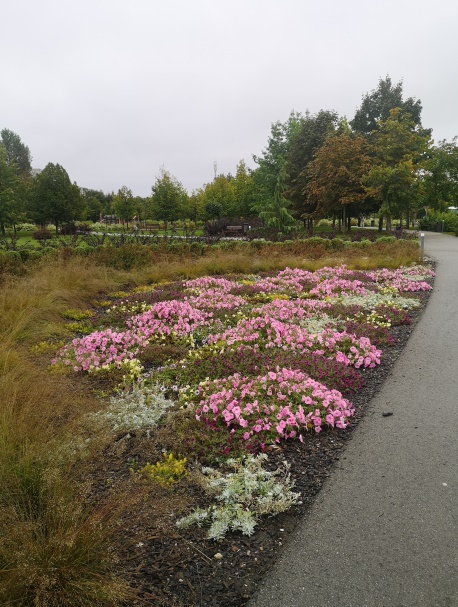 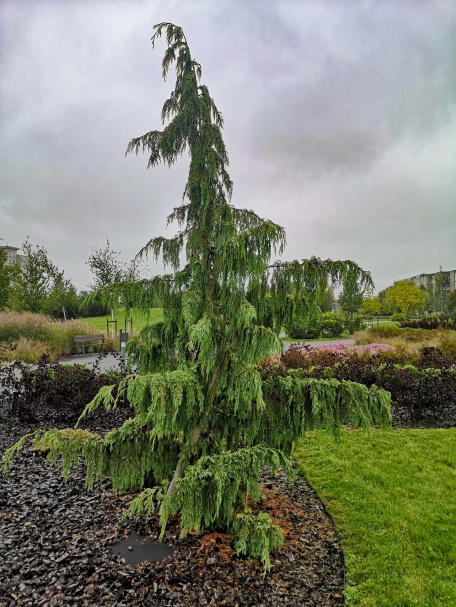 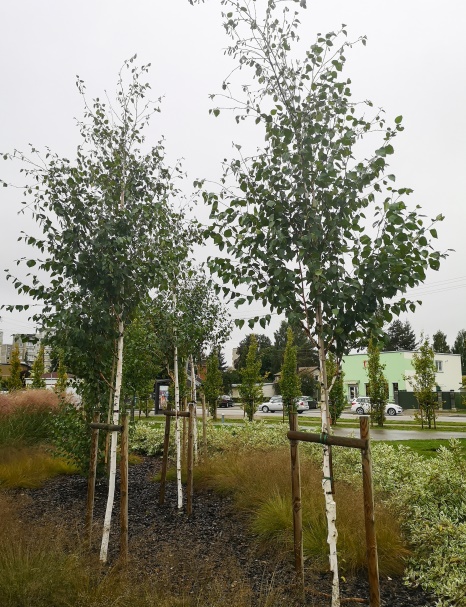 1 pav. Santarvės parke puikus erdvės pojūtis bei sumedėjusių augalų ir gėlynų kompozicijų simbiozė1 pav. Santarvės parke puikus erdvės pojūtis bei sumedėjusių augalų ir gėlynų kompozicijų simbiozė1 pav. Santarvės parke puikus erdvės pojūtis bei sumedėjusių augalų ir gėlynų kompozicijų simbiozė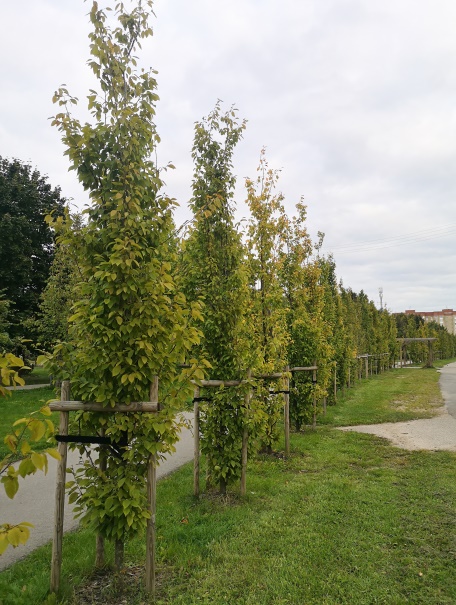 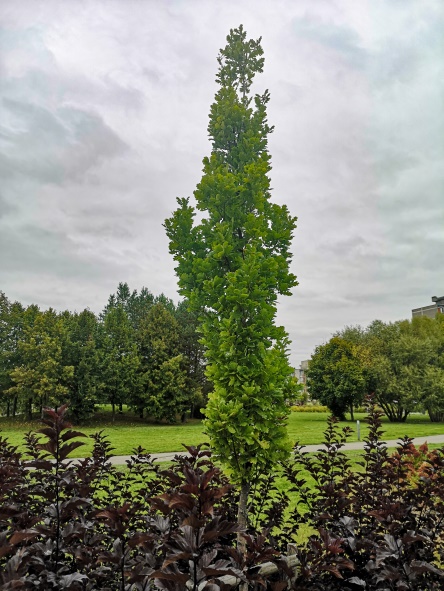 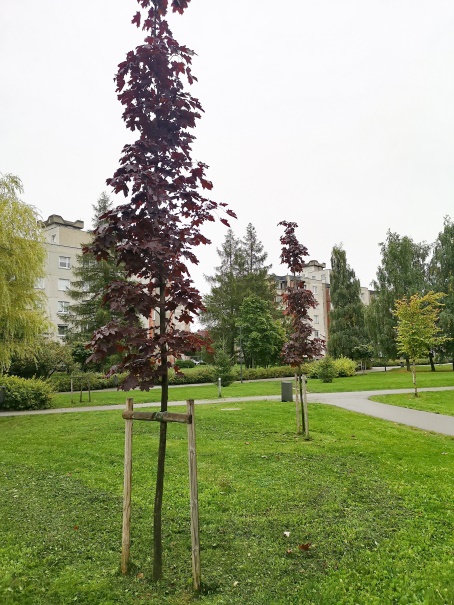 2 pav. Santarvės parką puošiantys želdiniai – paprastasis skroblas 'Fastigiata', paprastasis ąžuolas 'Cupressoides', paprastasis klevas 'Crimson King'2 pav. Santarvės parką puošiantys želdiniai – paprastasis skroblas 'Fastigiata', paprastasis ąžuolas 'Cupressoides', paprastasis klevas 'Crimson King'2 pav. Santarvės parką puošiantys želdiniai – paprastasis skroblas 'Fastigiata', paprastasis ąžuolas 'Cupressoides', paprastasis klevas 'Crimson King'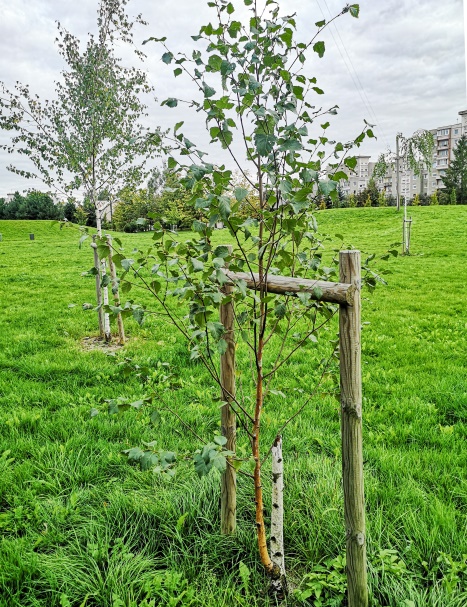 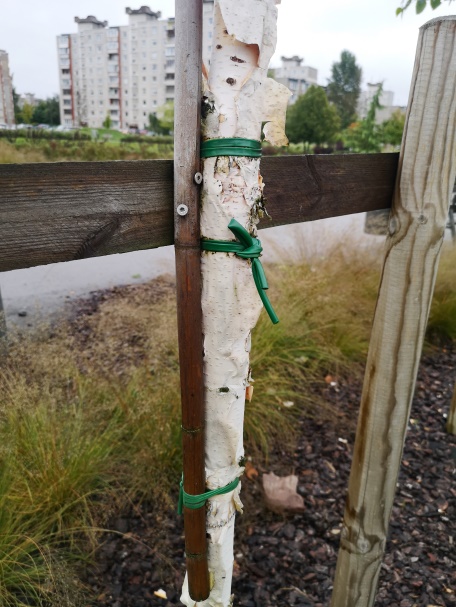 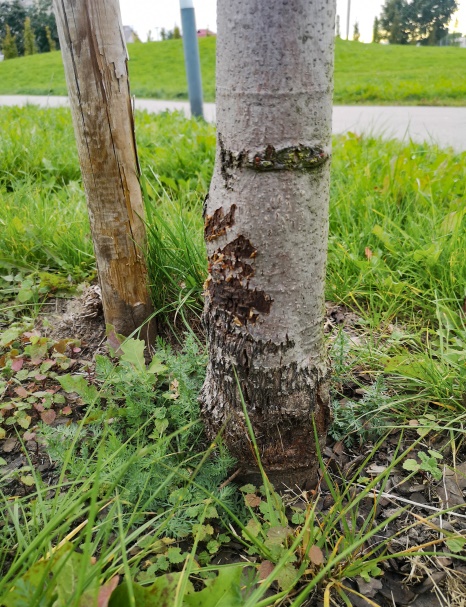 3 pav. Želdinių būklė Santarvės parke – mechaniniai želdinių pažeidimai3 pav. Želdinių būklė Santarvės parke – mechaniniai želdinių pažeidimai3 pav. Želdinių būklė Santarvės parke – mechaniniai želdinių pažeidimai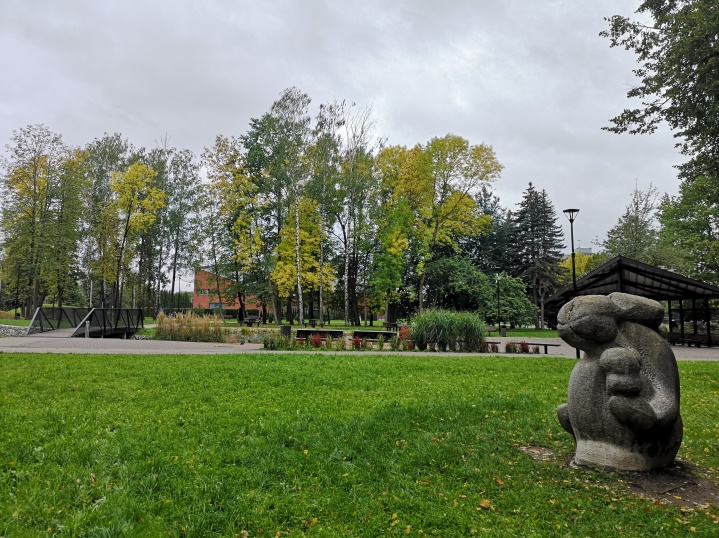 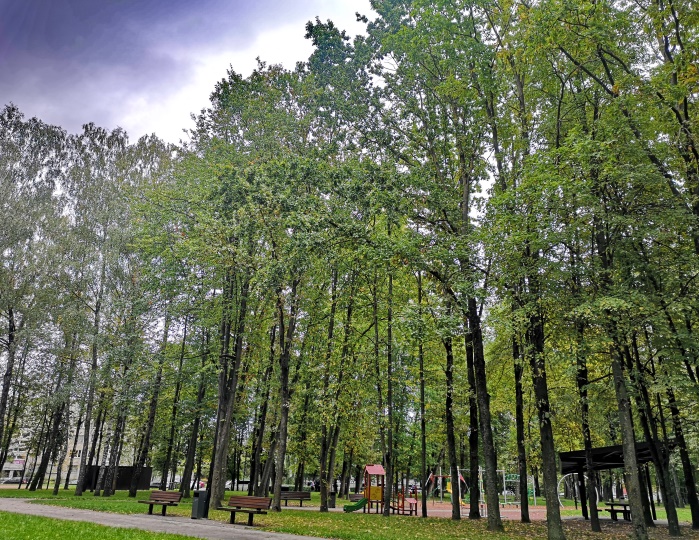 4 pav. Dainavos parko aplinka4 pav. Dainavos parko aplinka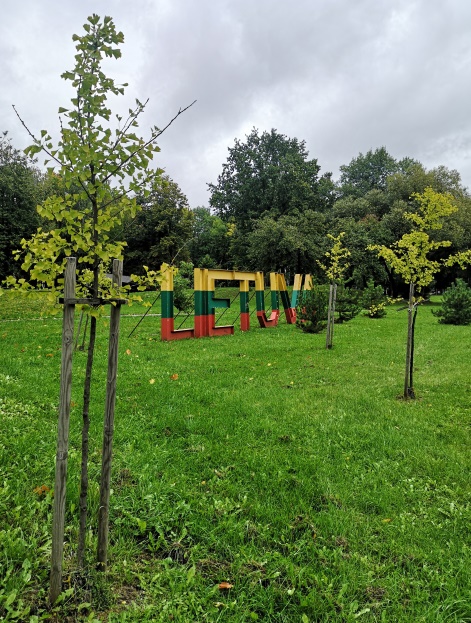 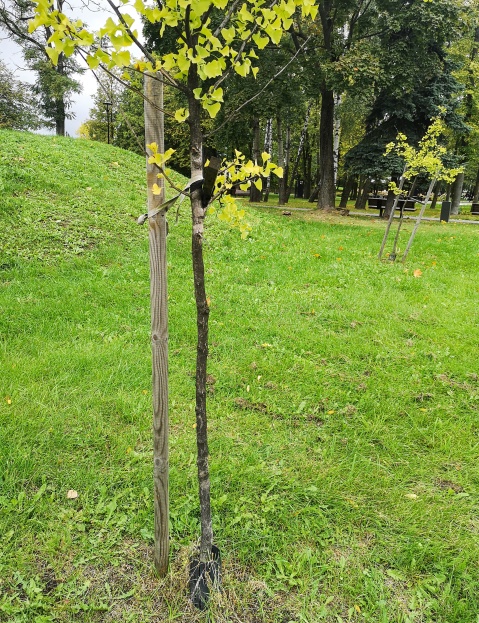 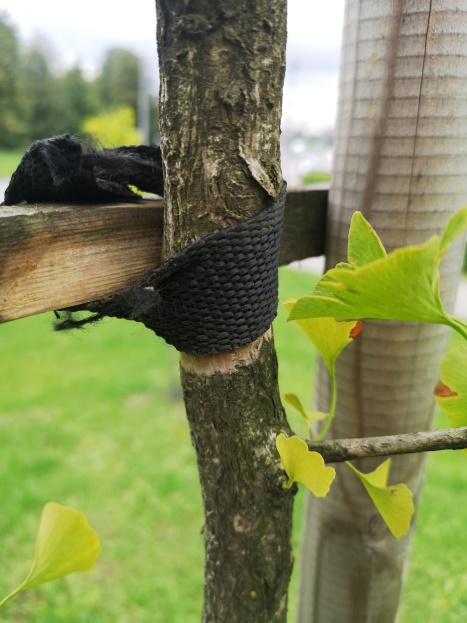 5 pav. Dainavos parke pasodinti dviskiaučiai ginkmedžiai ir jų būklė – suniokoti mediniai medelį prilaikantys stulpai, tvirtinimo diržų palikti kamieno pažeidimai5 pav. Dainavos parke pasodinti dviskiaučiai ginkmedžiai ir jų būklė – suniokoti mediniai medelį prilaikantys stulpai, tvirtinimo diržų palikti kamieno pažeidimai5 pav. Dainavos parke pasodinti dviskiaučiai ginkmedžiai ir jų būklė – suniokoti mediniai medelį prilaikantys stulpai, tvirtinimo diržų palikti kamieno pažeidimai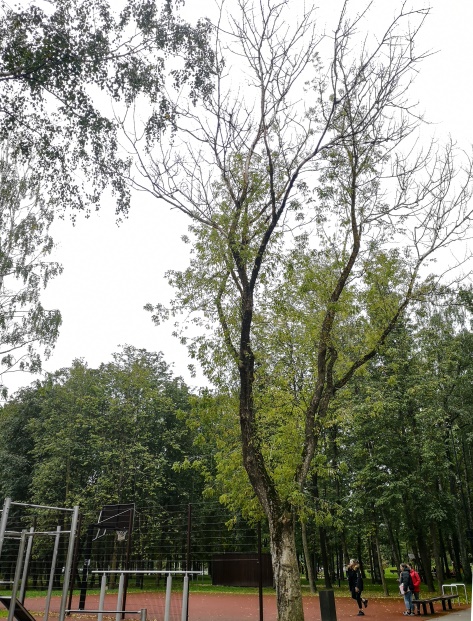 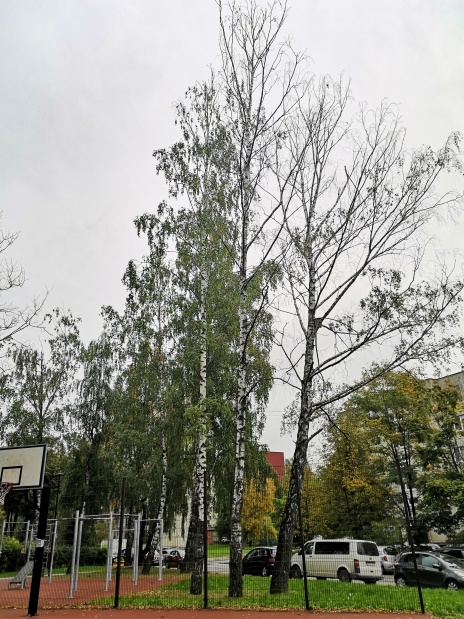 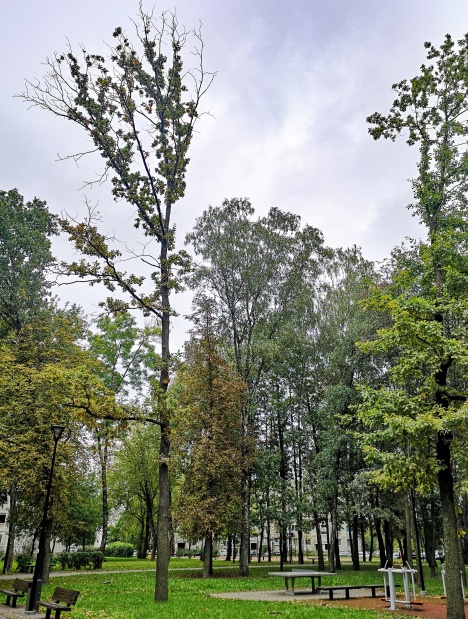 6 pav. Blogos būklės dėl gausių stambių sausų šakų ir pavojingi želdiniai Dainavos parke – uosialapis klevas, karpotasis beržas, paprastasis ąžuolas6 pav. Blogos būklės dėl gausių stambių sausų šakų ir pavojingi želdiniai Dainavos parke – uosialapis klevas, karpotasis beržas, paprastasis ąžuolas6 pav. Blogos būklės dėl gausių stambių sausų šakų ir pavojingi želdiniai Dainavos parke – uosialapis klevas, karpotasis beržas, paprastasis ąžuolas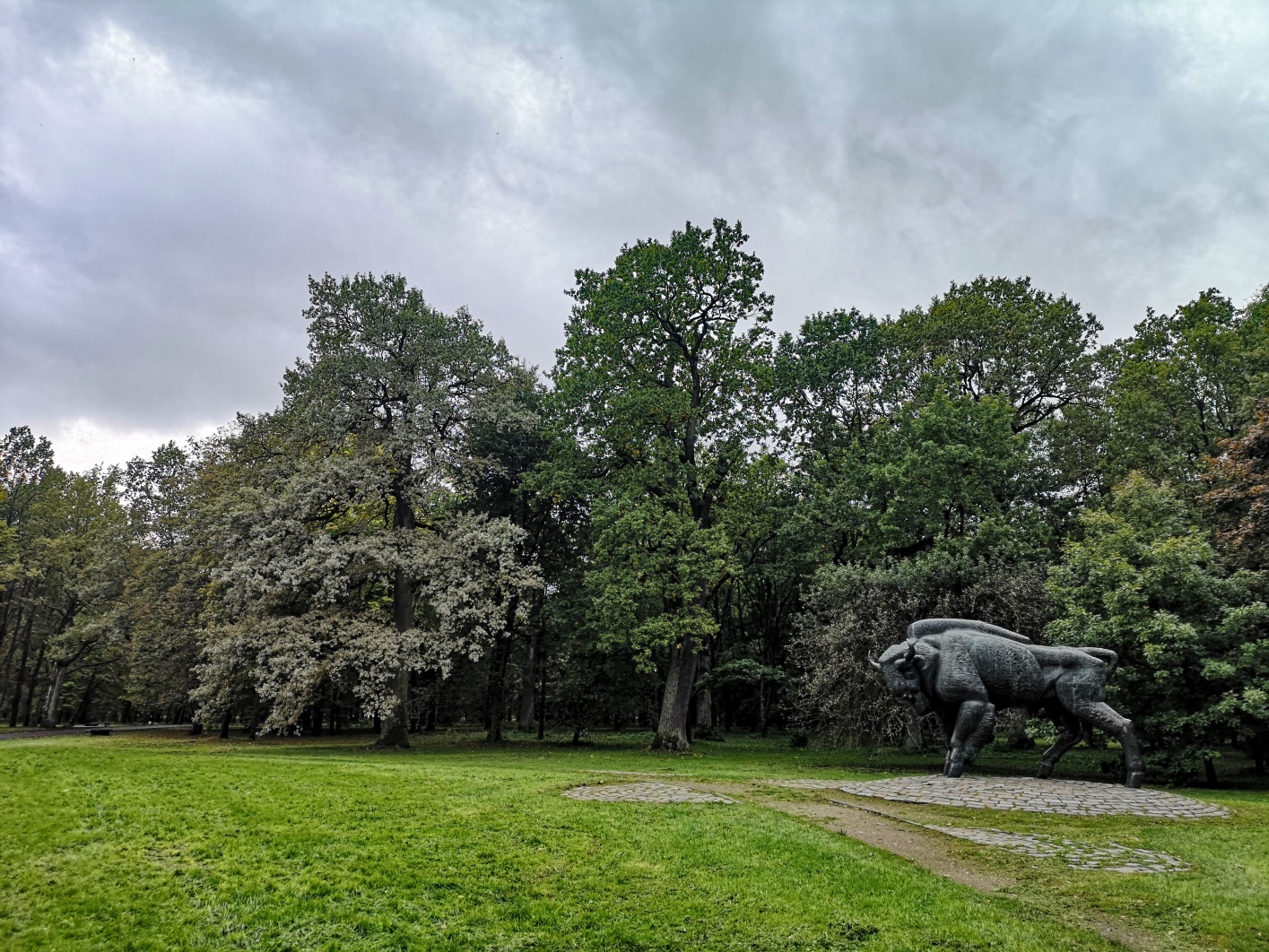 7 pav. Ąžuolyno parke miltligė pažeidžia paprastuosius ąžuolus nevienodu intensyvumu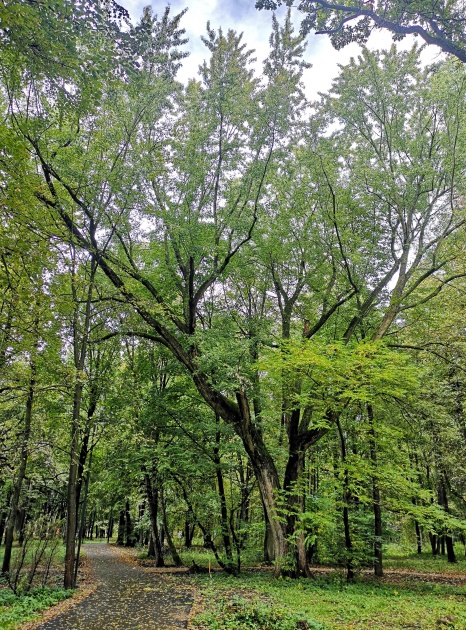 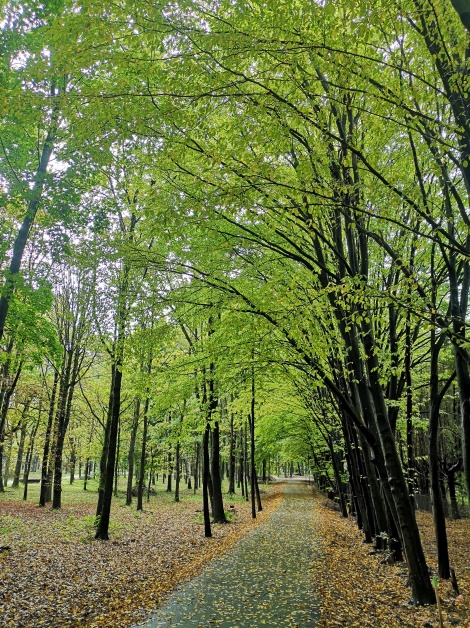 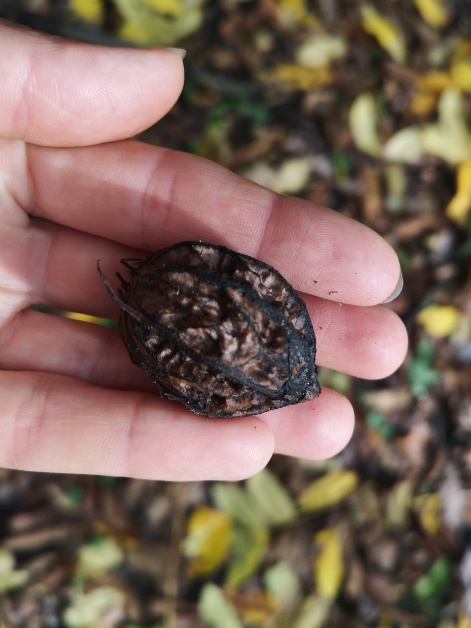 8 pav. Ąžuolyno parko išskirtiniai medžiai – sidabrinis klevas (kairėje), paprastųjų skroblų eilė (viduryje), mandžiūrinis riešutmedis (dešinėje)8 pav. Ąžuolyno parko išskirtiniai medžiai – sidabrinis klevas (kairėje), paprastųjų skroblų eilė (viduryje), mandžiūrinis riešutmedis (dešinėje)8 pav. Ąžuolyno parko išskirtiniai medžiai – sidabrinis klevas (kairėje), paprastųjų skroblų eilė (viduryje), mandžiūrinis riešutmedis (dešinėje)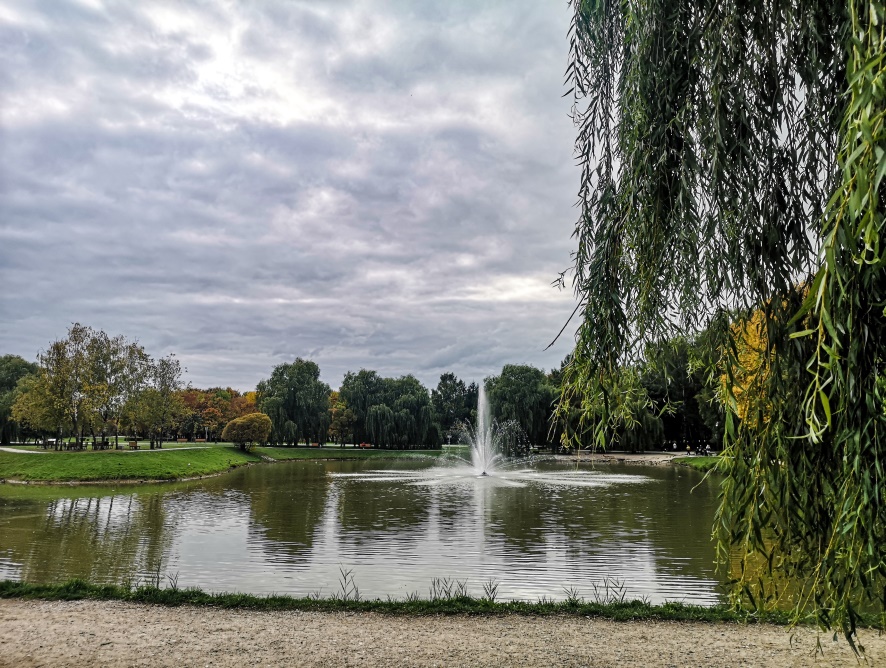 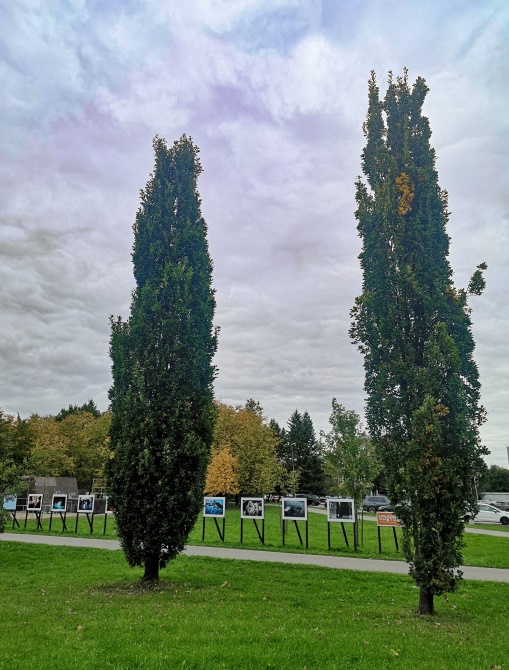 9 pav. Kalniečių parko aplinka9 pav. Kalniečių parko aplinka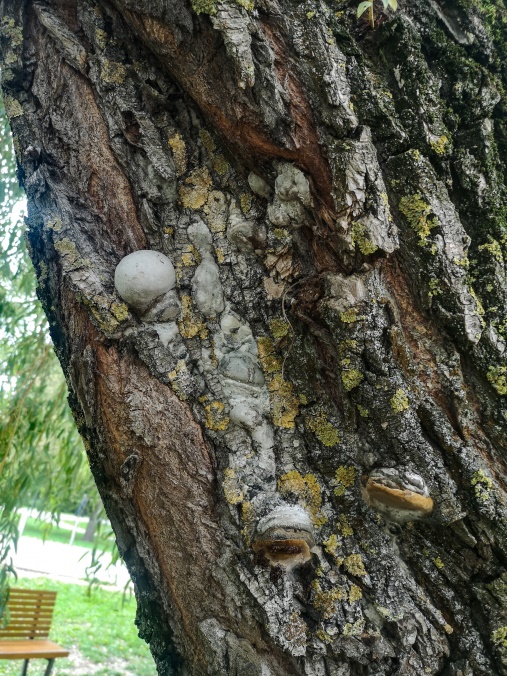 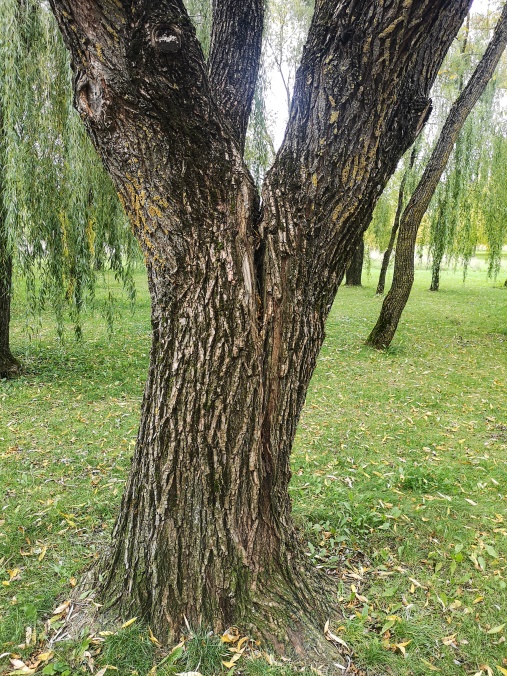 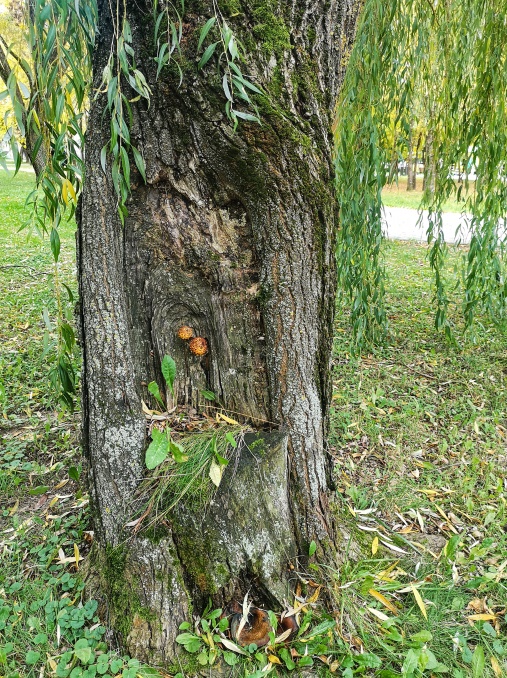 10 pav. Kalniečių parke dalis baltųjų gluosnių 'Tristis' yra labai blogos ir pavojingos būklės10 pav. Kalniečių parke dalis baltųjų gluosnių 'Tristis' yra labai blogos ir pavojingos būklės10 pav. Kalniečių parke dalis baltųjų gluosnių 'Tristis' yra labai blogos ir pavojingos būklės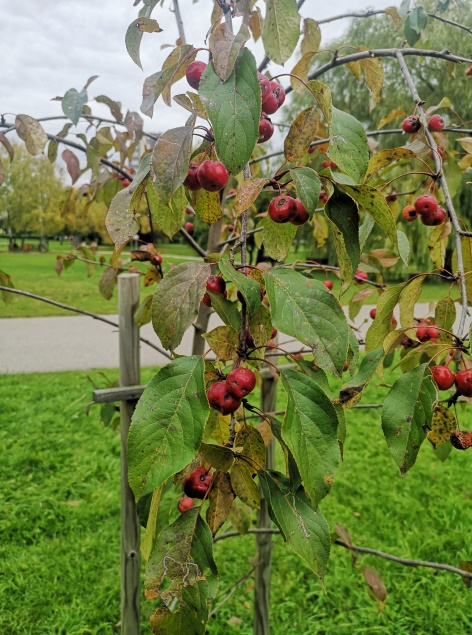 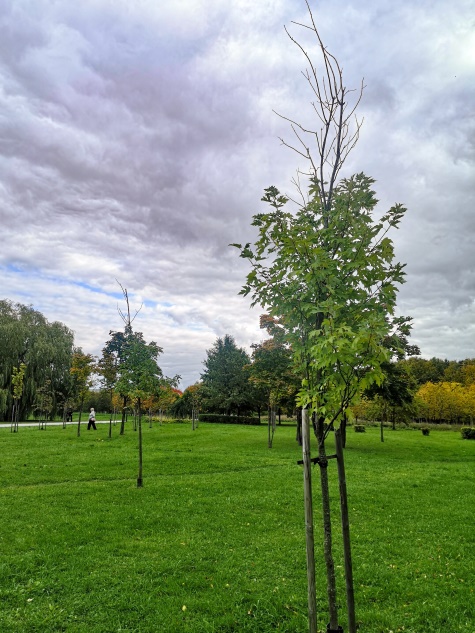 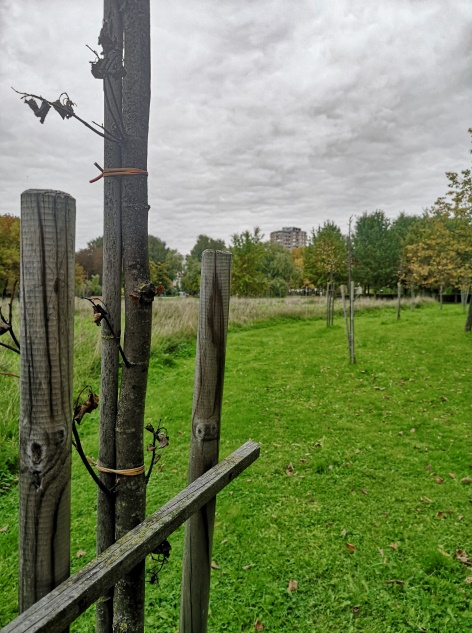 11 pav. Kalniečių parke naujai sodintų želdinių būklė įvairi – obelys, sidabriniai klevai, mažalapės liepos11 pav. Kalniečių parke naujai sodintų želdinių būklė įvairi – obelys, sidabriniai klevai, mažalapės liepos11 pav. Kalniečių parke naujai sodintų želdinių būklė įvairi – obelys, sidabriniai klevai, mažalapės liepos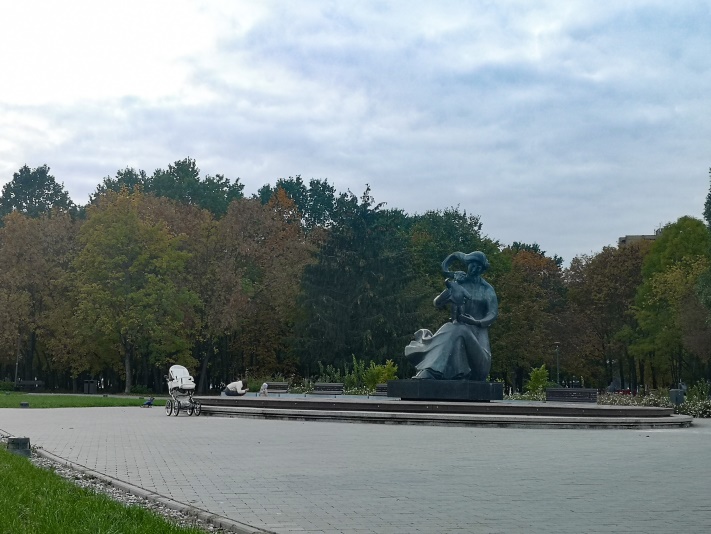 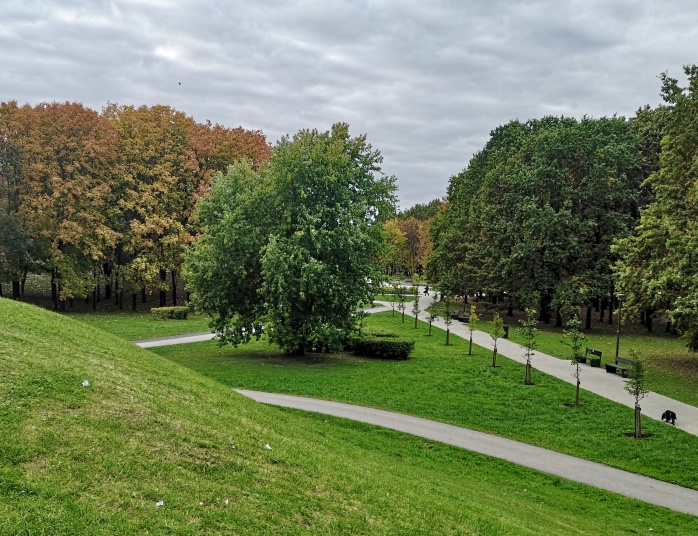 12 pav. Draugystės parko aplinka12 pav. Draugystės parko aplinka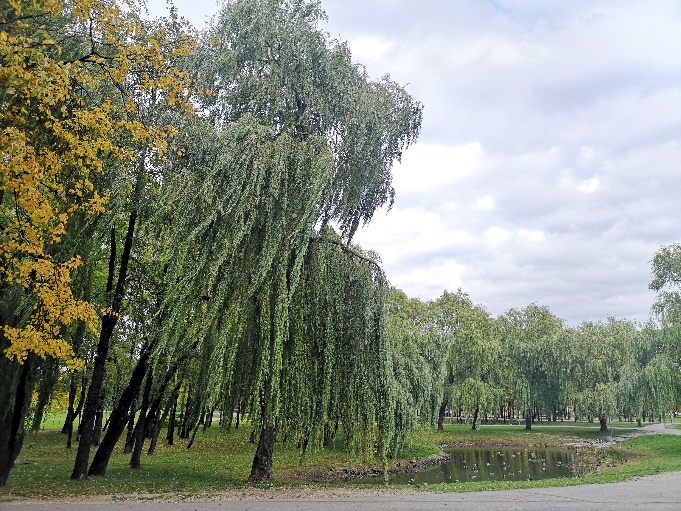 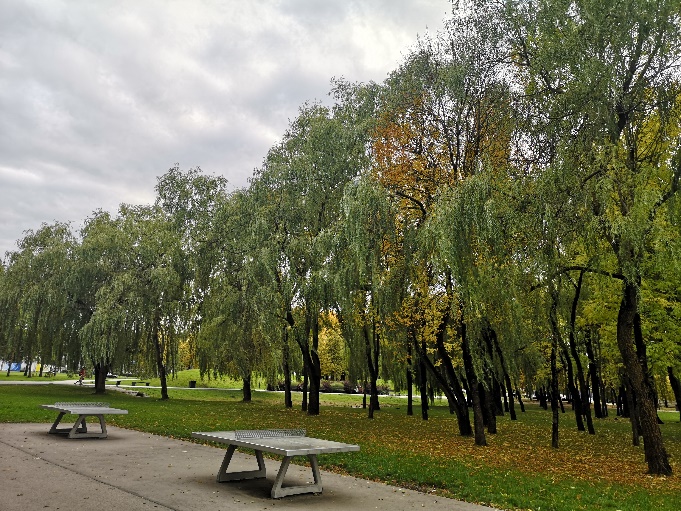 13 pav. Gausiai Draugystės parke augantys baltieji gluosniai 'Tristis'13 pav. Gausiai Draugystės parke augantys baltieji gluosniai 'Tristis'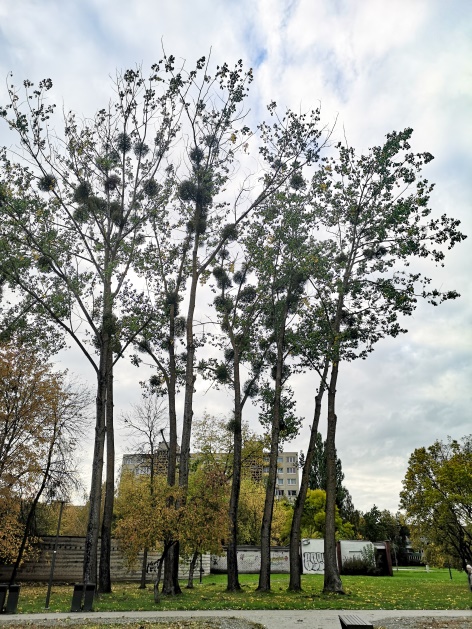 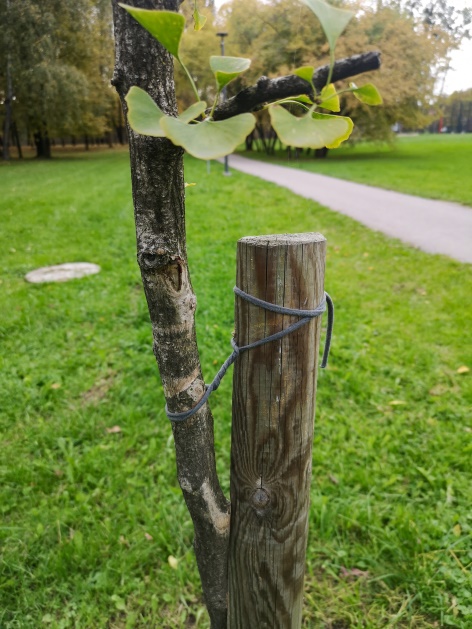 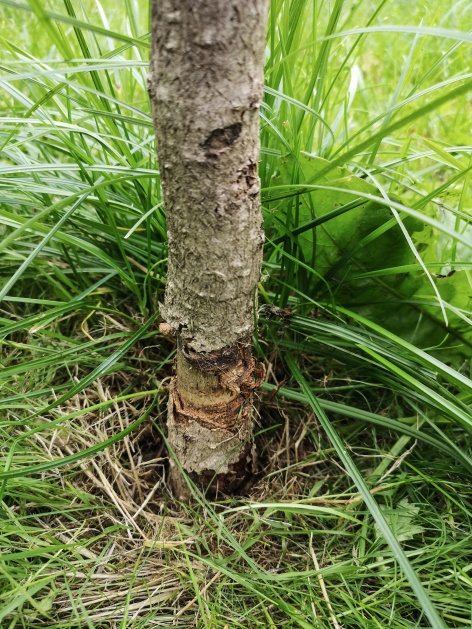 14 pav. Draugystės parko želdinių būklė – kanadinės tuopos sausomis stambiomis šakomis ir amalu; dviskiaučio ginkmedžio stiprūs kamieno pažeidimai14 pav. Draugystės parko želdinių būklė – kanadinės tuopos sausomis stambiomis šakomis ir amalu; dviskiaučio ginkmedžio stiprūs kamieno pažeidimai14 pav. Draugystės parko želdinių būklė – kanadinės tuopos sausomis stambiomis šakomis ir amalu; dviskiaučio ginkmedžio stiprūs kamieno pažeidimaiGatvės pavadinimasRūšis, skaičius /Augalo pažeidimasVidutinis pažeidimo balasPažeisti augalaiPažeisti augalaiPažeisti augalaiPažeisti augalaiIntrodukuoti: prieaugis / derėjimasPomedžio būklė:plotas, m / suplūkta, %Gatvės pavadinimasRūšis, skaičius /Augalo pažeidimasVidutinis pažeidimo balas%123Introdukuoti: prieaugis / derėjimasPomedžio būklė:plotas, m / suplūkta, %Baltijos g.Ąžuolas paprastasis, 1Ąžuolas paprastasis, 100002-3 m pločioBaltijos g.Miltligė1,00±0,00žalioji Baltijos g.Ąžuolas raudonasis, 1Ąžuolas raudonasis, 110001000V / 2juosta /Baltijos g.Defoliacija2,00±0,000-10 %Baltijos g.Sausos šakos1,00±0,00Baltijos g.Beržas karpotasis, 7Beržas karpotasis, 7141400Baltijos g.Defoliacija0,14±0,14Baltijos g.Beržas plaukuotasis, 1Beržas plaukuotasis, 10000Baltijos g.Ieva paprastoji, 2Ieva paprastoji, 210010000Baltijos g.Defoliacija1,00±0,00Baltijos g.Kaštonas paprastasis, 1Kaštonas paprastasis, 110000100V / 2Baltijos g.Defoliacija3,00±0,00Baltijos g.Kenkėjai [6]1,00±0,00Baltijos g.Nekrozė1,00±0,00Baltijos g.Klevas paprastasis, 5Klevas paprastasis, 5808000Baltijos g.Defoliacija0,60±0,24Baltijos g.Kamieno pažeidimai0,20±0,20Baltijos g.Medienos puvinys0,20±0,20Baltijos g.Sausos šakos0,20±0,20Baltijos g.Nekrozė0,20±0,20Baltijos g.Klevas platanalapis, 2Klevas platanalapis, 2500050G / 2Baltijos g.Defoliacija1,50±1,50Baltijos g.Nekrozė0,50±0,50Baltijos g.Liepa didžialapė, 5Liepa didžialapė, 5606000G / 3Baltijos g.Kenkėjai [2]0,40±0,24Baltijos g.Nekrozė0,20±0,20Baltijos g.Liepa mažalapė, 42Liepa mažalapė, 427448197Baltijos g.Defoliacija0,85±0,11Baltijos g.Kenkėjai [1,2,3,9]0,10±0,05Baltijos g.Rudmargė0,07±0,04Baltijos g.Kamieno pažeidimai0,41±0,14Baltijos g.Medienos puvinys0,18±0,09Baltijos g.Nekrozė0,15±0,06Baltijos g.Ožekšnis europinis, 1Ožekšnis europinis, 110000100Baltijos g.Defoliacija3,00±0,00Baltijos g.Kamieno pažeidimai3,00±0,00Baltijos g.Uosis amerikinis, 26Uosis amerikinis, 263115150G / 2Baltijos g.Defoliacija0,35±0,14Baltijos g.Dechromacija0,12±0,06Baltijos g.Kamieno pažeidimai0,19±0,10Baltijos g.Sauso šakos0,12±0,06Baltijos g.Uosis paprastasis, 21Uosis paprastasis, 21333300Baltijos g.Defoliacija0,24±0,10Baltijos g.Kamieno pažeidimai0,14±0,08Baltijos g.Uosis pensilvaninis, 45Uosis pensilvaninis, 454729162G / 2Baltijos g.Defoliacija0,53±0,11Baltijos g.Kamieno pažeidimai0,22±0,09Baltijos g.Medienos puvinys0,02±0,02Baltijos g.Sauso šakos0,08±0,04Baltijos g.Nekrozė0,02±0,02Baltų pr.Liepa didžialapė, 62Liepa didžialapė, 628265153G / 33-5 m pločioBaltų pr.Defoliacija0,58±0,09žaliojiBaltų pr.Dechromacija0,16±0,05juosta /Baltų pr.Kenkėjai [2,9]0,81±0,060-10 %Baltų pr.Kamieno pažeidimai0,16±0,07Baltų pr.Medienos puvinys0,05±0,05Baltų pr.Sauso šakos0,26±0,06Baltų pr.Nekrozė0,18±0,05Baltų pr.Liepa mažalapė, 58Liepa mažalapė, 5881472410Baltų pr.Defoliacija1,19±0,12Baltų pr.Dechromacija0,05±0,03Baltų pr.Kenkėjai [1,2,3]0,31±0,06Baltų pr.Rudmargė0,28±0,06Baltų pr.Kamieno pažeidimai0,17±0,06Baltų pr.Medienos puvinys0,05±0,03Baltų pr.Sauso šakos0,53±0,10Baltų pr.Nekrozė0,21±0,06J.Basanavičiaus g.Kaštonas paprastasis, 81Kaštonas paprastasis, 8110062668V / 2-32-3 m pločioJ.Basanavičiaus g.Defoliacija0,20±0,06žaliojiJ.Basanavičiaus g.Kenkėjai [6]2,59±0,07juosta /J.Basanavičiaus g.Kamieno pažeidimai0,49±0,080-10 %J.Basanavičiaus g.Medienos puvinys0,94±0,09J.Basanavičiaus g.Sausos šakos0,17±0,06J.Basanavičiaus g.Nekrozė1,69±0,09J.Basanavičiaus g.Klevas paprastasis, 1Klevas paprastasis, 110001000J.Basanavičiaus g.Kamieno pažeidimai1,00±0,00J.Basanavičiaus g.Medienos puvinys2,00±0,00J.Basanavičiaus g.Sausos šakos1,00±0,00J.Basanavičiaus g.Liepa mažalapė, 3Liepa mažalapė, 3676700J.Basanavičiaus g.Defoliacija0,33±0,33J.Basanavičiaus g.Kenkėjai [3]0,33±0,33J.Basanavičiaus g.Rudmargė0,33±0,33J.Basanavičiaus g.Pušis juodoji, 1Pušis juodoji, 10000G / 2Bivylių g.Liepa mažalapė 'Rancho', 49Liepa mažalapė 'Rancho', 497453192Bivylių g.Defoliacija0,91±0,10Bivylių g.Dechromacija0,02±0,02Bivylių g.Kenkėjai [1,4,5]0,02±0,02Bivylių g.Rudmargė0,51±0,07Bivylių g.Kamieno pažeidimai0,17±0,09Bivylių g.Nekrozė0,30±0,07Bivylių g.Žuvęs2 vnt.J.Borutos g.Ąžuolas paprastasis, 2Ąžuolas paprastasis, 25050001-2 m pločioJ.Borutos g.Miltligė0,50±0,50žaliojiJ.Borutos g.Beržas karpotasis, 2Beržas karpotasis, 210050500juosta /J.Borutos g.Defoliacija1,00±0,000-10 %J.Borutos g.Medienos puvinys1,00±1,00J.Borutos g.Jazminas darželinis, 1Jazminas darželinis, 10000J.Borutos g.Kaštonas paprastasis, 11Kaštonas paprastasis, 1110064279V / 2J.Borutos g.Defoliacija0,18±0,18J.Borutos g.Kenkėjai [6]1,27±0,14J.Borutos g.Kamieno pažeidimai0,73±0,30J.Borutos g.Medienos puvinys0,45±0,16J.Borutos g.Nekrozė0,09±0,09J.Borutos g.Kaulenis blizgantysis, 1Kaulenis blizgantysis, 10000J.Borutos g.Klevas paprastasis, 4Klevas paprastasis, 4252500J.Borutos g.Kamieno pažeidimai0,25±0,25J.Borutos g.Medlieva varpinė, 4Medlieva varpinė, 40000J.Borutos g.Pušis juodoji, 3Pušis juodoji, 30000V / 0-1J.Borutos g.Pušis kalninė, 8Pušis kalninė, 80000J.Borutos g.Uosis amerikinis, 1Uosis amerikinis, 110010000V / 2J.Borutos g.Defoliacija1,00±0,00J.Borutos g.Sausos šakos1,00±0,00J.Borutos g.Uosis paprastasis, 2Uosis paprastasis, 20000J.Borutos g.Uosis paprastasis 'Pendula', 2Uosis paprastasis 'Pendula', 210010000J.Borutos g.Defoliacija0,50±0,50J.Borutos g.Kamieno žaizdos0,50±0,50J.Borutos g.Medienos puvinys0,50±0,50Breslaujos g.Ąžuolas paprastasis, 1Ąžuolas paprastasis, 110010000pieva užBreslaujos g.Defoliacija1,00±0,00šaligatvio /Breslaujos g.Miltligė1,00±0,000-10 %Breslaujos g.Beržas karpotasis, 1Beržas karpotasis, 110001000Breslaujos g.Defoliacija1,00±0,00Breslaujos g.Kamieno pažeidimai2,00±0,00Breslaujos g.Medienos puvinys1,00±0,00Breslaujos g.Gudobelė vienapiestė, 1Gudobelė vienapiestė, 10000Breslaujos g.Klevas paprastasis, 1Klevas paprastasis, 110000100Breslaujos g.Defoliacija1,00±0,00Breslaujos g.Kamieno pažeidimai3,00±0,00Breslaujos g.Nekrozė1,00±0,00Breslaujos g.Šermukšnis miltingasis, 34Šermukšnis miltingasis, 341009703G / 3Breslaujos g.Rauplės1,00±0,00Breslaujos g.Kamieno pažeidimai0,12±0,09Breslaujos g.Uosis paprastasis, 1Uosis paprastasis, 10000K.Donelaičio g.Kaštonas paprastasis, 3Kaštonas paprastasis, 310006733V / 21x1 mK.Donelaičio g.Defoliacija1,00±1,00skalda /K.Donelaičio g.Kenkėjai [6]1,67±0,330 %K.Donelaičio g.Kamieno pažeidimai0,33±0,33K.Donelaičio g.Medienos puvinys0,67±0,67K.Donelaičio g.Nekrozė0,67±0,33K.Donelaičio g.Liepa didžialapė, 18Liepa didžialapė, 186133622G / 3K.Donelaičio g.Defoliacija0,28±0,14K.Donelaičio g.Kamieno pažeidimai0,78±0,27K.Donelaičio g.Medienos puvinys0,72±0,24K.Donelaičio g.Sausos šakos0,22±0,13K.Donelaičio g.Nekrozė0,44±0,12K.Donelaičio g.Liepa mažalapė, 104Liepa mažalapė, 10471431314K.Donelaičio g.Defoliacija0,40±0,06K.Donelaičio g.Kenkėjai [2,3,9]0,24±0,05K.Donelaičio g.Rudmargė0,02±0,02K.Donelaičio g.Suodligė0,03±0,02K.Donelaičio g.Kamieno pažeidimai0,58±0,11K.Donelaičio g.Medienos puvinys0,39±0,09K.Donelaičio g.Sausos šakos0,11±0,03K.Donelaičio g.Nekrozė0,34±0,05K.Donelaičio g.Liepa paprastoji, 64Liepa paprastoji, 6470441413G / 2K.Donelaičio g.Defoliacija0,16±0,06K.Donelaičio g.Kenkėjai [9]0,02±0,02K.Donelaičio g.Kamieno pažeidimai0,67±0,12K.Donelaičio g.Medienos puvinys0,67±0,13K.Donelaičio g.Sausos šakos0,14±0,05K.Donelaičio g.Nekrozė0,55±0,07R.Kalantos g.Ąžuolasis paprastasis, 1Ąžuolasis paprastasis, 1100100001-2 m pločioR.Kalantos g.Defoliacija1,00±0,00žaliojiR.Kalantos g.Sausos šakos1,00±0,00juosta irR.Kalantos g.Klevas paprastasis, 1Klevas paprastasis, 1100010001x1 mR.Kalantos g.Defoliacija1,00±0,00gruntas /R.Kalantos g.Kamieno pažeidimai2,00±0,000-20 %R.Kalantos g.Medienos puvinys1,00±0,00R.Kalantos g.Sausos šakos1,00±0,00R.Kalantos g.Klevas uosialapis, 1Klevas uosialapis, 110000100V / 2R.Kalantos g.Kamieno pažeidimai2,00±0,00R.Kalantos g.Medienos puvinys3,00±0,00R.Kalantos g.Liepa didžialapė, 13Liepa didžialapė, 1310054460G / 3R.Kalantos g.Defoliacija0,77±0,17R.Kalantos g.Kenkėjai [1,2,5]1,38±0,18R.Kalantos g.Kamieno pažeidimai0,15±0,15R.Kalantos g.Sausos šakos0,23±0,12R.Kalantos g.Nekrozė0,38±0,14R.Kalantos g.Liepa mažalapė, 56Liepa mažalapė, 5680343413R.Kalantos g.Defoliacija1,05±0,12R.Kalantos g.Kenkėjai [1,2,3,4,5]0,52±0,07R.Kalantos g.Rudmargė0,21±0,06R.Kalantos g.Alksniabūdė0,02±0,02R.Kalantos g.Kamieno pažeidimai0,34±0,10R.Kalantos g.Sausos šakos0,48±0,10R.Kalantos g.Nekrozė0,50±0,12R.Kalantos g.Uosis paprastasis, 1Uosis paprastasis, 10000Kęstučio g.Kaštonas paprastasis, 44Kaštonas paprastasis, 4410025669V / 21x1 mKęstučio g.Defoliacija0,34±0,12skalda /Kęstučio g.Kenkėjai [6]1,25±0,070 %Kęstučio g.Kamieno pažeidimai0,61±0,13Kęstučio g.Medienos puvinys1,11±0,11Kęstučio g.Sausos šakos0,36±0,12Kęstučio g.Nekrozė1,07±0,09Kęstučio g.Liepa didžialapė, 7Liepa didžialapė, 70000G / 3Kęstučio g.Liepa mažalapė, 127Liepa mažalapė, 12785442813Kęstučio g.Defoliacija0,88±0,08Kęstučio g.Kenkėjai [1,2,3,4,5,9]0,17±0,03Kęstučio g.Rudmargė0,02±0,02Kęstučio g.Suodligė0,02±0,02Kęstučio g.Alksniabūdė0,04±0,02Kęstučio g.Kamieno pažeidimai0,54±0,08Kęstučio g.Medienos puvinys0,54±0,08Kęstučio g.Sausos šakos0,38±0,05Kęstučio g.Nekrozė0,57±0,06Kęstučio g.Liepa paprastoji, 44Liepa paprastoji, 445943115G / 2Kęstučio g.Defoliacija0,30±0,10Kęstučio g.Kenkėjai [2,9]0,07±0,04Kęstučio g.Kamieno pažeidimai0,16±0,08Kęstučio g.Medienos puvinys0,36±0,11Kęstučio g.Sausos šakos0,27±0,09Kęstučio g.Nekrozė0,50±0,08Marių g.Ąžuolas paprastasis, 4Ąžuolas paprastasis, 4100752501-2 m pločioMarių g.Defoliacija0,75±0,48žaliojiMarių g.Miltligė1,00±0,00juosta /Marių g.Sausos šakos0,75±0,480-20 %Marių g.Beržas karpotasis, 7Beržas karpotasis, 75729290Marių g.Defoliacija0,29±0,18Marių g.Kamieno pažeidimai0,43±0,30Marių g.Medienos puvinys0,29±0,29Marių g.Drebulė, 1Drebulė, 110010000Marių g.Kamieno pažeidimai1,00±0,00Marių g.Eglė dygioji f. glauca, 2Eglė dygioji f. glauca, 210001000G / 2Marių g.Kamieno pažeidimai2,00±0,00Marių g.Eglė paprastoji, 3Eglė paprastoji, 310067330Marių g.Defoliacija1,33±0,33Marių g.Kaštonas paprastasis, 8Kaštonas paprastasis, 810001000V / 2Marių g.Defoliacija0,38±0,18Marių g.Kenkėjai [6]2,00±0,00Marių g.Kamieno pažeidimai0,13±0,13Marių g.Medienos puvinys0,13±0,13Marių g.Sausos šakos0,38±0,18Marių g.Nekrozė0,88±0,13Marių g.Klevas paprastasis, 2Klevas paprastasis, 20000Marių g.Liepa mažalapė, 14Liepa mažalapė, 149364217Marių g.Defoliacija0,64±0,17Marių g.Kenkėjai [1,2,3,4,5]0,57±0,14Marių g.Rudmargė0,21±0,11Marių g.Kamieno pažeidimai0,86±0,27Marių g.Medienos puvinys0,57±0,20Marių g.Sausos šakos0,07±0,07Marių g.Nekrozė0,14±0,10Marių g.Pušis paprastoji, 2Pušis paprastoji, 2505000Marių g.Defoliacija0,50±0,50Marių g.Slyva kaukazinė, 1Slyva kaukazinė, 10000Marių g.Šermukšnis paprastasis, 1Šermukšnis paprastasis, 110010000Marių g.Rauplės1,00±0,00Marių g.Kamieno pažeidimai1,00±0,00Marių g.Medienos puvinys1,00±0,00Marių g.Tuopa balzaminė, 1Tuopa balzaminė, 110001000V / 2Marių g.Defoliacija1,00±0,00Marių g.Medienos puvinys2,00±0,00Marių g.Sausos šakos1,00±0,00Marių g.Tuopa kininė, 1Tuopa kininė, 110010000V / 2Marių g.Defoliacija1,00±0,00Marių g.Sausos šakos1,00±0,00Marvelės g.Alyvos paprastosios, 1Alyvos paprastosios, 10000pieva užMarvelės g.Ąžuolas paprastasis, 1Ąžuolas paprastasis, 110001000šaligatvio irMarvelės g.Miltligė1,00±0,001x1 mMarvelės g.Kamieno pažeidimai2,00±0,00gruntas /Marvelės g.Medienos puvinys2,00±0,000-20 %Marvelės g.Kaštonas paprastasis, 62Kaštonas paprastasis, 62100216811V / 1-2Marvelės g.Defoliacija0,81±0,13Marvelės g.Kenkėjai [6]1,68±0,06Marvelės g.Kamieno pažeidimai0,63±0,09Marvelės g.Medienos puvinys0,90±0,11Marvelės g.Sausos šakos0,84±0,11Marvelės g.Nekrozė1,03±0,03Marvelės g.Klevas paprastasis, 2Klevas paprastasis, 210010000Marvelės g.Kamieno pažeidimai1,00±0,00Marvelės g.Medienos puvinys0,50±0,50Marvelės g.Klevas uosialapis, 1Klevas uosialapis, 10000G / 2Marvelės g.Liepa mažalapė, 70Liepa mažalapė, 708739426Marvelės g.Defoliacija0,59±0,09Marvelės g.Kenkėjai [1,4,5,7]0,49±0,07Marvelės g.Rudmargė0,26±0,06Marvelės g.Suodligė0,09±0,04Marvelės g.Kamieno pažeidimai0,94±0,11Marvelės g.Medienos puvinys0,59±0,10Marvelės g.Sausos šakos0,04±0,02Marvelės g.Nekrozė0,29±0,07Marvelės g.Žuvęs1 vnt.Marvelės g.Skroblas paprastasis, 1Skroblas paprastasis, 110000100Marvelės g.Kamieno pažeidimai2,00±0,00Marvelės g.Medienos puvinys3,00±0,00T.Masiulio g.Ąžuolas paprastasis, 1Ąžuolas paprastasis, 100001-2 m pločioT. Masiulio g.Gluosnis trapusis, 1Gluosnis trapusis, 110001000žaliojiT. Masiulio g.Defoliacija2,00±0,00juosta irT. Masiulio g.Sausos šakos2,00±0,00pieva užT. Masiulio g.Liepa didžialapė, 13Liepa didžialapė, 1377233815G / 3šaligatvio /T. Masiulio g.Defoliacija1,46±0,290-20 %T. Masiulio g.Kenkėjai [2]0,85±0,22T. Masiulio g.Kamieno pažeidimai0,23±0,17T. Masiulio g.Medienos puvinys0,23±0,23T. Masiulio g.Sausos šakos0,77±0,17T. Masiulio g.Nekrozė0,54±0,14T. Masiulio g.Liepa mažalapė, 61Liepa mažalapė, 616231238T. Masiulio g.Defoliacija0,54±0,10T. Masiulio g.Dechromacija0,05±0,03T. Masiulio g.Kenkėjai [1,2,3]0,38±0,08T. Masiulio g.Rudmargė0,33±0,06T. Masiulio g.Suodligė0,02±0,02T. Masiulio g.Kamieno pažeidimai0,33±0,08T. Masiulio g.Medienos puvinys0,33±0,10T. Masiulio g.Sausos šakos0,20±0,06T. Masiulio g.Nekrozė0,54±0,09T. Masiulio g.Robinija baltažiedė, 2Robinija baltažiedė, 20000G / 3T. Masiulio g.Uosis paprastasis, 1Uosis paprastasis, 110001000T. Masiulio g.Defoliacija2,00±0,00T. Masiulio g.Sausos šakos2,00±0,00T. Masiulio g.Nekrozė2,00±0,00Palemono g.Ąžuolas paprastasis, 2Ąžuolas paprastasis, 2505000pieva užPalemono g.Miltligė0,50±0,50šaligatvio /Palemono g.Beržas karpotasis, 6Beržas karpotasis, 633171700-20 %Palemono g.Defoliacija0,17±0,17Palemono g.Kamieno pažeidimai0,33±0,33Palemono g.Drebulė, 2Drebulė, 210010000Palemono g.Kamieno pažeidimai1,00±0,00Palemono g.Kaštonas paprastasis, 11Kaštonas paprastasis, 1110006436V / 2Palemono g.Kenkėjai [6]2,36±0,15Palemono g.Kamieno pažeidimai0,64±0,24Palemono g.Sausos šakos0,09±0,09Palemono g.Nekrozė1,27±0,14Palemono g.Klevas uosialapis, 6Klevas uosialapis, 610017830G / 3Palemono g.Defoliacija1,50±0,34Palemono g.Sausos šakos1,83±0,17Palemono g.Liepa mažalapė, 42Liepa mažalapė, 42837472Palemono g.Defoliacija0,43±0,10Palemono g.Dechromacija0,17±0,06Palemono g.Kenkėjai [1,2,3,5]0,62±0,08Palemono g.Rudmargė0,55±0,08Palemono g.Kamieno pažeidimai0,05±0,03Palemono g.Medienos puvinys0,12±0,07Palemono g.Sausos šakos0,02±0,02Palemono g.Nekrozė0,21±0,06Palemono g.Pušis paprastoji, 2Pušis paprastoji, 2505000Palemono g.Defoliacija0,5±0,50Palemono g.Uosis amerikinis, 1Uosis amerikinis, 10000G / 2Palemono g.Žagrenis rūgštusis, 1Žagrenis rūgštusis, 10000Panerių g.Liepa didžialapė, 8Liepa didžialapė, 82513130G / 31-2m pločioPanerių g.Nekrozė0,38±0,26žaliojiPanerių g.Liepa mažalapė, 60Liepa mažalapė, 606746129juosta irPanerių g.Defoliacija0,51±0,101x1m Panerių g.Kenkėjai [1,2,3,4,5]0,19±0,05gruntas /Panerių g.Rudmargė0,03±0,020-20 %Panerių g.Kamieno pažeidimai0,30±0,09Panerių g.Medienos puvinys0,28±0,09Panerių g.Sausos šakos0,11±0,04Panerių g.Nekrozė0,26±0,07Pramonės pr.Kaštonas paprastasis, 75Kaštonas paprastasis, 7510064288V / 1-21-2m pločioPramonės pr.Defoliacija0,60±0,08žaliojiPramonės pr.Kenkėjai [6]1,00±0,00juosta /Pramonės pr.Kamieno pažeidimai0,56±0,090-20 %Pramonės pr.Medienos puvinys0,33±0,08Pramonės pr.Sausos šakos0,47±0,09Pramonės pr.Nekrozė1,20±0,05Pramonės pr.Liepa didžialapė, 10Liepa didžialapė, 1010006040G / 3Pramonės pr.Defoliacija2,30±0,15Pramonės pr.Kenkėjai [2]1,30±0,15Pramonės pr.Alksniabūdė0,10±0,10Pramonės pr.Kamieno pažeidimai0,80±0,29Pramonės pr.Medienos puvinys0,50±0,34Pramonės pr.Sausos šakos1,20±0,20Pramonės pr.Nekrozė0,70±0,15Pramonės pr.Liepa mažalapė, 1Liepa mažalapė, 110001000Pramonės pr.Defoliacija2,00±0,00Pramonės pr.Rudmargė1,00±0,00Pramonės pr.Suodligė1,00±0,00Pramonės pr.Sausos šakos1,00±0,00Pramonės pr.Uosis paprastasis, 3Uosis paprastasis, 310067033Pramonės pr.Defoliacija1,33±0,88Pramonės pr.Sausos šakos1,33±0,88Pramonės pr.Nekrozė0,67±0,33Radvilėnų pl.Ąžuolas paprastasis, 1Ąžuolas paprastasis, 1100001001-2m irRadvilėnų pl.Dechromacija1,00±0,004-6m pločioRadvilėnų pl.Miltligė3,00±0,00žaliojiRadvilėnų pl.Kamieno pažeidimai3,00±0,00juosta /Radvilėnų pl.Beržas karpotasis, 2Beržas karpotasis, 25005000-20 %Radvilėnų pl.Defoliacija1,00±1,00Radvilėnų pl.Klevas paprastasis, 4Klevas paprastasis, 410075025Radvilėnų pl.Defoliacija1,25±0,63Radvilėnų pl.Kamieno pažeidimai0,50±0,29Radvilėnų pl.Medienos puvinys0,25±0,25Radvilėnų pl.Sausos šakos0,50±0,50Radvilėnų pl.Nekrozė0,50±0,29Radvilėnų pl.Klevas uosialapis, 1Klevas uosialapis, 110010000G / 3Radvilėnų pl.Defoliacija1,00±0,00Radvilėnų pl.Liepa didžialapė, 2Liepa didžialapė, 210010000G / 3Radvilėnų pl.Defoliacija0,50±0,50Radvilėnų pl.Kenkėjai [2]1,00±0,00Radvilėnų pl.Nekrozė0,50±0,50Radvilėnų pl.Liepa mažalapė, 3Liepa mažalapė, 310033670Radvilėnų pl.Defoliacija1,33±0,33Radvilėnų pl.Kamieno pažeidimai0,67±0,67Radvilėnų pl.Medienos puvinys0,67±0,67Radvilėnų pl.Sausos šakos0,67±0,67Radvilėnų pl.Nekrozė1,00±0,58Radvilėnų pl.Liepa mažalapė 'Greenspire', 10Liepa mažalapė 'Greenspire', 1090503010Radvilėnų pl.Defoliacija1,30±0,30Radvilėnų pl.Kenkėjai [1,2]0,70±0,15Radvilėnų pl.Sausos šakos0,10±0,10Radvilėnų pl.Nekrozė0,10±0,10Radvilėnų pl.Robinija baltažiedė, 12Robinija baltažiedė, 1283251742V / 3Radvilėnų pl.Defoliacija0,67±0,19Radvilėnų pl.Kamieno pažeidimai1,33±0,38Radvilėnų pl.Medienos puvinys1,58±0,38Radvilėnų pl.Sausos šakos0,50±0,15Radvilėnų pl.Šermukšnis miltingasis, 98Šermukšnis miltingasis, 9810087112G / 3Radvilėnų pl.Defoliacija0,30±0,06Radvilėnų pl.Rauplės1,00±0,00Radvilėnų pl.Kamieno pažeidimai0,47±0,07Radvilėnų pl.Medienos puvinys0,13±0,04Radvilėnų pl.Sausos šakos0,03±0,02Radvilėnų pl.Šermukšnis švedinis, 28Šermukšnis švedinis, 2810086114G / 3Radvilėnų pl.Rauplės1,00±0,00Radvilėnų pl.Kamieno pažeidimai0,38±0,26Raudondvario pl.Kaštonas paprastasis, 8Kaštonas paprastasis, 810075250V / 22-4 m pločioRaudondvario pl.Kenkėjai [6]1,00±0,00žaliojiRaudondvario pl.Nekrozė1,25±0,16juosta /Raudondvario pl.Klevas paprastasis, 5Klevas paprastasis, 54040000-20 %Raudondvario pl.Kamieno pažeidimai0,40±0,24Raudondvario pl.Liepa didžialapė, 19Liepa didžialapė, 1989423216G / 2Raudondvario pl.Defoliacija1,26±0,21Raudondvario pl.Dechromacija0,32±0,11Raudondvario pl.Kenkėjai [2,9]0,89±0,19Raudondvario pl.Rudmargė0,58±0,12Raudondvario pl.Kamieno pažeidimai0,95±0,27Raudondvario pl.Medienos puvinys0,84±0,27Raudondvario pl.Sausos šakos0,32±0,11Raudondvario pl.Nekrozė0,53±0,12Raudondvario pl.Liepa mažalapė, 91Liepa mažalapė, 9176452011Raudondvario pl.Defoliacija0,84±0,09Raudondvario pl.Dechromacija0,03±0,02Raudondvario pl.Kenkėjai [1,2,3,4,9]0,06±0,02Raudondvario pl.Rudmargė0,04±0,03Raudondvario pl.Suodligė0,01±0,01Raudondvario pl.Alksniabūdė0,01±0,01Raudondvario pl.Kamieno pažeidimai0,41±0,08Raudondvario pl.Medienos puvinys0,17±0,05Raudondvario pl.Sausos šakos0,10±0,04Raudondvario pl.Nekrozė0,47±0,07Raudondvario pl.Žuvęs1 vnt.Raudondvario pl.Pušis paprastoji, 2Pušis paprastoji, 210010000Raudondvario pl.Defoliacija1,00±0,00Raudondvario pl.Robinija baltažiedė, 7Robinija baltažiedė, 70000G / 3Raudondvario pl.Šermukšnis miltingasis, 1Šermukšnis miltingasis, 110010000G / 3Raudondvario pl.Rauplės1,00±0,00Rokų g.Alyvos paprastosios, 1Alyvos paprastosios, 100003-4 m pločioRokų g.Ąžuolas paprastasis, 13Ąžuolas paprastasis, 1310054388žalioji Rokų g.Defoliacija0,23±0,12juosta /Rokų g.Miltligė1,38±0,140-10 %Rokų g.Kamieno pažeidimai0,38±0,24Rokų g.Medienos puvinys0,23±0,17Rokų g.Sausos šakos0,15±0,10Rokų g.Nekrozė0,31±0,13Rokų g.Beržas karpotasis, 1Beržas karpotasis, 10000Rokų g.Blindė, 1Blindė, 110010000Rokų g.Medienos puvinys1,00±0,00Rokų g.Bukas paprastasis f. purpurea, 2Bukas paprastasis f. purpurea, 20000Rokų g.Drebulė, 2Drebulė, 2500050Rokų g.Kamieno pažeidimai1,00±1,00Rokų g.Medienos puvinys1,50±1,50Rokų g.Erškėtis sp., 1Erškėtis sp., 10000Rokų g.Gluosnis trapusis, 3Gluosnis trapusis, 310006733Rokų g.Defoliacija1,00±0,58Rokų g.Kenkėjai [7]0,67±0,33Rokų g.Medienos puvinys2,33±0,33Rokų g.Sausos šakos0,67±0,33Rokų g.Gudobelė vienapiestė, 1Gudobelė vienapiestė, 10000Rokų g.Ieva paprastoji, 3Ieva paprastoji, 3330330Rokų g.Kamieno pažeidimai0,67±0,67Rokų g.Medienos puvinys0,67±0,67Rokų g.Kaštonas paprastasis, 9Kaštonas paprastasis, 910006733V / 2Rokų g.Kenkėjai [6]2,33±0,17Rokų g.Kamieno pažeidimai0,11±0,11Rokų g.Medienos puvinys0,11±0,11Rokų g.Nekrozė1,33±0,17Rokų g.Klevas paprastasis, 8Klevas paprastasis, 875382513Rokų g.Defoliacija0,63±0,38Rokų g.Kenkėjai [7]0,13±0,13Rokų g.Kamieno pažeidimai0,88±0,44Rokų g.Medienos puvinys0,63±0,38Rokų g.Sausos šakos0,75±0,37Rokų g.Nekrozė0,25±0,16Rokų g.Kriaušė sp., 1Kriaušė sp., 110000100Rokų g.Defoliacija3,00±0,00Rokų g.Kriaušių rūdys1,00±0,00Rokų g.Kamieno pažeidimai3,00±0,00Rokų g.Medienos puvinys2,00±0,00Rokų g.Lazdynas paprastasis, 2Lazdynas paprastasis, 2505000Rokų g.Defoliacija0,50±0,50Rokų g.Liepa didžialapė, 2Liepa didžialapė, 210010000G / 3Rokų g.Kenkėjai [1,2]1,00±0,00Rokų g.Liepa mažalapė, 20Liepa mažalapė, 2060252510Rokų g.Defoliacija0,75±0,18Rokų g.Kenkėjai [1,2,3,5,7,9]0,35±0,13Rokų g.Rudmargė0,25±0,10Rokų g.Kamieno pažeidimai0,45±0,22Rokų g.Medienos puvinys0,45±0,22Rokų g.Sausos šakos0,20±0,12Rokų g.Nekrozė0,20±0,09Rokų g.Maumedis europinis, 1Maumedis europinis, 110001000V / 2Rokų g.Defoliacija2,00±0,00Rokų g.Sausos šakos1,00±0,00Rokų g.Pušis paprastoji, 6Pušis paprastoji, 6171700Rokų g.Defoliacija0,17±0,17Rokų g.Slyva kaukazinė, 1Slyva kaukazinė, 10000Rokų g.Šaltalankis dygliuotasis, 1Šaltalankis dygliuotasis, 10000Rokų g.Šunobelė dygioji, 1Šunobelė dygioji, 10000Rokų g.Tuja vakarinė, 1Tuja vakarinė, 10000Rokų g.Uosis paprastasis 'Pendula', 3Uosis paprastasis 'Pendula', 310067330Rokų g.Defoliacija0,67±0,33Rokų g.Kamieno pažeidimai1,00±0,58Rokų g.Sausos šakos0,67±0,33Rokų g.Žagrenis rūgštusis, 1Žagrenis rūgštusis, 10000Savanorių pr.Kaštonas paprastasis, 61Kaštonas paprastasis, 6110077203V / 22-3 m pločioSavanorių pr.Defoliacija0,16±0,06žaliojiSavanorių pr.Kenkėjai [6]1,03±0,23juosta /Savanorių pr.Kamieno pažeidimai0,25±0,080-20 %Savanorių pr.Medienos puvinys0,11±0,05Savanorių pr.Nekrozė0,85±0,08Savanorių pr.Klevas paprastasis, 17Klevas paprastasis, 175941180Savanorių pr.Defoliacija0,06±0,06Savanorių pr.Kamieno pažeidimai0,47±0,17Savanorių pr.Medienos puvinys0,12±0,08Savanorių pr.Sausos šakos0,06±0,06Savanorių pr.Nekrozė0,41±0,15Savanorių pr.Liepa didžialapė, 44Liepa didžialapė, 445945112G / 3Savanorių pr.Defoliacija0,16±0,06Savanorių pr.Kenkėjai [2]0,20±0,06Savanorių pr.Kamieno pažeidimai0,34±0,10Savanorių pr.Medienos puvinys0,07±0,04Savanorių pr.Sausos šakos0,02±0,02Savanorių pr.Nekrozė0,23±0,09Savanorių pr.Liepa mažalapė, 50Liepa mažalapė, 5050241412Savanorių pr.Defoliacija0,30±0,08Savanorių pr.Kenkėjai [1,3,4]0,10±0,04Savanorių pr.Rudmargė0,06±0,03Savanorių pr.Suodligė0,06±0,03Savanorių pr.Alksniabūdė0,04±0,03Savanorių pr.Kamieno pažeidimai0,56±0,15Savanorių pr.Medienos puvinys0,26±0,08Savanorių pr.Sausos šakos0,12±0,05Savanorių pr.Nekrozė0,14±0,06Siūlų g.Liepa mažalapė, 8Liepa mažalapė, 81002563132-3 m pločioSiūlų g.Defoliacija0,38±0,18žaliojiSiūlų g.Kenkėjai [7]1,50±0,19juosta /Siūlų g.Kamieno pažeidimai0,38±0,380-20 %Siūlų g.Medienos puvinys1,13±0,40Siūlų g.Sausos šakos0,13±0,13Siūlų g.Nekrozė0,13±0,13A.Smetonos al.Beržas karpotasis, 1Beržas karpotasis, 1100100002-3 m pločioA. Smetonos al.Defoliacija1,00±0,00žaliojiA. Smetonos al.Kaštonas paprastasis, 1Kaštonas paprastasis, 110010000V / 2juosta /A. Smetonos al.Kenkėjai [6]1,00±0,000-20 %A. Smetonos al.Nekrozė1,00±0,00A. Smetonos al.Klevas paprastasis, 2Klevas paprastasis, 2500050A. Smetonos al.Defoliacija1,00±1,00A. Smetonos al.Kamieno pažeidimai1,50±1,50A. Smetonos al.Liepa didžialapė, 68Liepa didžialapė, 68564493G / 3A. Smetonos al.Defoliacija0,43±0,08A. Smetonos al.Kenkėjai [2,4]0,01±0,01A. Smetonos al.Alksniabūdė0,03±0,02A. Smetonos al.Kamieno pažeidimai0,34±0,07A. Smetonos al.Medienos puvinys0,04±0,03A. Smetonos al.Sausos šakos0,15±0,04A. Smetonos al.Nekrozė0,26±0,06A. Smetonos al.Liepa mažalapė, 15Liepa mažalapė, 157340277A. Smetonos al.Defoliacija0,87±0,26A. Smetonos al.Kenkėjai [1]0,07±0,07A. Smetonos al.Rudmargė0,07±0,07A. Smetonos al.Suodligė0,07±0,07A. Smetonos al.Alksniabūdė0,07±0,07A. Smetonos al.Kamieno pažeidimai0,20±0,14A. Smetonos al.Medienos puvinys0,33±0,16A. Smetonos al.Sausos šakos0,33±0,16A. Smetonos al.Nekrozė0,67±0,19A. Smetonos al.Uosis amerikinis, 1Uosis amerikinis, 110001000G / 2A. Smetonos al.Defoliacija1,00±0,00A. Smetonos al.Kamieno pažeidimai2,00±0,00Šarkuvos g.Liepa didžialapė, 25Liepa didžialapė, 255236160G / 33-6 m pločioŠarkuvos g.Defoliacija0,20±0,08žaliojiŠarkuvos g.Dechromacija0,12±0,07juosta /Šarkuvos g.Kenkėjai [2,4]0,56±0,140-10 %Šarkuvos g.Rudmargė0,16±0,07Šarkuvos g.Kamieno pažeidimai0,08±0,08Šarkuvos g.Medienos puvinys0,08±0,08Šarkuvos g.Sausos šakos0,04±0,04Šarkuvos g.Nekrozė0,16±0,07Šarkuvos g.Liepa mažalapė, 1Liepa mažalapė, 110001000Šarkuvos g.Defoliacija2,00±0,00Šarkuvos g.Kenkėjai [1,2,3]1,00±0,00Šiaurės pr.Gudobelė sp., 19Gudobelė sp., 1900005-6 m pločioŠiaurės pr.Liepa didžialapė, 40Liepa didžialapė, 406543158G / 3žaliojiŠiaurės pr.Defoliacija0,70±0,16juosta /Šiaurės pr.Kenkėjai [2]0,43±0,080-10 %Šiaurės pr.Alksniabūdė0,03±0,03Šiaurės pr.Kamieno pažeidimai0,08±0,06Šiaurės pr.Medienos puvinys0,05±0,05Šiaurės pr.Sausos šakos0,48±0,14Šiaurės pr.Nekrozė0,10±0,05Šiaurės pr.Liepa mažalapė, 50Liepa mažalapė, 50323200Šiaurės pr.Defoliacija0,06±0,03Šiaurės pr.Dechromacija0,02±0,02Šiaurės pr.Kenkėjai [1,2,3]0,14±0,05Šiaurės pr.Rudmargė0,14±0,05Šiaurės pr.Kamieno pažeidimai0,12±0,05Šiaurės pr.Medienos puvinys0,04±0,03Šiaurės pr.Sausos šakos0,04±0,03Šiaurės pr.Liepa paprastoji, 6Liepa paprastoji, 66750017G / 2Šiaurės pr.Defoliacija0,17±0,17Šiaurės pr.Dechromacija0,50±0,22Šiaurės pr.Kenkėjai [1,2]0,67±0,49Šiaurės pr.Rudmargė0,50±0,22Šiaurės pr.Kamieno pažeidimai0,17±0,17Šiaurės pr.Medienos puvinys0,17±0,17Taikos pr.Beržas himalajinis 'Doorenbos', 29Beržas himalajinis 'Doorenbos', 29312173V / 0-1keliųTaikos pr.Defoliacija0,34±0,10skiriamojiTaikos pr.Nekrozė0,21±0,13žaliojiTaikos pr.Klevas paprastasis sp., 15Klevas paprastasis sp., 158760270juosta /Taikos pr.Defoliacija1,00±0,170 %Taikos pr.Kamieno pažeidimai0,27±0,15Taikos pr.Klevas sidabrinis, 18Klevas sidabrinis, 18171160V / 0-1Taikos pr.Defoliacija0,11±0,08Taikos pr.Kamieno pažeidimai0,11±0,11Taikos pr.Obelis sp., 16Obelis sp., 160000Taikos pr.Šermukšnis paprastasis 'Autumn Spire', 15Šermukšnis paprastasis 'Autumn Spire', 15474700Taikos pr.Defoliacija0,47±0,13Taikos pr.Kamieno pažeidimai0,07±0,07Taikos pr.Uosis sp., 10Uosis sp., 10404000Taikos pr.Defoliacija0,30±0,15Taikos pr.Kamieno pažeidimai0,20±0,13Vandžiogalos pl.Alyvos paprastosios, 5Alyvos paprastosios, 57575004-6 m pločioVandžiogalos pl.Defoliacija0,60±0,24žaliojiVandžiogalos pl.Ąžuolas paprastasis, 4Ąžuolas paprastasis, 47550250juosta /Vandžiogalos pl.Defoliacija0,50±0,500-10 %Vandžiogalos pl.Miltligė1,00±0,41Vandžiogalos pl.Sausos šakos0,25±0,25Vandžiogalos pl.Nekrozė0,50±0,29Vandžiogalos pl.Beržas karpotasis, 6Beržas karpotasis, 6505000Vandžiogalos pl.Defoliacija0,33±0,21Vandžiogalos pl.Kenkėjai [7]1,00±0,41Vandžiogalos pl.Beržas plaukuotasis, 6Beržas plaukuotasis, 65017330Vandžiogalos pl.Kenkėjai [7]0,33±0,33Vandžiogalos pl.Medienos puvinys0,50±0,34Vandžiogalos pl.Drebulė, 8Drebulė, 80000Vandžiogalos pl.Eglė dygioji, 4Eglė dygioji, 410050050V / 2Vandžiogalos pl.Defoliacija2,00±0,58Vandžiogalos pl.Sausos šakos0,50±0,29Vandžiogalos pl.Eglė dygioji f. glauca, 23Eglė dygioji f. glauca, 233513913V / 2Vandžiogalos pl.Defoliacija0,70±0,23Vandžiogalos pl.Sausos šakos0,13±0,07Vandžiogalos pl.Eglė paprastoji, 26Eglė paprastoji, 267248816Vandžiogalos pl.Defoliacija1,12±0,20Vandžiogalos pl.Sausos šakos0,16±0,07Vandžiogalos pl.Žuvęs1 vnt.Vandžiogalos pl.Gluosnis baltasis 'Tristis', 1Gluosnis baltasis 'Tristis', 110010000Vandžiogalos pl.Kamieno pažeidimai1,00±0,00Vandžiogalos pl.Gudobelė pošvelnė, 1Gudobelė pošvelnė, 10000Vandžiogalos pl.Gudobelė vėduoklinė, 1Gudobelė vėduoklinė, 110010000Vandžiogalos pl.Defoliacija1,00±0,00Vandžiogalos pl.Sausos šakos1,00±0,00Vandžiogalos pl.Jazminas plačialapis, 3Jazminas plačialapis, 30000Vandžiogalos pl.Kaštonas paprastasis, 18Kaštonas paprastasis, 1810033670V / 2Vandžiogalos pl.Kenkėjai [6]1,44±0,12Vandžiogalos pl.Kamieno pažeidimai0,11±0,08Vandžiogalos pl.Medienos puvinys0,17±0,12Vandžiogalos pl.Nekrozė1,33±0,11Vandžiogalos pl.Klevas paprastasis, 5Klevas paprastasis, 5606000Vandžiogalos pl.Kamieno pažeidimai0,40±0,24Vandžiogalos pl.Nekrozė0,60±0,24Vandžiogalos pl.Klevas uosialapis, 1Klevas uosialapis, 10000G / 3Vandžiogalos pl.Kukmedis europinis, 1Kukmedis europinis, 10000Vandžiogalos pl.Lanksva guobalapė, 1Lanksva guobalapė, 10000Vandžiogalos pl.Liepa mažalapė, 22Liepa mažalapė, 22735995Vandžiogalos pl.Defoliacija0,18±0,11Vandžiogalos pl.Kenkėjai [1,2,3,4,7]0,41±0,13Vandžiogalos pl.Rudmargė0,32±0,10Vandžiogalos pl.Suodligė0,05±0,05Vandžiogalos pl.Kamieno pažeidimai0,14±0,14Vandžiogalos pl.Medienos puvinys0,32±0,12Vandžiogalos pl.Sausos šakos0,14±0,10Vandžiogalos pl.Nekrozė0,14±0,07Vandžiogalos pl.Meškytė baltauogė, 1Meškytė baltauogė, 10000Vandžiogalos pl.Pušis paprastoji, 12Pušis paprastoji, 12258017Vandžiogalos pl.Defoliacija0,58±0,34Vandžiogalos pl.Sausos šakos0,17±0,11Vandžiogalos pl.Pušis veimutinė, 1Pušis veimutinė, 10000G / 1Vandžiogalos pl.Riešutmedis graikinis, 1Riešutmedis graikinis, 10000Vandžiogalos pl.Robinija baltažiedė, 1Robinija baltažiedė, 10000G / 3Vandžiogalos pl.Šeivamedis juoduogis, 1Šeivamedis juoduogis, 10000Vandžiogalos pl.Uosis amerikinis, 11Uosis amerikinis, 11454500G / 2Vandžiogalos pl.Defoliacija0,45±0,18Vandžiogalos pl.Uosis paprastasis, 6Uosis paprastasis, 6171700Vandžiogalos pl.Defoliacija0,17±0,17Vandžiogalos pl.Sausos šakos0,17±0,17Vytauto pr.Liepa mažalapė, 215Liepa mažalapė, 21580651311x1 mVytauto pr.Defoliacija0,47±0,04mulčias irVytauto pr.Kenkėjai [1,2,3,4,5,9]0,78±0,07metalinėVytauto pr.Rudmargė0,41±0,06apsauga /Vytauto pr.Suodligė0,23±0,050 %Vytauto pr.Kamieno pažeidimai0,03±0,02Vytauto pr.Sausos šakos0,02±0,02Vytauto pr.Nekrozė0,10±0,04Kenkėjai:[1] liepinė keršoji kandelė (Phyllonporycter issikii[2] liepinė voratinklinė erkė (Schizotetranychus tiliarum)[3] veltininė erkė (Eriophyes leiosoma)[4] liepinė gyslinė erkė (Eriophyes tiliae)[5] liepinis gleivėtasis pjūklelis (Caliroa annulipes)Kenkėjai:[1] liepinė keršoji kandelė (Phyllonporycter issikii[2] liepinė voratinklinė erkė (Schizotetranychus tiliarum)[3] veltininė erkė (Eriophyes leiosoma)[4] liepinė gyslinė erkė (Eriophyes tiliae)[5] liepinis gleivėtasis pjūklelis (Caliroa annulipes)Kenkėjai:[1] liepinė keršoji kandelė (Phyllonporycter issikii[2] liepinė voratinklinė erkė (Schizotetranychus tiliarum)[3] veltininė erkė (Eriophyes leiosoma)[4] liepinė gyslinė erkė (Eriophyes tiliae)[5] liepinis gleivėtasis pjūklelis (Caliroa annulipes)[6] keršoji kaštoninė kandelė (Cameraria ohridella)[7] paprastasis amalas (Viscum album)[8] gumbavapsvės (Neuroterus numismalis ir Cynips quercusfolii)[9] amarai (Aphididae)[6] keršoji kaštoninė kandelė (Cameraria ohridella)[7] paprastasis amalas (Viscum album)[8] gumbavapsvės (Neuroterus numismalis ir Cynips quercusfolii)[9] amarai (Aphididae)[6] keršoji kaštoninė kandelė (Cameraria ohridella)[7] paprastasis amalas (Viscum album)[8] gumbavapsvės (Neuroterus numismalis ir Cynips quercusfolii)[9] amarai (Aphididae)[6] keršoji kaštoninė kandelė (Cameraria ohridella)[7] paprastasis amalas (Viscum album)[8] gumbavapsvės (Neuroterus numismalis ir Cynips quercusfolii)[9] amarai (Aphididae)[6] keršoji kaštoninė kandelė (Cameraria ohridella)[7] paprastasis amalas (Viscum album)[8] gumbavapsvės (Neuroterus numismalis ir Cynips quercusfolii)[9] amarai (Aphididae)[6] keršoji kaštoninė kandelė (Cameraria ohridella)[7] paprastasis amalas (Viscum album)[8] gumbavapsvės (Neuroterus numismalis ir Cynips quercusfolii)[9] amarai (Aphididae)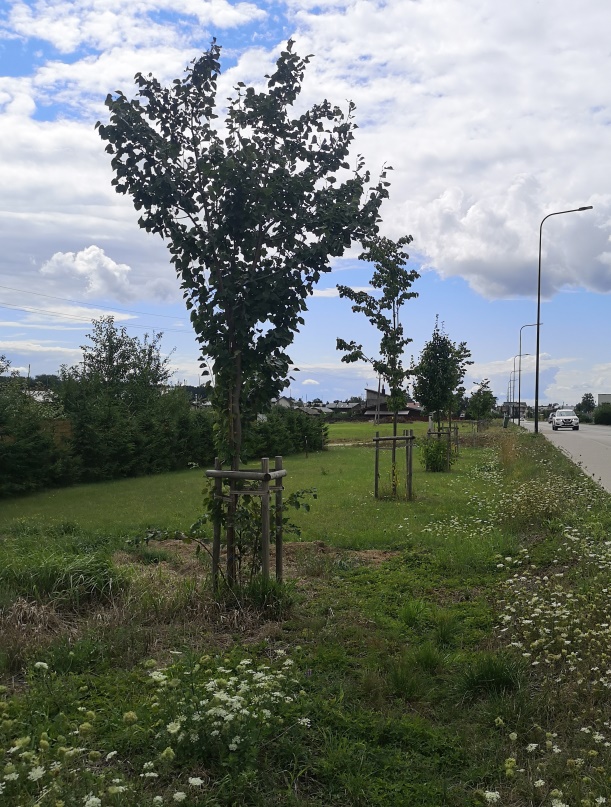 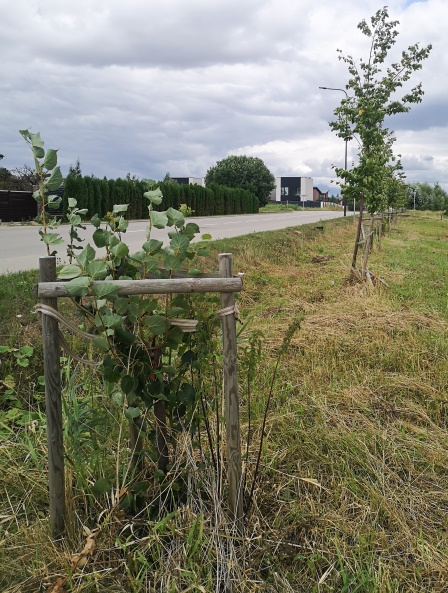 15 pav. Bivylių g. augančių naujai sodintų mažalapių liepų būklė15 pav. Bivylių g. augančių naujai sodintų mažalapių liepų būklė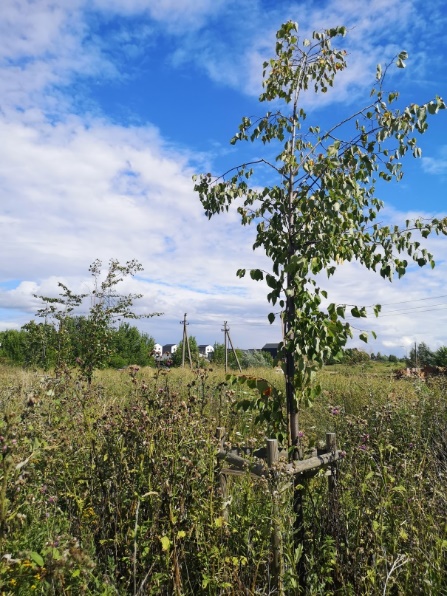 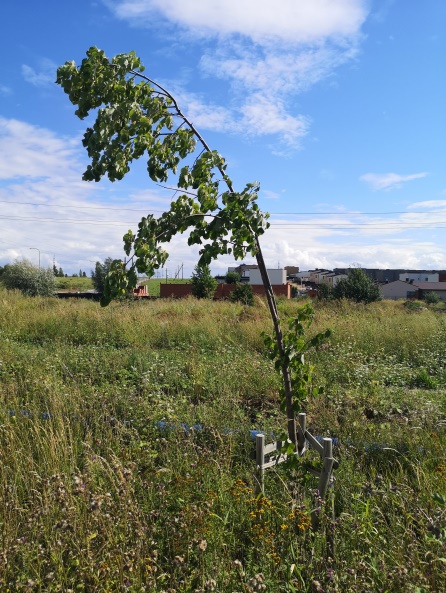 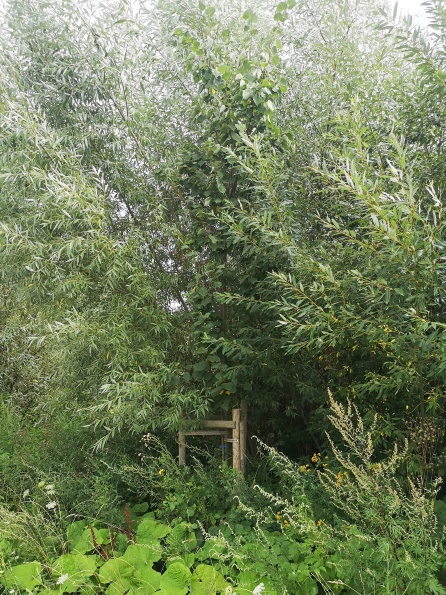 16 pav. Dalis Bivylių g. naujai sodintų mažalapių liepų yra prastos būklės dėl stelbimo ir didelio vėjo poveikio16 pav. Dalis Bivylių g. naujai sodintų mažalapių liepų yra prastos būklės dėl stelbimo ir didelio vėjo poveikio16 pav. Dalis Bivylių g. naujai sodintų mažalapių liepų yra prastos būklės dėl stelbimo ir didelio vėjo poveikio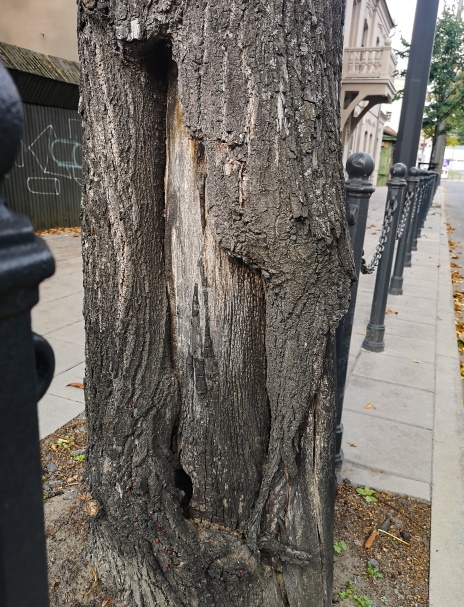 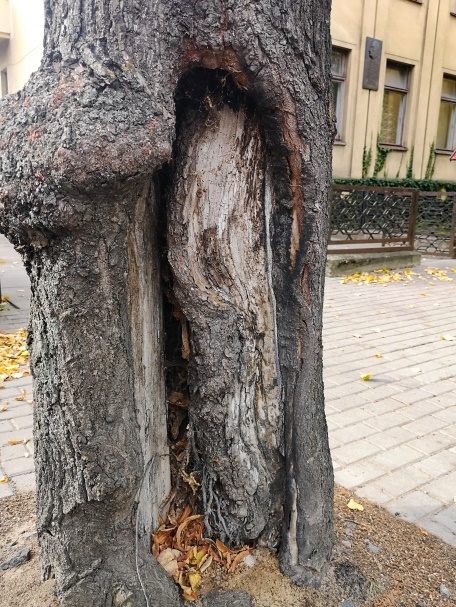 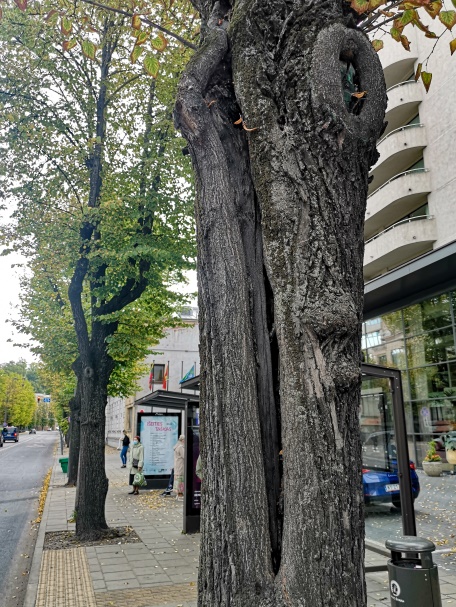 17 pav. Itin blogos būklės ir pavojingi medžiai K. Donelaičio g. želdiniuose17 pav. Itin blogos būklės ir pavojingi medžiai K. Donelaičio g. želdiniuose17 pav. Itin blogos būklės ir pavojingi medžiai K. Donelaičio g. želdiniuose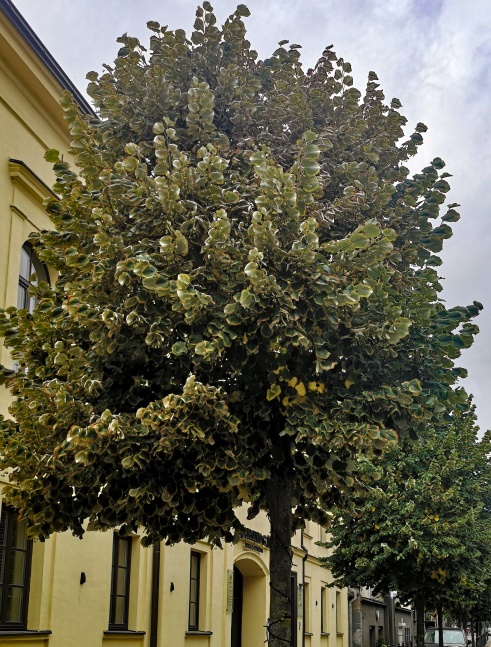 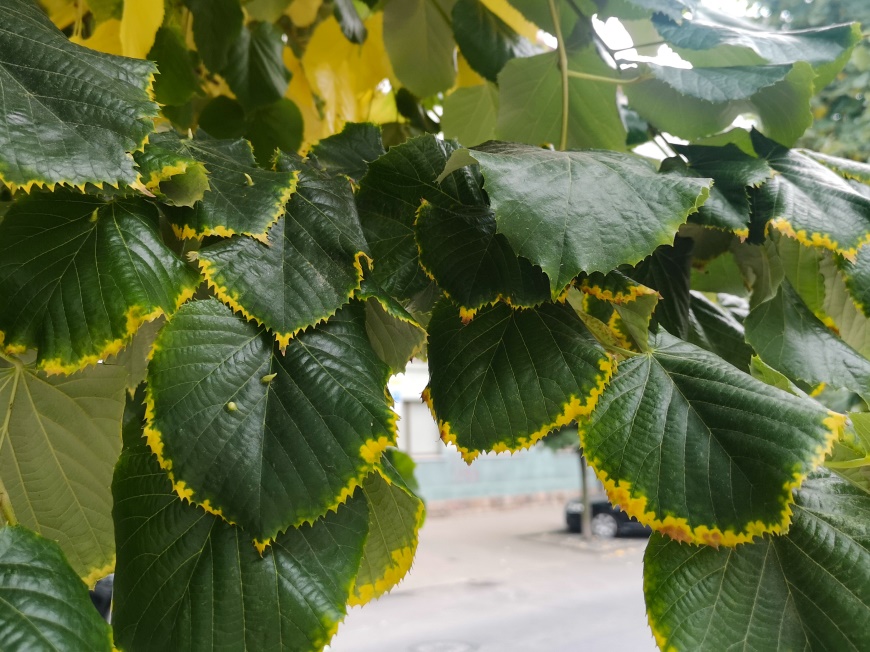 18 pav. Maironio g. augančios sidabrinės liepos visos lajos lapai kraštuose gausiai pažeisti dechromacijos bei nežymios nekrozės18 pav. Maironio g. augančios sidabrinės liepos visos lajos lapai kraštuose gausiai pažeisti dechromacijos bei nežymios nekrozės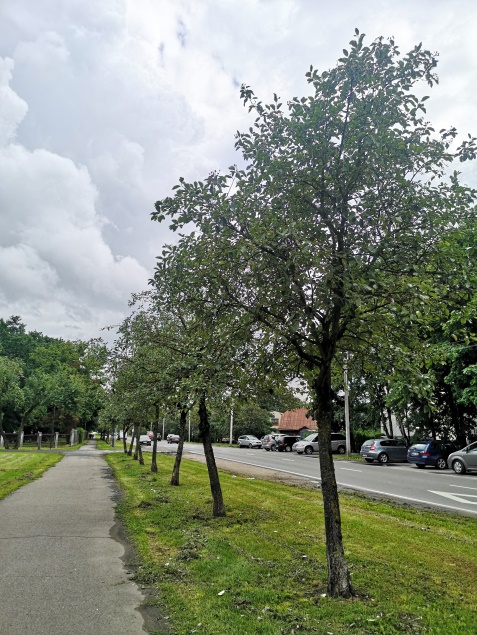 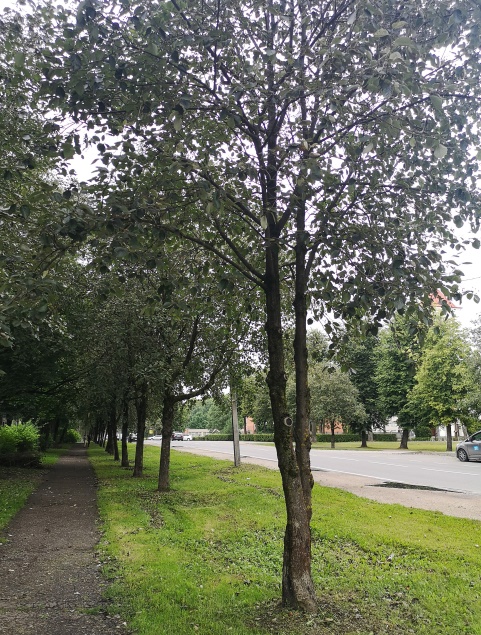 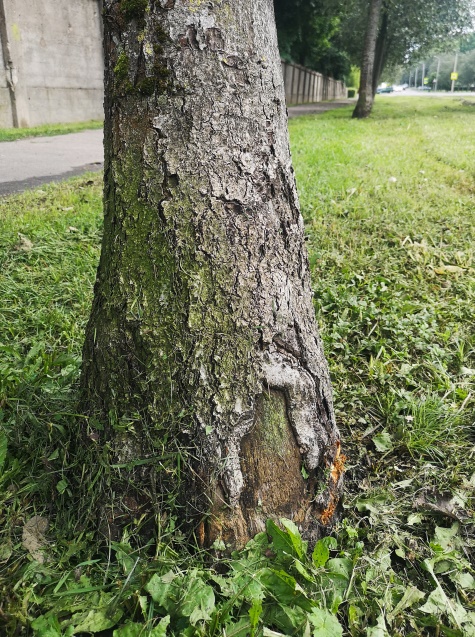 19 pav. Radvilėnų pl. miltingieji ir švediniai šermukšniai su gana dažnomis negiliomis kamieno žaizdos19 pav. Radvilėnų pl. miltingieji ir švediniai šermukšniai su gana dažnomis negiliomis kamieno žaizdos19 pav. Radvilėnų pl. miltingieji ir švediniai šermukšniai su gana dažnomis negiliomis kamieno žaizdos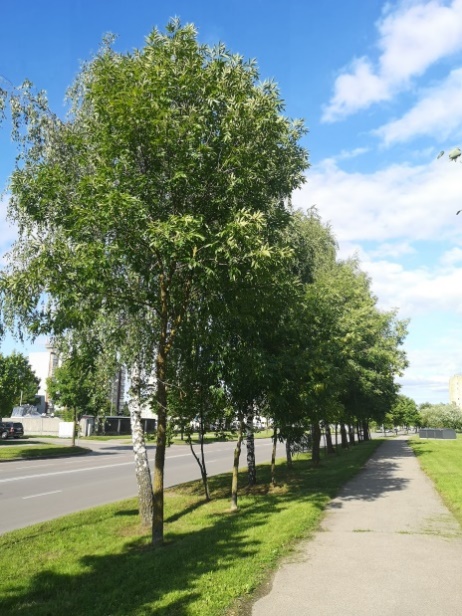 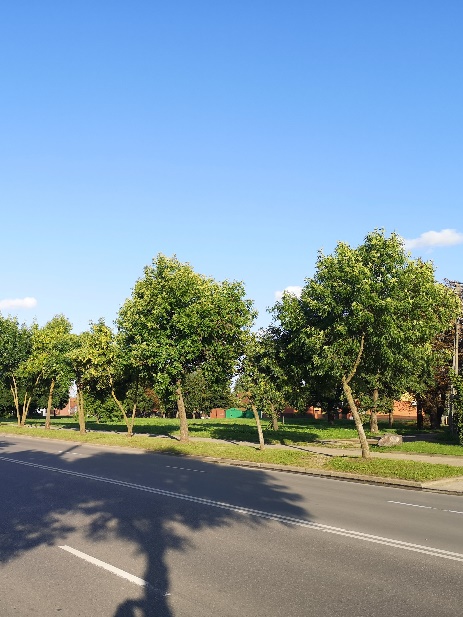 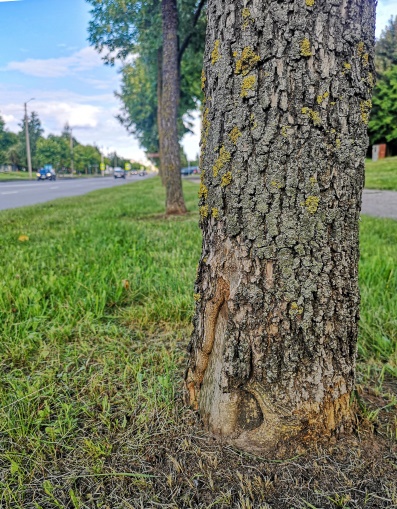 20 pav. Baltijos g. želdiniai; gana dažnos negilios žoliapjove padarytos žaizdos20 pav. Baltijos g. želdiniai; gana dažnos negilios žoliapjove padarytos žaizdos20 pav. Baltijos g. želdiniai; gana dažnos negilios žoliapjove padarytos žaizdos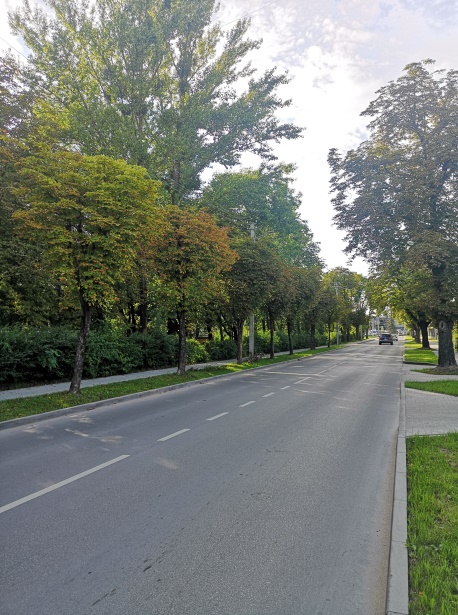 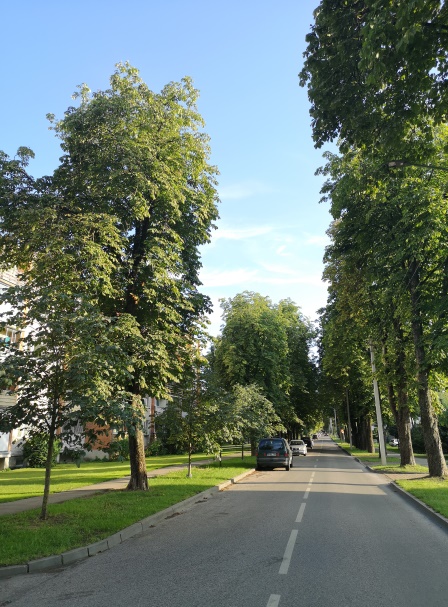 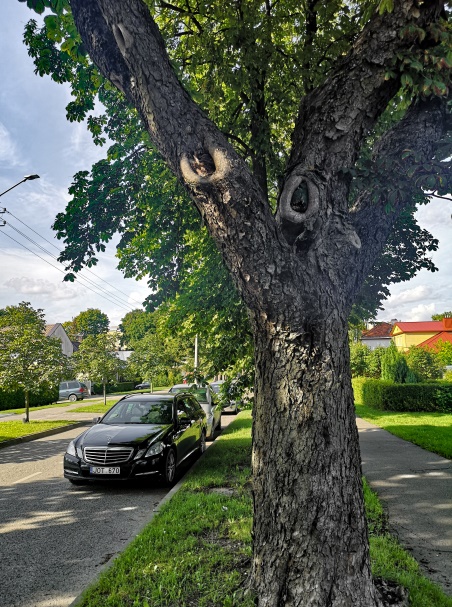 21 pav. Paprastieji kaštonai J. Basanavičiaus alėjoje21 pav. Paprastieji kaštonai J. Basanavičiaus alėjoje21 pav. Paprastieji kaštonai J. Basanavičiaus alėjoje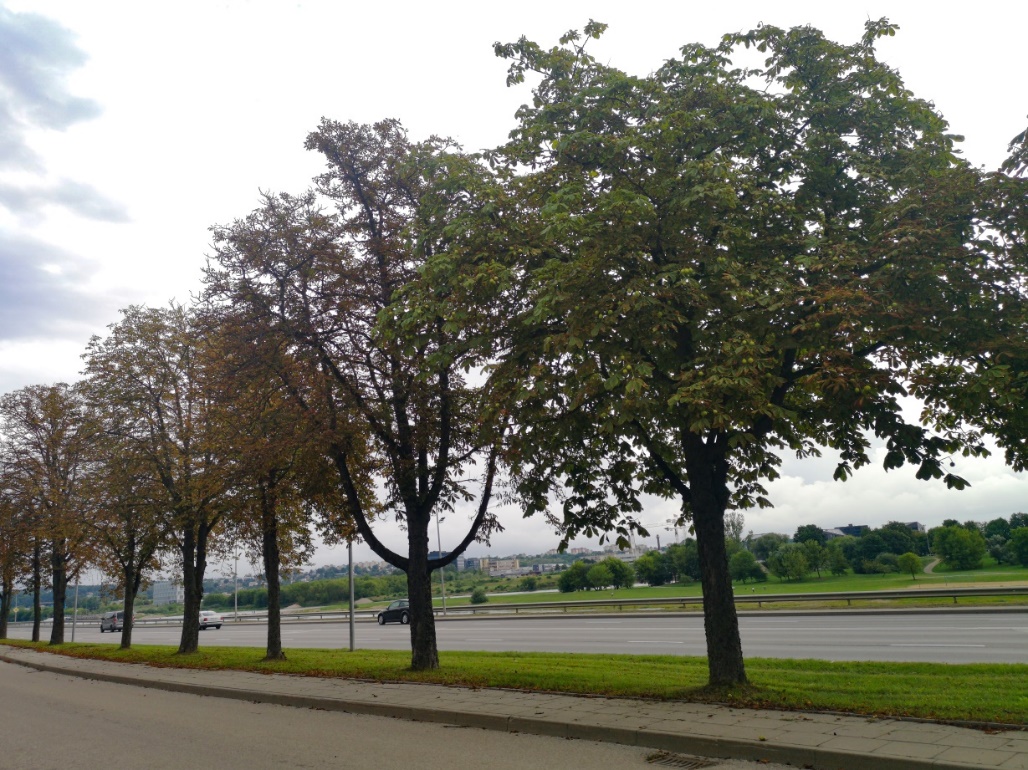 22 pav. Marvelės g. paprastųjų kaštonų fiziologiniai skirtumai augant tomis pačiomis aplinkos sąlygomisGatvės pavadinimasRūšis, skaičius /Augalo pažeidimasVidutinis pažeidimo balasPažeisti augalaiPažeisti augalaiPažeisti augalaiPažeisti augalaiIntrodukuoti: prieaugis / derėjimasPomedžio būklė:plotas, m / suplūkta, %Gatvės pavadinimasRūšis, skaičius /Augalo pažeidimasVidutinis pažeidimo balas%123Introdukuoti: prieaugis / derėjimasPomedžio būklė:plotas, m / suplūkta, %Aukštaičių g.Lazdynas paprastasis, 1Lazdynas paprastasis, 100001-2 m pločioAukštaičių g.Liepa didžialapė, 1Liepa didžialapė, 110010000V / 0žaliojiAukštaičių g.Defoliacija1,00±0,00juosta /Aukštaičių g.Liepa mažalapė, 6Liepa mažalapė, 61001733500-10 %Aukštaičių g.Defoliacija2,17±0,48Aukštaičių g.Kenkėjai [1,3,4]1,50±0,22Aukštaičių g.Rudmargė0,17±0,17Aukštaičių g.Kamieno pažeidimai0,17±0,17Aukštaičių g.Sausos šakos0,33±0,21Aukštaičių g.Nekrozė0,50±0,34Aukštaičių g.Liepa mažalapė 'Greenspire', 8Liepa mažalapė 'Greenspire', 8100381350Aukštaičių g.Defoliacija2,13±0,35Aukštaičių g.Kenkėjai [2,3,5]0,38±0,18Aukštaičių g.Kamieno pažeidimai0,13±0,13Aukštaičių g.Sausos šakos0,75±0,31Aukštaičių g.Nekrozė1,13±0,35Aukštaičių g.Liepa mažalapė 'Rancho', 82Liepa mažalapė 'Rancho', 8299344520Aukštaičių g.Defoliacija1,77±0,09Aukštaičių g.Dechromacija0,05±0,02Aukštaičių g.Kenkėjai [1,2,3,4,5]0,56±0,06Aukštaičių g.Rudmargė0,05±0,02Aukštaičių g.Kamieno pažeidimai0,18±0,05Aukštaičių g.Sausos šakos0,80±0,08Aukštaičių g.Nekrozė0,28±0,05Aukštaičių g.Liepa paprastoji (europinė), 3Liepa paprastoji (europinė), 3333300G / 0-1Aukštaičių g.Defoliacija0,33±0,33Aukštaičių g.Kenkėjai [1,5]0,33±0,33Aukštaičių g.Ligustras paprastasis, 1Ligustras paprastasis, 10000Aukštaičių g.Šermukšnis paprastasis, 1Šermukšnis paprastasis, 110001000Aušros g.Liepa mažalapė, 2Liepa mažalapė, 2100050501-2 m pločioAušros g.Defoliacija2,50±0,50žaliojiAušros g.Dechromacija0,50±0,50juosta / Aušros g.Sausos šakos0,50±0,500-20 %Aušros g.Nekrozė1,50±0,50Aušros g.Šermukšnis švedinis, 30Šermukšnis švedinis, 30978737V / 1-2Aušros g.Defoliacija0,07±0,07Aušros g.Dechromacija0,24±0,08Aušros g.Rauplės1,00±0,00Aušros g.Kamieno pažeidimai0,28±0,16Aušros g.Sausos šakos1,10±0,08Aušros g.Žuvęs1 vnt.A.Baranausko g.Liepa mažalapė 'Greenspire' , 45Liepa mažalapė 'Greenspire' , 45786711781-2 m pločioA.Baranausko g.Defoliacija0,58±0,10žaliojiA.Baranausko g.Dechromacija0,02±0,02juosta /A.Baranausko g.Kenkėjai [1,2,5]0,53±0,080-10 %A.Baranausko g.Rudmargė0,40±0,07A.Baranausko g.Kamieno pažeidimai0,09±0,04A.Baranausko g.Nekrozė0,07±0,04J.Basanavičiaus al.Kaštonas rausvažiedis 'Briotii', 60Kaštonas rausvažiedis 'Briotii', 607433400G / 0-12-3 m pločioJ.Basanavičiaus al.Defoliacija0,44±0,12žaliojiJ.Basanavičiaus al.Miltligė2,00±0,11juosta /J.Basanavičiaus al.Kamieno pažeidimai0,37±0,100-10 %J.Basanavičiaus al.Sausos šakos0,09±0,05J.Basanavičiaus al.Nekrozė0,30±0,07J.Basanavičiaus al.Žuvęs3 vnt.Europos pr.Liepa mažalapė 'Greenspire', 3Liepa mažalapė 'Greenspire', 3100670333-4 m pločioEuropos pr.Defoliacija1,67±0,67žaliojiEuropos pr.Kenkėjai  [2]0,33±0,33juosta /Europos pr.Sausos šakos0,67±0,670-10 %Europos pr.Liepa mažalapė 'Rancho', 322Liepa mažalapė 'Rancho', 3227648208Europos pr.Defoliacija0,94±0,05Europos pr.Dechromacija0,02±0,01Europos pr.Kenkėjai [1,2,3,5,9]0,28±0,03Europos pr.Rudmargė0,18±0,04Europos pr.Kamieno pažeidimai0,20±0,03Europos pr.Sausos šakos0,05±0,01Europos pr.Nekrozė0,22±0,02Europos pr.Žuvęs2 vnt.Gedimino g.Liepa didžialapė, 1Liepa didžialapė, 10000G / 11x1 mGedimino g.Liepa mažalapė, 19Liepa mažalapė, 1995582611skalda /Gedimino g.Defoliacija1,26±0,200 %Gedimino g.Kenkėjai [1,2,3,5,9]0,78±0,10Gedimino g.Kamieno pažeidimai0,42±0,21Gedimino g.Sausos šakos0,16±0,16Gedimino g.Nekrozė0,16±0,12Gedimino g.Pušis paprastoji, 4Pušis paprastoji, 40000M.Jankaus g.Liepa mažalapė 'Rancho', 10Liepa mažalapė 'Rancho', 10100505001-2 m pločioM.Jankaus g.Defoliacija2,50±0,17žaliojiM.Jankaus g.Dechromacija0,90±0,10juosta /M.Jankaus g.Kenkėjai [1,2,5]0,30±0,150-10 %M.Jankaus g.Rudmargė0,30±0,15M.Jankaus g.Nekrozė0,70±0,21A.Juozapavičiaus pr.Liepa mažalapė, 25965232121,7x1,7 mA.Juozapavičiaus pr.Defoliacija1,32±0,11gruntas /A.Juozapavičiaus pr.Kenkėjai [1,2,3,5,9]0,20±0,080-10 %A.Juozapavičiaus pr.Rudmargė0,20±0,08A.Juozapavičiaus pr.Suodligė0,04±0,04A.Juozapavičiaus pr.Alksniabūdė0,04±0,04A.Juozapavičiaus pr.Kamieno pažeidimai0,72±0,22A.Juozapavičiaus pr.Medienos puvinys0,08±0,06A.Juozapavičiaus pr.Sausos šakos0,20±0,08A.Juozapavičiaus pr.Nekrozė0,32±0,10R.Kalantos g.Liepa mažalapė 'Greenspire', 40Liepa mažalapė 'Greenspire', 401002856151-2 m pločioR.Kalantos g.Defoliacija1,87±0,11žaliojiR.Kalantos g.Kenkėjai [2,5]0,49±0,10juosta irR.Kalantos g.Rudmargė0,28±0,071x1 mR.Kalantos g.Kamieno pažeidimai0,15±0,06gruntas /R.Kalantos g.Sausos šakos0,56±0,100-20 %R.Kalantos g.Nekrozė0,13±0,05R.Kalantos g.Žuvęs1 vnt.R.Kalantos g.Liepa mažalapė 'Rancho', 69Liepa mažalapė 'Rancho', 69100293437R.Kalantos g.Defoliacija2,06±0,10R.Kalantos g.Dechromacija0,01±0,01R.Kalantos g.Kenkėjai [1,2,3]0,31±0,06R.Kalantos g.Rudmargė0,19±0,05R.Kalantos g.Suodligė0,01±0,01R.Kalantos g.Kamieno pažeidimai0,50±0,09R.Kalantos g.Medienos puvinys0,03±0,02R.Kalantos g.Sausos šakos0,81±0,11R.Kalantos g.Nekrozė0,50±0,10R.Kalantos g.Žuvęs1 vnt.Karo ligoninės g.Liepa mažalapė 'Rancho', 12Liepa mažalapė 'Rancho', 12178801x1 mKaro ligoninės g.Defoliacija0,25±0,18gruntas /Karo ligoninės g.Kamieno pažeidimai0,08±0,080-10 %Karo ligoninės g.Nekrozė0,17±0,17Kęstučio g.Kaštonas paprastasis, 1Kaštonas paprastasis, 110001000V / 01x1 mKęstučio g.Defoliacija1,00±0,00skalda /Kęstučio g.Kenkėjai [6]1,00±0,000 %Kęstučio g.Kamieno pažeidimai1,00±0,09Kęstučio g.Nekrozė2,00±0,00Kęstučio g.Liepa mažalapė, 14Liepa mažalapė, 148538460Kęstučio g.Defoliacija0,77±0,23Kęstučio g.Kenkėjai [1,2,3,5,9]0,85±0,19Kęstučio g.Alksniabūdė0,07±0,07Kęstučio g.Kamieno pažeidimai0,38±0,21Kęstučio g.Sausos šakos0,31±0,17Kęstučio g.Nekrozė0,31±0,17Kęstučio g.Žuvęs1 vnt.Kęstučio g.Liepa paprastoji (europinė), 3Liepa paprastoji (europinė), 310067330G / 0-1Kęstučio g.Kenkėjai [2]0,67±0,67Kęstučio g.Nekrozė0,67±0,33V.Krėvės pr.Liepa mažalapė 'Rancho', 32Liepa mažalapė 'Rancho', 32972531411-2 m pločioV.Krėvės pr.Defoliacija2,06±0,16žaliojiV.Krėvės pr.Dechromacija0,03±0,03juosta /V.Krėvės pr.Kenkėjai [1,2,3,5]0,75±0,090-10 %V.Krėvės pr.Rudmargė0,56±0,09V.Krėvės pr.Kamieno pažeidimai0,56±0,15V.Krėvės pr.Sausos šakos0,72±0,11V.Krėvės pr.Nekrozė0,09±0,05Maironio g.Liepa mažalapė, 1Liepa mažalapė, 1100100001x1 mMaironio g.Kenkėjai [2]1,00±0,00skalda /Maironio g.Sausos šakos1,00±0,000 %Maironio g.Liepa sidabrinė, 13Liepa sidabrinė, 134623158G / 2Maironio g.Defoliacija0,23±0,23Maironio g.Kenkėjai [4]0,08±0,08Maironio g.Kamieno pažeidimai0,15±0,10Maironio g.Sausos šakos0,15±0,15Maironio g.Nekrozė0,54±0,24T.Masiulio g.Liepa mažalapė, 60Liepa mažalapė, 601002740332-3 m pločioT.Masiulio g.Defoliacija2,00±0,11žaliojiT.Masiulio g.Kenkėjai [1,2]0,98±0,07juosta irT.Masiulio g.Rudmargė0,83±0,05pieva /T.Masiulio g.Suodligė0,07±0,030-20 %T.Masiulio g.Kamieno pažeidimai0,33±0,07T.Masiulio g.Medienos puvinys0,03±0,02T.Masiulio g.Sausos šakos1,02±0,10T.Masiulio g.Nekrozė0,48±0,08T.Masiulio g.Liepa mažalapė 'Greenspire', 19Liepa mažalapė 'Greenspire', 1910004456T.Masiulio g.Defoliacija2,33±0,20T.Masiulio g.Kenkėjai [2]1,11±0,16T.Masiulio g.Rudmargė0,79±0,10T.Masiulio g.Kamieno pažeidimai0,06±0,06T.Masiulio g.Sausos šakos0,61±0,18T.Masiulio g.Nekrozė1,11±0,18T.Masiulio g.Žuvęs1 vnt.A.Mickevičiaus g.Liepa didžialapė, 1Liepa didžialapė, 110001000V / 11x1 m A.Mickevičiaus g.Defoliacija2,00±0,00mulčias ir A.Mickevičiaus g.Sausos šakos1,00±0,00metalinėA.Mickevičiaus g.Liepa mažalapė, 94Liepa mažalapė, 94373151apsauga  /A.Mickevičiaus g.Defoliacija0,29±0,060 %A.Mickevičiaus g.Kenkėjai [1,2,3,4,5]0,21±0,05A.Mickevičiaus g.Kamieno pažeidimai0,07±0,04A.Mickevičiaus g.Sausos šakos0,02±0,01S.Moniuškos g.Liepa mažalapė 'Greenspire', 49Liepa mažalapė 'Greenspire', 4992533361-2 m pločioS.Moniuškos g.Defoliacija0,93±0,13žaliojiS.Moniuškos g.Dechromacija0,22±0,07juosta / S.Moniuškos g.Kenkėjai [1,2,4,5]0,82±0,100-10 %S.Moniuškos g.Rudmargė0,10±0,04S.Moniuškos g.Kamieno pažeidimai0,55±0,11S.Moniuškos g.Sausos šakos0,18±0,07S.Moniuškos g.Nekrozė1,14±0,06K.Petrausko g.Liepa mažalapė 'Greenspire', 8Liepa mažalapė 'Greenspire', 81006325131-2 m pločioK.Petrausko g.Defoliacija1,38±0,26žaliojiK.Petrausko g.Kenkėjai [1,2]0,63±0,18juosta / K.Petrausko g.Sausos šakos0,50±0,270-10 %K.Petrausko g.Liepa mažalapė 'Rancho', 16Liepa mažalapė 'Rancho', 16100443819K.Petrausko g.Defoliacija1,56±0,20K.Petrausko g.Kenkėjai [1,2,3,5]0,44±0,16K.Petrausko g.Rudmargė0,25±0,11K.Petrausko g.Kamieno pažeidimai0,38±0,22K.Petrausko g.Sausos šakos0,63±0,22K.Petrausko g.Nekrozė0,25±0,11Pramonės pr.Obelis sp., 234040žalioji zona Pramonės pr.Kamieno pažeidimai0,09±0,09žiede / 0 %Savanorių pr.Liepa grakščioji, 8Liepa grakščioji, 8757500V / 01-2 m pločioSavanorių pr.Defoliacija0,75±0,16žaliojiSavanorių pr.Kamieno pažeidimai0,13±0,13juosta irSavanorių pr.Sausos šakos0,63±0,181x1 mSavanorių pr.Liepa mažalapė 'Greenspire', 38Liepa mažalapė 'Greenspire', 38574935gruntas /Savanorių pr.Defoliacija0,19±0,120-10 %Savanorių pr.Kenkėjai [2]0,43±0,08Savanorių pr.Kamieno pažeidimai0,16±0,07Savanorių pr.Sausos šakos0,08±0,05Savanorių pr.Nekrozė0,11±0,08Savanorių pr.Žuvęs1 vnt.Savanorių pr.Liepa mažalapė 'Rancho', 28Liepa mažalapė 'Rancho', 284325180Savanorių pr.Defoliacija0,32±0,10Savanorių pr.Kenkėjai [2]0,32±0,13Savanorių pr.Rudmargė0,11±0,06Savanorių pr.Kamieno pažeidimai0,11±0,08Savanorių pr.Nekrozė0,07±0,05Savanorių pr.Šermukšnis švedinis, 52Šermukšnis švedinis, 521009406G / 1-2Savanorių pr.Defoliacija0,10±0,04Savanorių pr.Rauplės1,00±0,00Savanorių pr.Kamieno pažeidimai0,17±0,10A.Smetonos al.Liepa mažalapė 'Rancho', 71Liepa mažalapė 'Rancho', 711001462241-2 m pločioA.Smetonos al.Defoliacija1,89±0,10žaliojiA.Smetonos al.Kenkėjai [1,2,3,5,9]1,15±0,10juosta / A.Smetonos al.Rudmargė0,72±0,050-10 %A.Smetonos al.Alksniabūdė0,08±0,03A.Smetonos al.Kamieno pažeidimai0,03±0,02A.Smetonos al.Medienos puvinys0,08±0,03A.Smetonos al.Sausos šakos0,32±0,06A.Smetonos al.Nekrozė0,37±0,06Šiaurės pr.Liepa mažalapė, 72Liepa mažalapė, 7296741575-6 m pločioŠiaurės pr.Defoliacija0,83±0,09žaliojiŠiaurės pr.Kenkėjai [1]0,57±0,06juosta /Šiaurės pr.Rudmargė0,57±0,060-10 %Šiaurės pr.Kamieno pažeidimai0,47±0,09Šiaurės pr.Sausos šakos0,26±0,06Šiaurės pr.Nekrozė0,13±0,04Šiaurės pr.Liepa mažalapė 'Greenspire', 9Liepa mažalapė 'Greenspire', 98978110Šiaurės pr.Defoliacija1,00±0,17Šiaurės pr.Rudmargė0,22±0,15Šiaurės pr.Sausos šakos0,11±0,11Šiaurės pr.Nekrozė0,22±0,15Veiverių g.Liepa sidabrinė, 33Liepa sidabrinė, 3391333621V-G / 1-21-2 m pločioVeiverių g.Defoliacija1,55±0,18žaliojiVeiverių g.Kenkėjai [2,9]0,27±0,08juosta irVeiverių g.Kamieno pažeidimai0,36±0,091x1 mVeiverių g.Sausos šakos0,30±0,09gruntas /Veiverių g.Nekrozė0,18±0,100-30 %Vytauto g.Liepa mažalapė 'Greenspire', 27Liepa mažalapė 'Greenspire', 271002663111-2 m pločioVytauto g.Defoliacija1,67±0,13žaliojiVytauto g.Kenkėjai [1]1,22±0,10juosta /Vytauto g.Rudmargė0,89±0,060-10 %Vytauto g.Kamieno pažeidimai0,04±0,04Vytauto g.Nekrozė0,04±0,04Vytauto g.Liepa mažalapė 'Rancho', 63Liepa mažalapė 'Rancho', 6310048466Vytauto g.Defoliacija1,05±0,11Vytauto g.Kenkėjai [1,3,4,5]1,24±0,07Vytauto g.Rudmargė0,92±0,03Vytauto g.Kamieno pažeidimai0,35±0,09Vytauto g.Medienos puvinys0,02±0,02Vytauto g.Sausos šakos0,02±0,02Vytauto g.Nekrozė0,29±0,06Zanavykų g.Liepa mažalapė 'Rancho', 100Liepa mažalapė 'Rancho', 10097494441x1 mZanavykų g.Defoliacija1,46±0,06mulčias irZanavykų g.Dechromacija0,27±0,04metalinėZanavykų g.Kenkėjai [1,2,3,5]0,35±0,05apsauga /Zanavykų g.Rudmargė0,03±0,020 %Zanavykų g.Kamieno pažeidimai0,25±0,05Zanavykų g.Sausos šakos0,39±0,05Zanavykų g.Nekrozė0,18±0,04Kenkėjai:[1] liepinė keršoji kandelė (Phyllonporycter issikii[2] liepinė voratinklinė erkė (Schizotetranychus tiliarum)[3] veltininė erkė (Eriophyes leiosoma)[4] liepinė gyslinė erkė (Eriophyes tiliae)[5] liepinis gleivėtasis pjūklelis (Caliroa annulipes)Kenkėjai:[1] liepinė keršoji kandelė (Phyllonporycter issikii[2] liepinė voratinklinė erkė (Schizotetranychus tiliarum)[3] veltininė erkė (Eriophyes leiosoma)[4] liepinė gyslinė erkė (Eriophyes tiliae)[5] liepinis gleivėtasis pjūklelis (Caliroa annulipes)Kenkėjai:[1] liepinė keršoji kandelė (Phyllonporycter issikii[2] liepinė voratinklinė erkė (Schizotetranychus tiliarum)[3] veltininė erkė (Eriophyes leiosoma)[4] liepinė gyslinė erkė (Eriophyes tiliae)[5] liepinis gleivėtasis pjūklelis (Caliroa annulipes)[6] keršoji kaštoninė kandelė (Cameraria ohridella)[7] paprastasis amalas (Viscum album)[8] gumbavapsvės (Neuroterus numismalis ir Cynips quercusfolii)[9] amarai (Aphididae)[6] keršoji kaštoninė kandelė (Cameraria ohridella)[7] paprastasis amalas (Viscum album)[8] gumbavapsvės (Neuroterus numismalis ir Cynips quercusfolii)[9] amarai (Aphididae)[6] keršoji kaštoninė kandelė (Cameraria ohridella)[7] paprastasis amalas (Viscum album)[8] gumbavapsvės (Neuroterus numismalis ir Cynips quercusfolii)[9] amarai (Aphididae)[6] keršoji kaštoninė kandelė (Cameraria ohridella)[7] paprastasis amalas (Viscum album)[8] gumbavapsvės (Neuroterus numismalis ir Cynips quercusfolii)[9] amarai (Aphididae)[6] keršoji kaštoninė kandelė (Cameraria ohridella)[7] paprastasis amalas (Viscum album)[8] gumbavapsvės (Neuroterus numismalis ir Cynips quercusfolii)[9] amarai (Aphididae)[6] keršoji kaštoninė kandelė (Cameraria ohridella)[7] paprastasis amalas (Viscum album)[8] gumbavapsvės (Neuroterus numismalis ir Cynips quercusfolii)[9] amarai (Aphididae)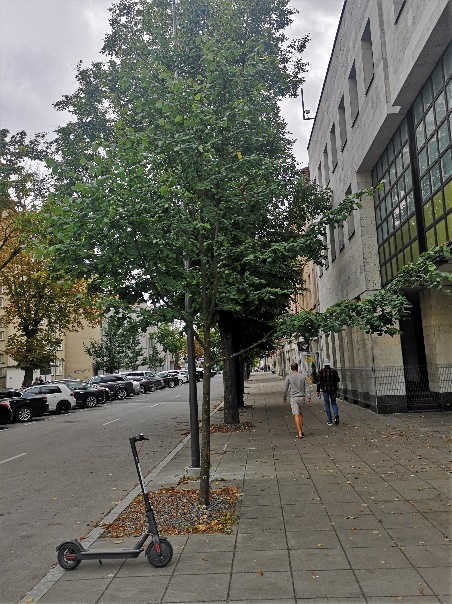 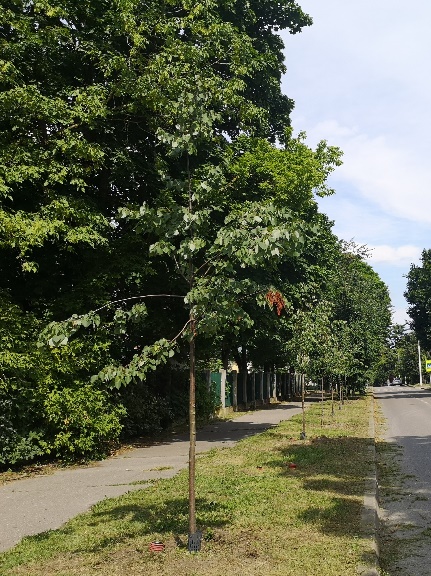 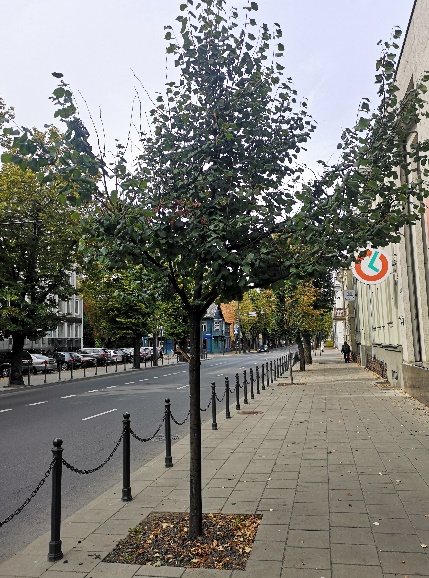 29 pav. Naujai pasodintiems medeliams išretėjus ar išdžiūvus daliai lajos, jas reikia genėti (kairėje Gedimino g.; viduryje Aukštaičių g.; dešinėje K. Donelaičio g.)29 pav. Naujai pasodintiems medeliams išretėjus ar išdžiūvus daliai lajos, jas reikia genėti (kairėje Gedimino g.; viduryje Aukštaičių g.; dešinėje K. Donelaičio g.)29 pav. Naujai pasodintiems medeliams išretėjus ar išdžiūvus daliai lajos, jas reikia genėti (kairėje Gedimino g.; viduryje Aukštaičių g.; dešinėje K. Donelaičio g.)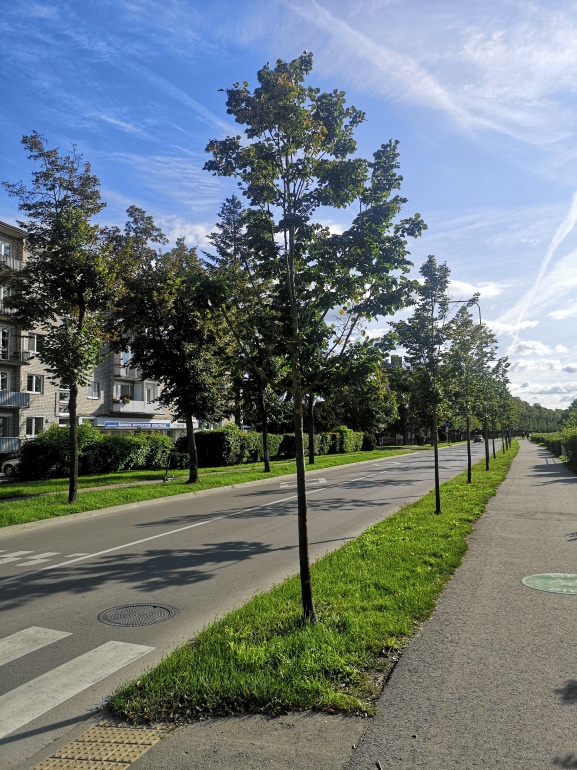 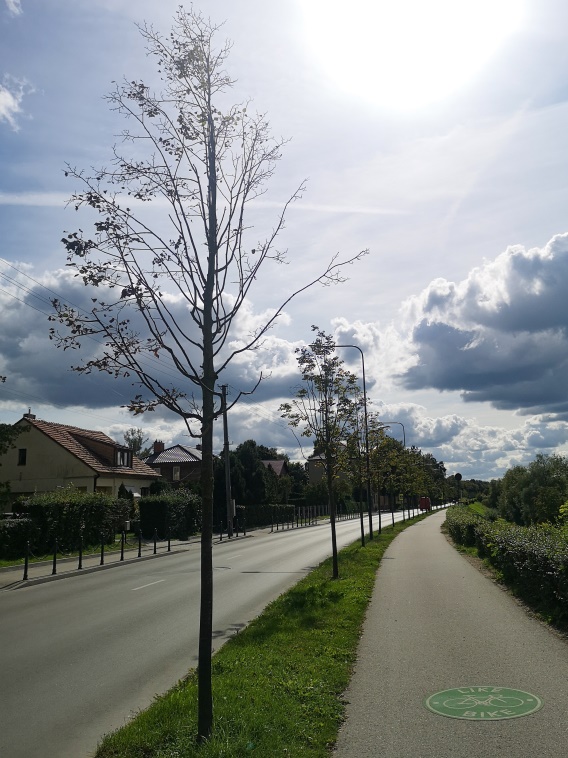 30 pav. Mažalapės liepos 'Rancho' A. Smetonos alėjoje30 pav. Mažalapės liepos 'Rancho' A. Smetonos alėjoje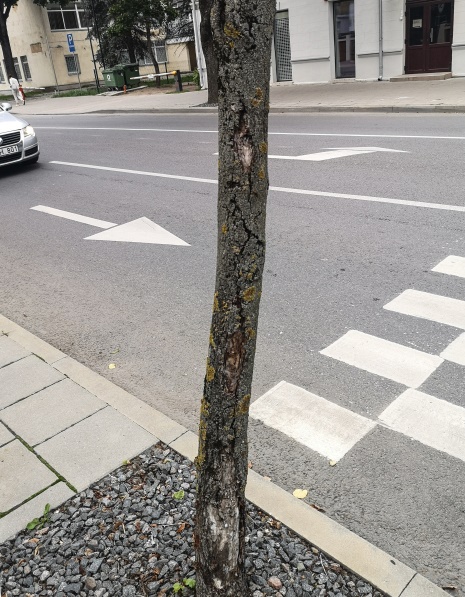 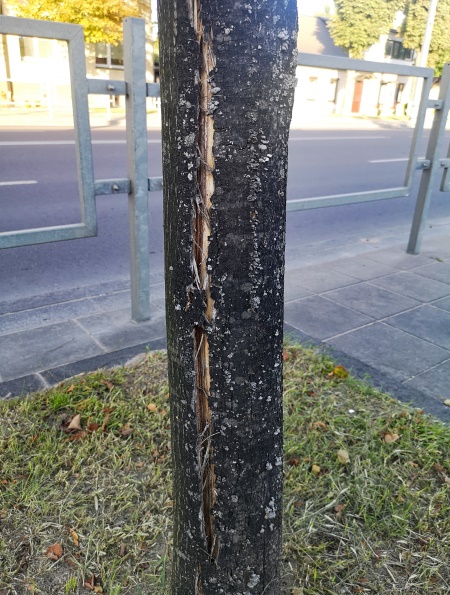 31 pav. Dėl aplinkos poveikio pažeisti jauni mažalapės liepos medeliai: Gedimino g.(kairėje), A. Juozapavičiaus pr. (viduryje) ir 31 pav. Dėl aplinkos poveikio pažeisti jauni mažalapės liepos medeliai: Gedimino g.(kairėje), A. Juozapavičiaus pr. (viduryje) ir 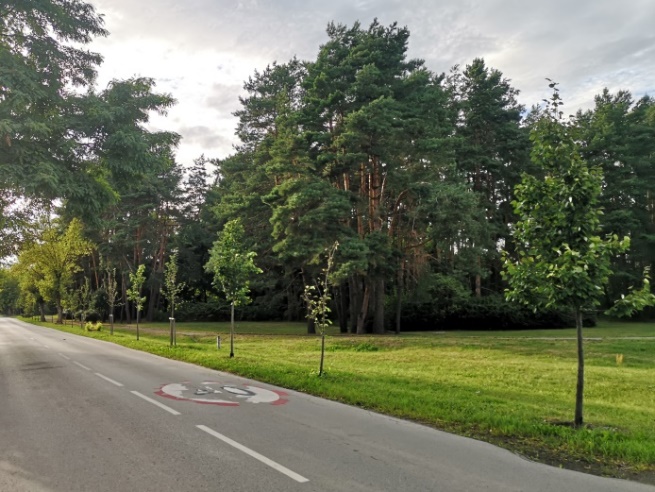 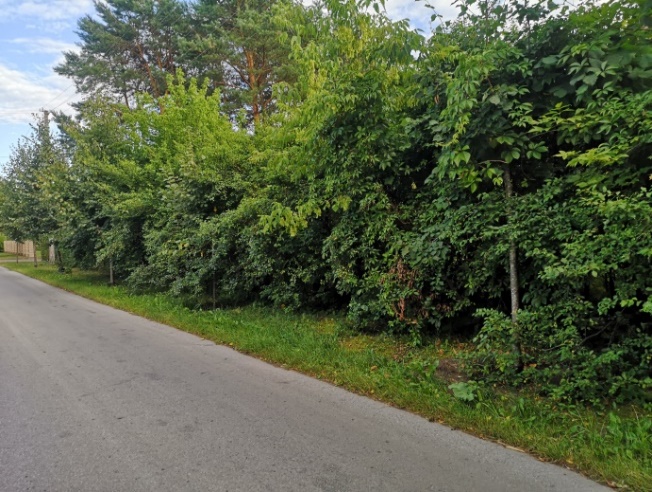 32 pav. Vytauto g. (Lampėdžiai) mažalapių liepų želdiniai 32 pav. Vytauto g. (Lampėdžiai) mažalapių liepų želdiniai 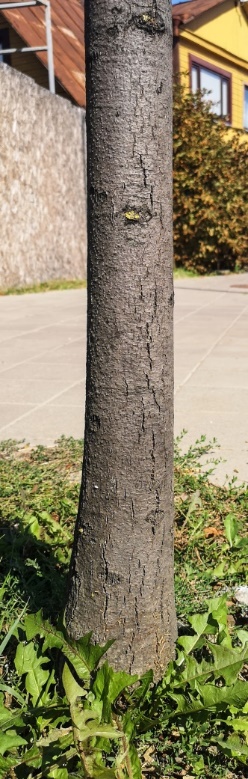 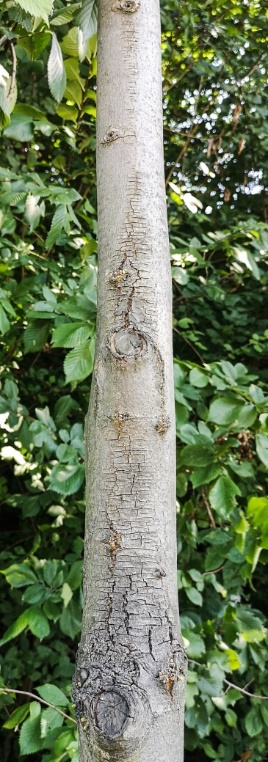 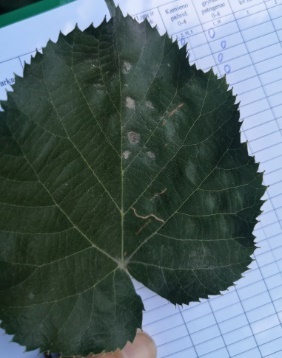 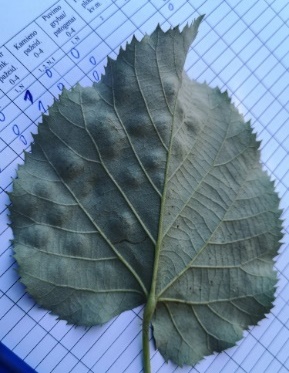 33 pav. Veiverių g. augančių sidabrinių liepų kamienai gana gausiai pakenkti temperatūros svyravimų; aptiktas neįvardintas lapų formos pakitimas (tikėtina dėl krušos)33 pav. Veiverių g. augančių sidabrinių liepų kamienai gana gausiai pakenkti temperatūros svyravimų; aptiktas neįvardintas lapų formos pakitimas (tikėtina dėl krušos)33 pav. Veiverių g. augančių sidabrinių liepų kamienai gana gausiai pakenkti temperatūros svyravimų; aptiktas neįvardintas lapų formos pakitimas (tikėtina dėl krušos)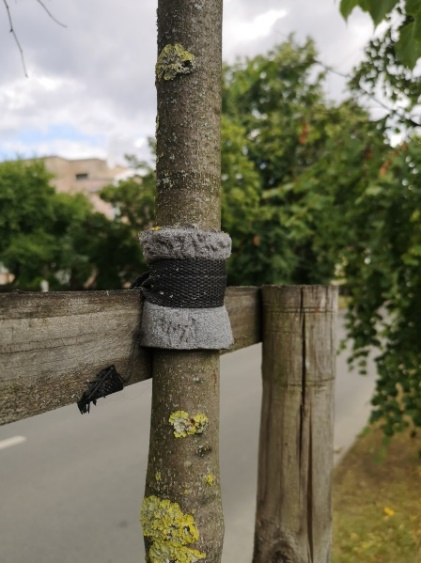 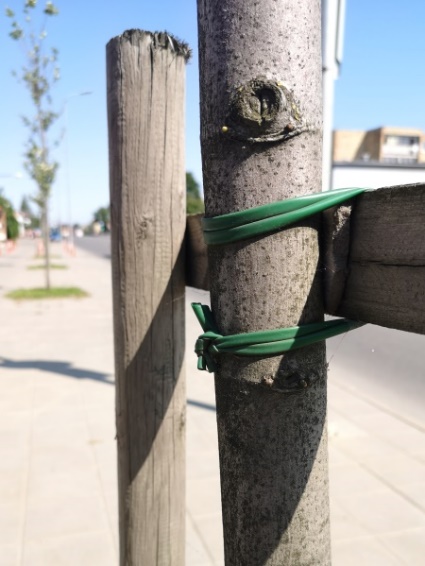 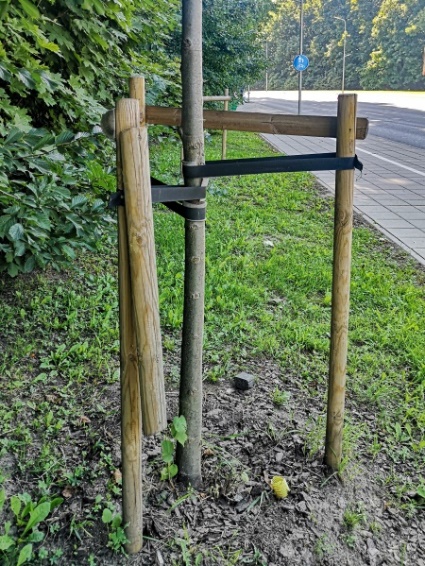 34 pav. Kauno miesto gatvės želdynuose naujai pasodintų medžių tvirtinimo pavyzdžiai34 pav. Kauno miesto gatvės želdynuose naujai pasodintų medžių tvirtinimo pavyzdžiai34 pav. Kauno miesto gatvės želdynuose naujai pasodintų medžių tvirtinimo pavyzdžiai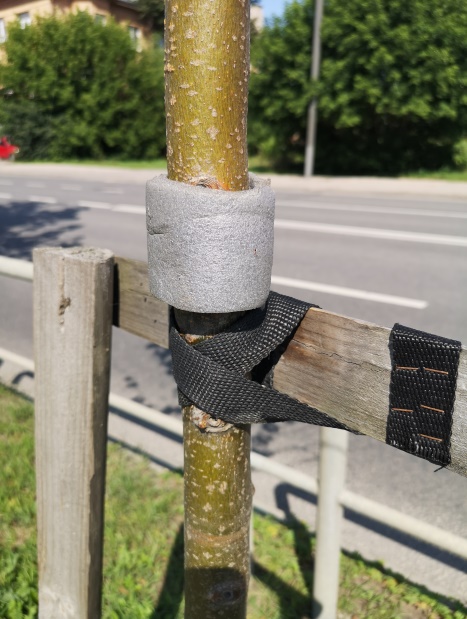 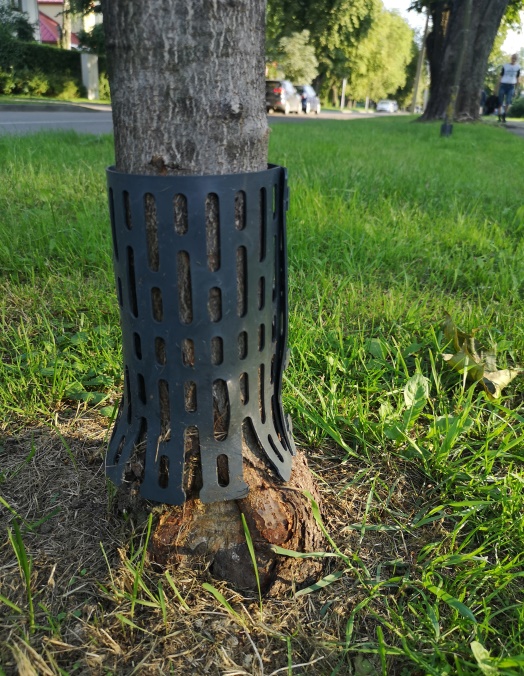 35 pav. Naujai gatvėse pasodinti medžiai turėtų būti periodiškai stebimi siekiant laiku atlikti reikiamus priežiūros darbus35 pav. Naujai gatvėse pasodinti medžiai turėtų būti periodiškai stebimi siekiant laiku atlikti reikiamus priežiūros darbus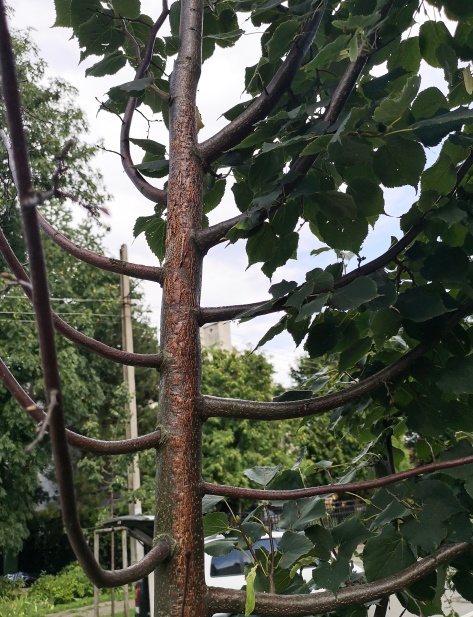 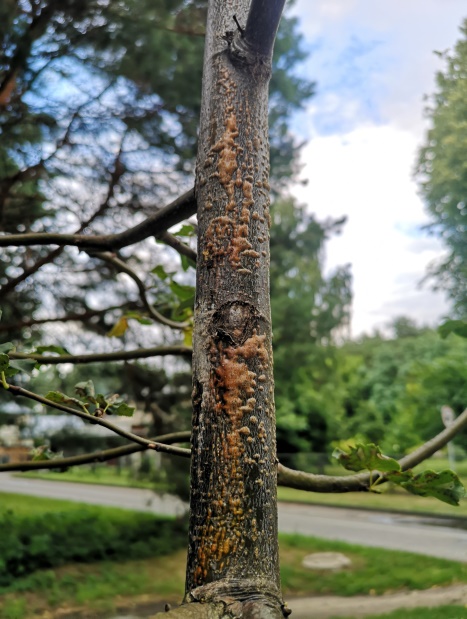 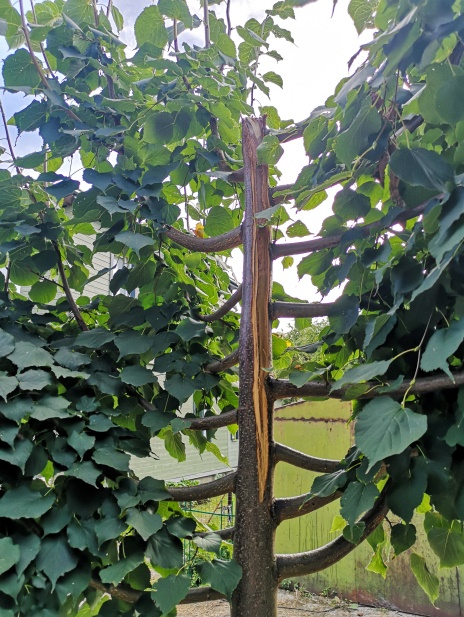 36 pav. Mažalapės liepos 'Greenspire' nekrozuoti medeliai tampa pažeidžiamesni, lengviau išlūžta36 pav. Mažalapės liepos 'Greenspire' nekrozuoti medeliai tampa pažeidžiamesni, lengviau išlūžta36 pav. Mažalapės liepos 'Greenspire' nekrozuoti medeliai tampa pažeidžiamesni, lengviau išlūžta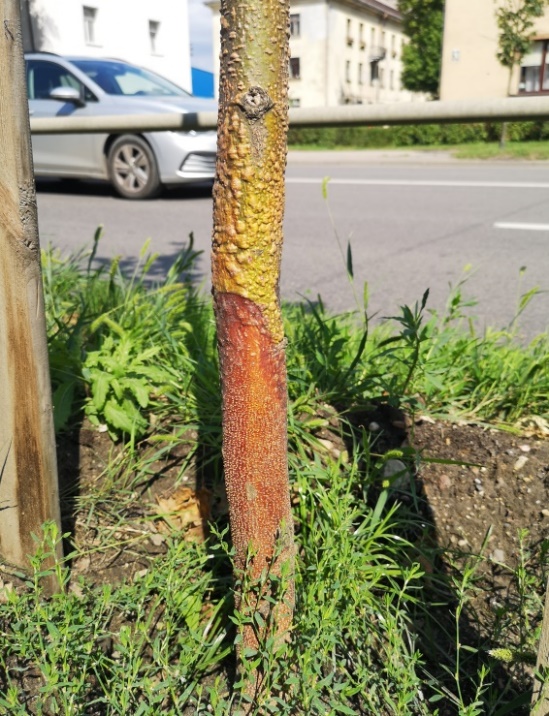 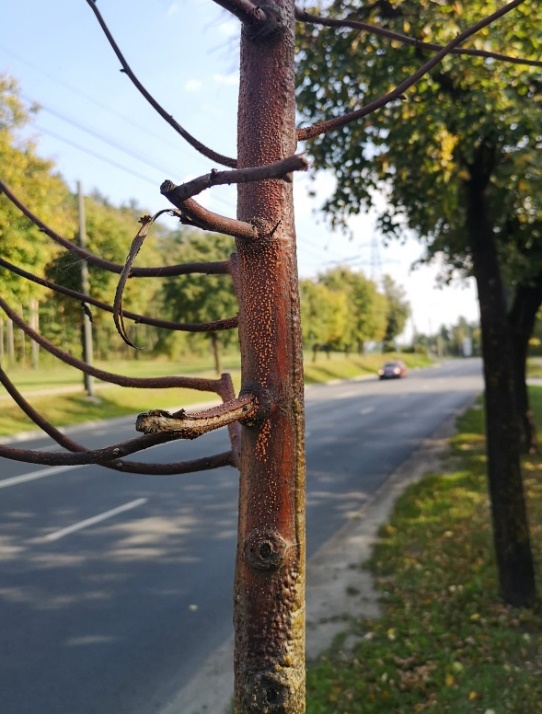 37 pav. Naujai sodinti mažalapių liepų kamienai įvairiose jo vietose yra pažeidžiami nekrozės 37 pav. Naujai sodinti mažalapių liepų kamienai įvairiose jo vietose yra pažeidžiami nekrozės 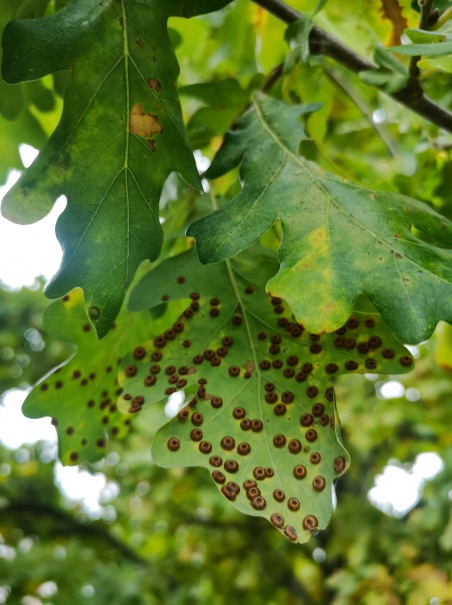 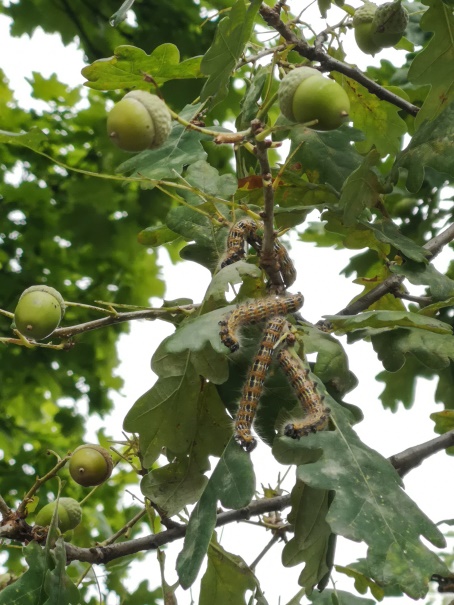 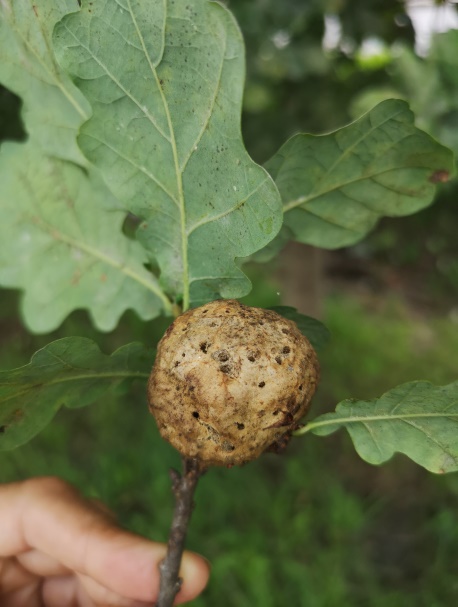 23 pav. 2021 m. Kauno miesto stebėsenos metu aptikti kenkėjai ant paprastojo ąžuolo – monetinė gumbavapsvė (kairėje), tošinis kuoduotis (viduryje), šakninė gumbavapsvė (dešinėje)23 pav. 2021 m. Kauno miesto stebėsenos metu aptikti kenkėjai ant paprastojo ąžuolo – monetinė gumbavapsvė (kairėje), tošinis kuoduotis (viduryje), šakninė gumbavapsvė (dešinėje)23 pav. 2021 m. Kauno miesto stebėsenos metu aptikti kenkėjai ant paprastojo ąžuolo – monetinė gumbavapsvė (kairėje), tošinis kuoduotis (viduryje), šakninė gumbavapsvė (dešinėje)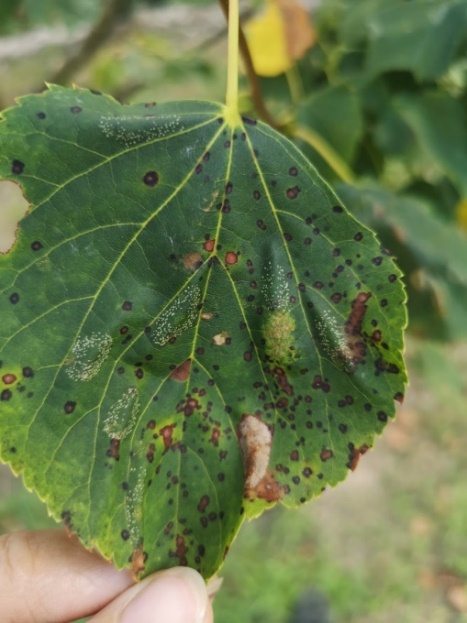 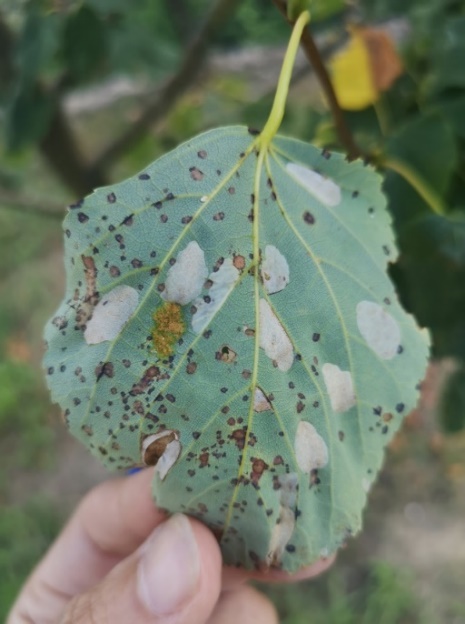 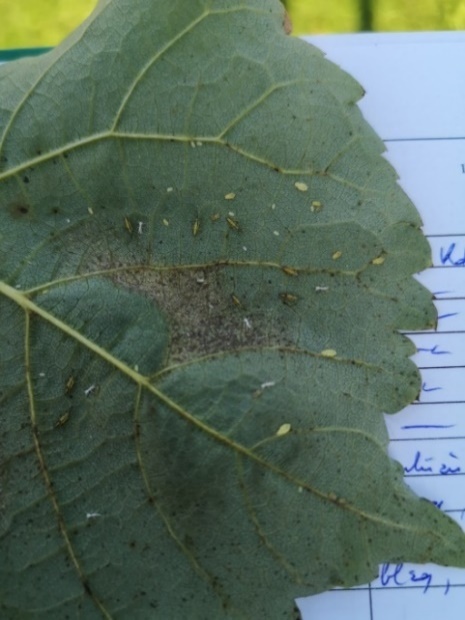 24 pav. Mažalapės liepos lapų pažeidimai – rudmargė, keršakandė, amarai24 pav. Mažalapės liepos lapų pažeidimai – rudmargė, keršakandė, amarai24 pav. Mažalapės liepos lapų pažeidimai – rudmargė, keršakandė, amarai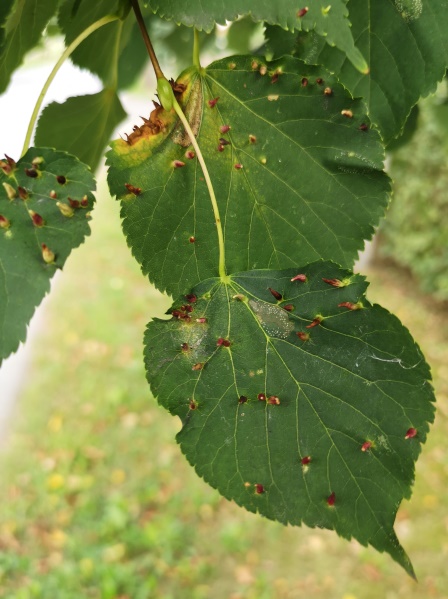 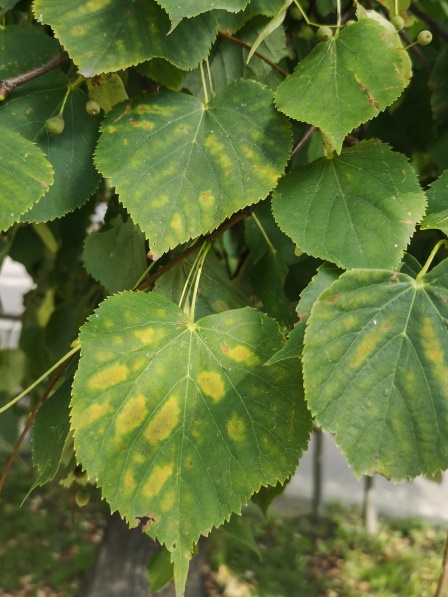 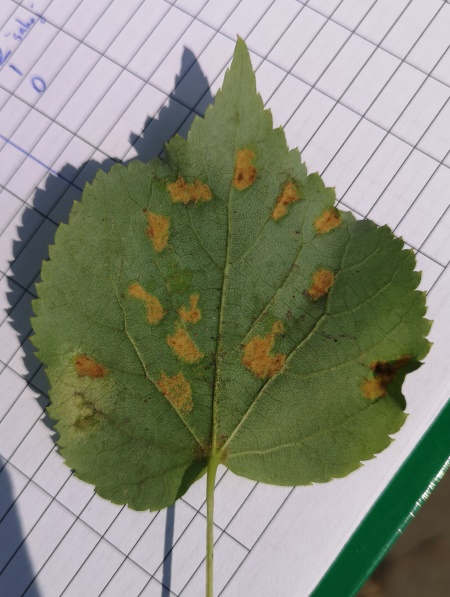 25 pav. Rečiau pasitaikantys mažalapės liepos kenkėjai – kairėje bokštai, dešinėje dėmės25 pav. Rečiau pasitaikantys mažalapės liepos kenkėjai – kairėje bokštai, dešinėje dėmės25 pav. Rečiau pasitaikantys mažalapės liepos kenkėjai – kairėje bokštai, dešinėje dėmės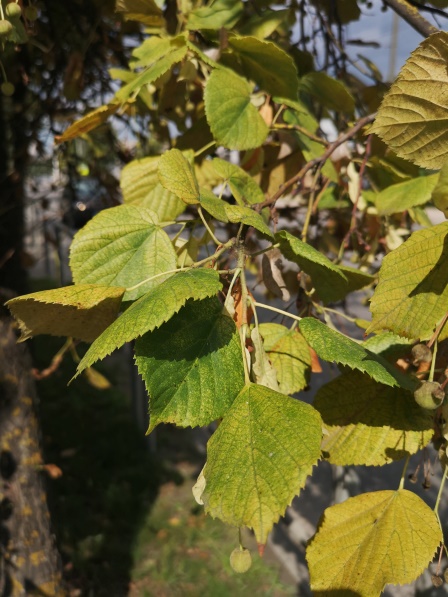 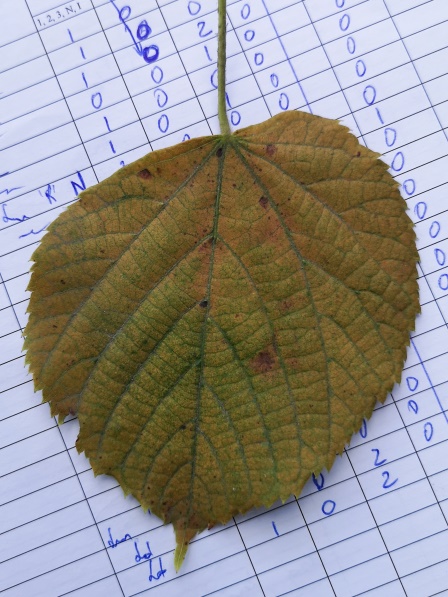 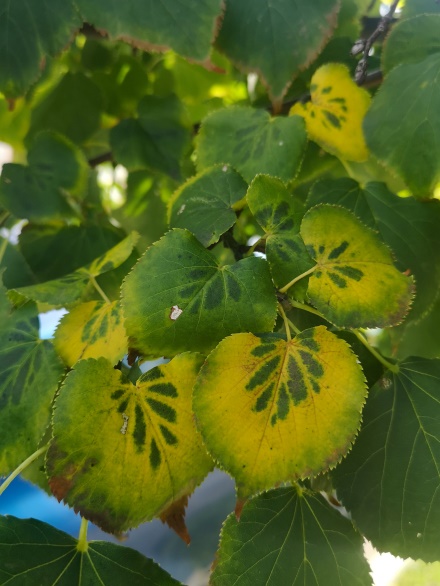 26 pav. Lapų pakitimai: didžialapes liepas dažnai pažeidžia voratinklinės erkės sukeldamos lapų dechromaciją (kairėje), nenustatytos priežasties dechromacija mažalapei liepai (dešinėje)26 pav. Lapų pakitimai: didžialapes liepas dažnai pažeidžia voratinklinės erkės sukeldamos lapų dechromaciją (kairėje), nenustatytos priežasties dechromacija mažalapei liepai (dešinėje)26 pav. Lapų pakitimai: didžialapes liepas dažnai pažeidžia voratinklinės erkės sukeldamos lapų dechromaciją (kairėje), nenustatytos priežasties dechromacija mažalapei liepai (dešinėje)26 pav. Lapų pakitimai: didžialapes liepas dažnai pažeidžia voratinklinės erkės sukeldamos lapų dechromaciją (kairėje), nenustatytos priežasties dechromacija mažalapei liepai (dešinėje)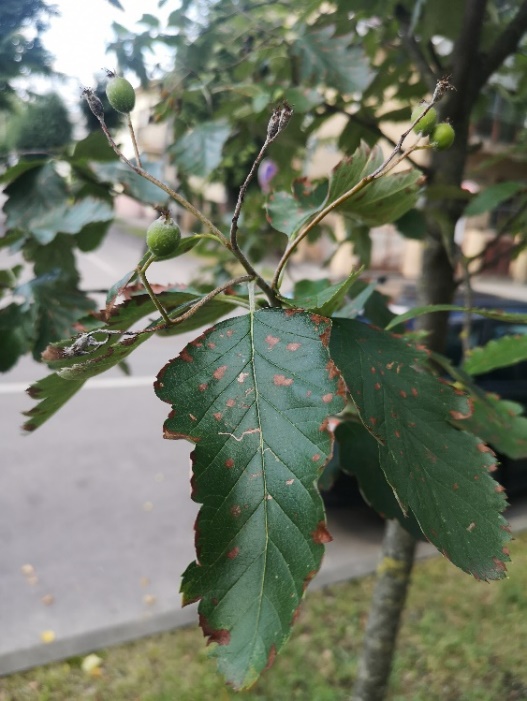 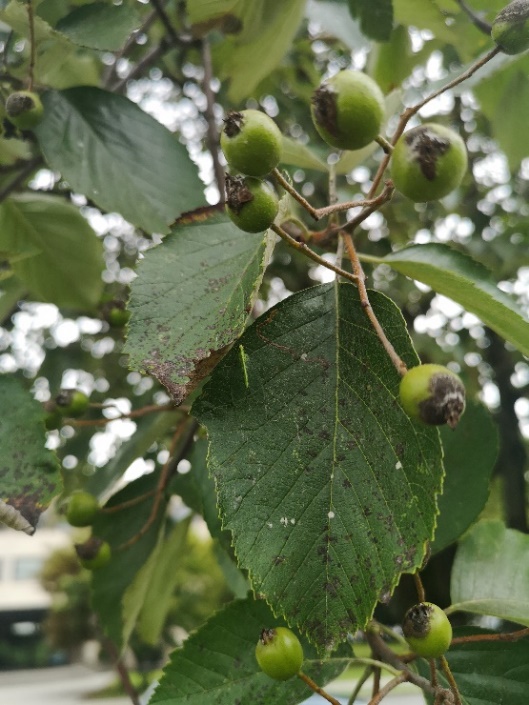 27 pav. Švedinių (kairėje, Aušros g.) ir miltingųjų (dešinėje, Breslaujos g.) šermukšnių lapai ir vaisiai pažeisti rauplių 27 pav. Švedinių (kairėje, Aušros g.) ir miltingųjų (dešinėje, Breslaujos g.) šermukšnių lapai ir vaisiai pažeisti rauplių 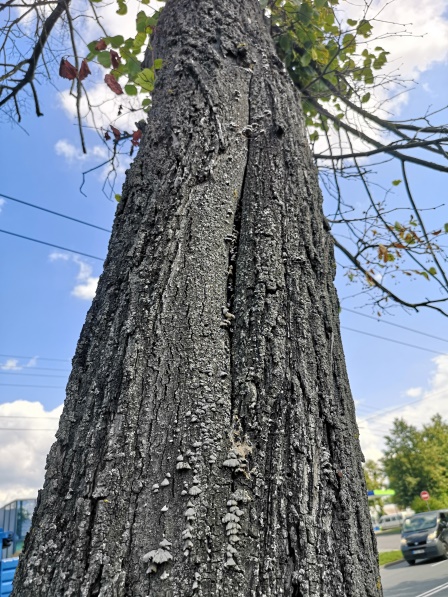 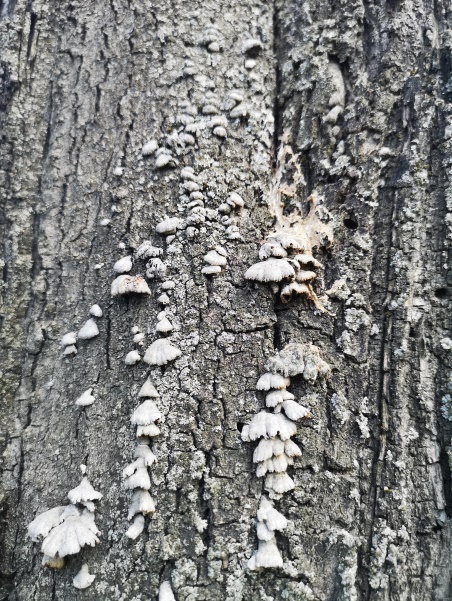 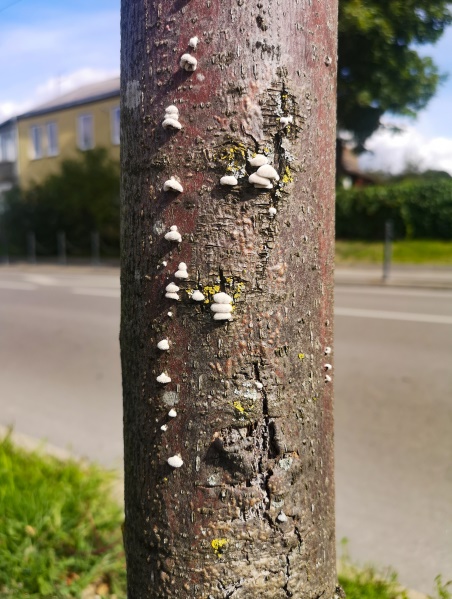 28 pav. Alksniabūdė formuojasi tiek ant jaunų, tiek ant senų medžių kamienų žievės28 pav. Alksniabūdė formuojasi tiek ant jaunų, tiek ant senų medžių kamienų žievės28 pav. Alksniabūdė formuojasi tiek ant jaunų, tiek ant senų medžių kamienų žievėsGatvė, parkasĖminysCheminių elementų kiekisCheminių elementų kiekisCheminių elementų kiekisCheminių elementų kiekisCheminių elementų kiekisGatvė, parkasĖminysChloridai (Cl)Natris (Na)DefoliacijaDechromacijaNekrozėDraugystės parkaslapai, %0,23000Draugystės parkasgruntas, mg/kg1350000Santarvės parkaslapai, %0,210,31±0,0900,13±0,06Santarvės parkasgruntas, mg/kg18410,31±0,0900,13±0,06Raudondvario pl.lapai, %0,290,84±0,090,03±0,020,47±0,07Raudondvario pl.gruntas, mg/kg18780,84±0,090,03±0,020,47±0,07Savanorių pr.lapai, %0,650,16±0,0600,14±0,06Savanorių pr.gruntas, mg/kg181630,16±0,0600,14±0,06Taikos pr.lapai, %0,23---Taikos pr.gruntas, mg/kg1377---